INFORME TRIMESTRALJULIO, AGOSTO Y SEPTIEMBRE 2022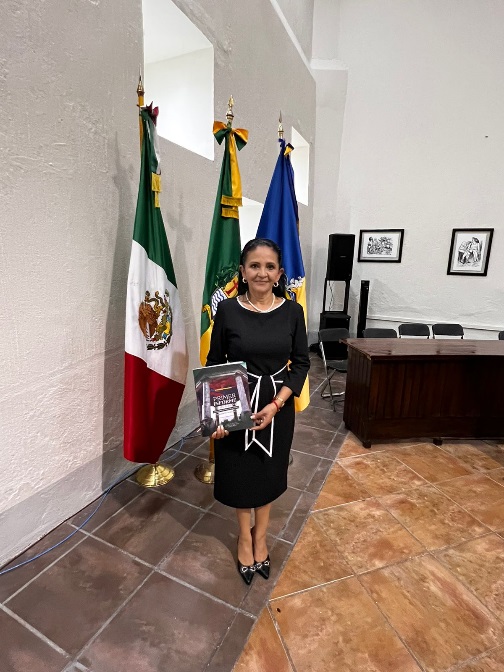 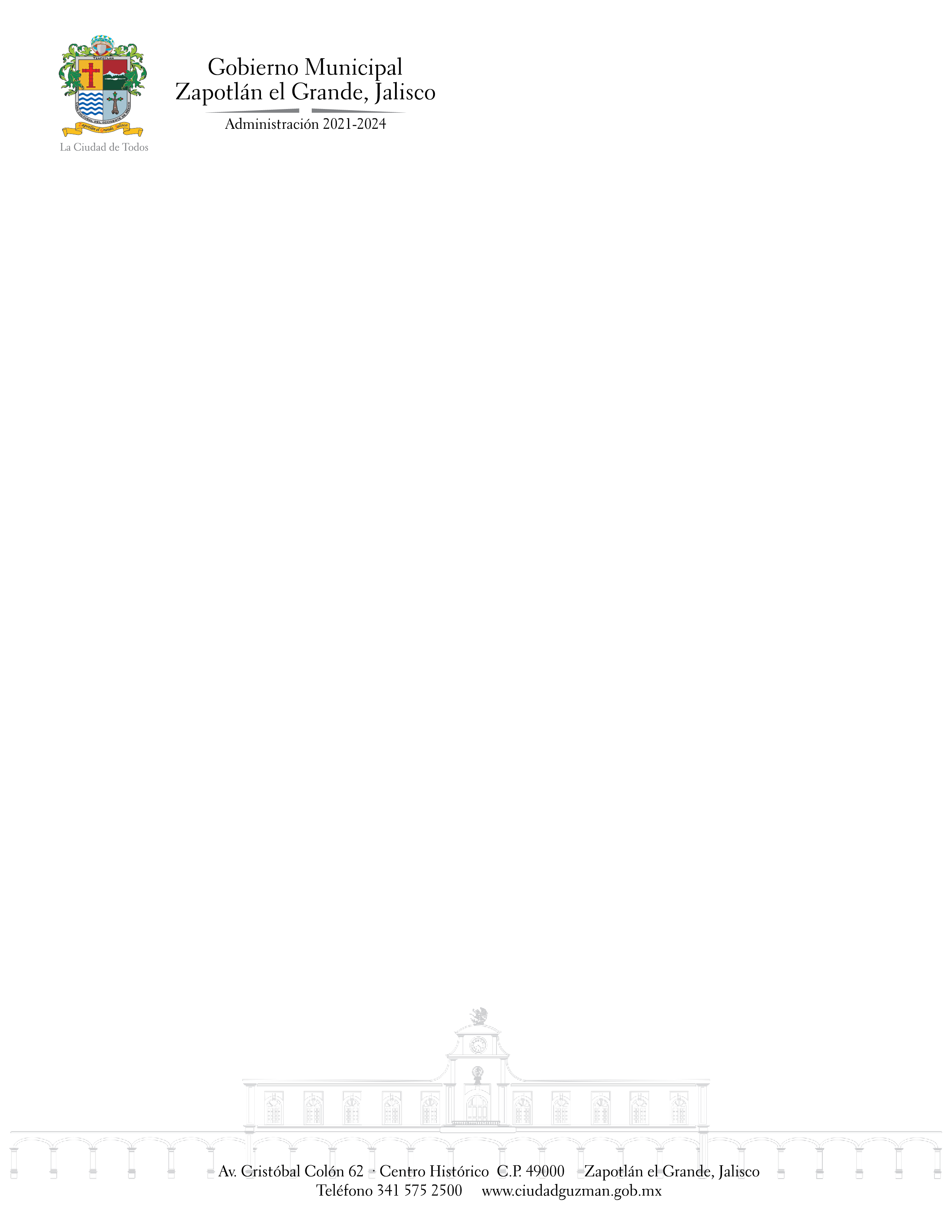 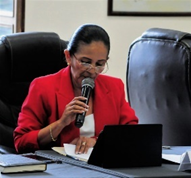 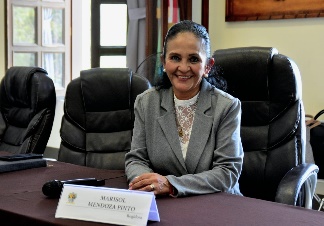 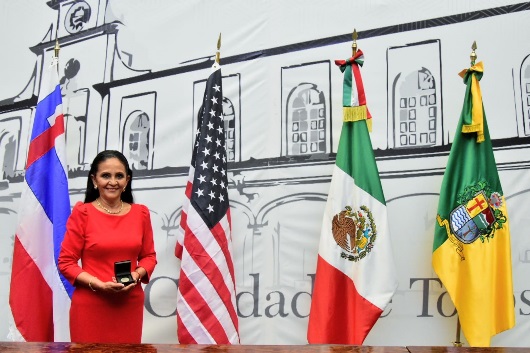 REGIDORA MARISOL MENDOZA PINTOREGIDORA PRESIDENTA DE LA COMISION DE CULTURA, EDUCACIÒN Y FESTIVIDADES CIVICAS. SESIONES SOLEMNES DE AYUNTAMIENTOEl pleno del Ayuntamiento funciona por medio de sesiones públicas y abiertas cuya naturaleza será Ordinaria, Solemne o Extraordinaria, según lo determine la convocatoria que emita el Presidente Municipal de Zapotlán el Grande.Se convocó a 04 Sesiones de Ayuntamiento Solemnes a las cuales se asistió y participé en las 4:15° SESIÓN SOLEMNEPATIO CENTRAL DEL AYUNTAMIENTO 9:00 am04 DE AGOSTO DEL 2022Conmemoración del 25º Aniversario del Hermanamiento de la Ciudad de Longmont, Colorado de Estados Unidos de América y Zapotlán el Grande, Jalisco, México. 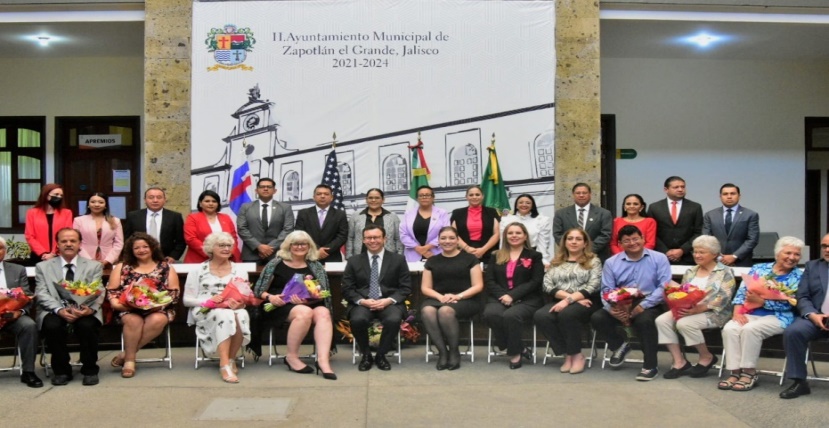 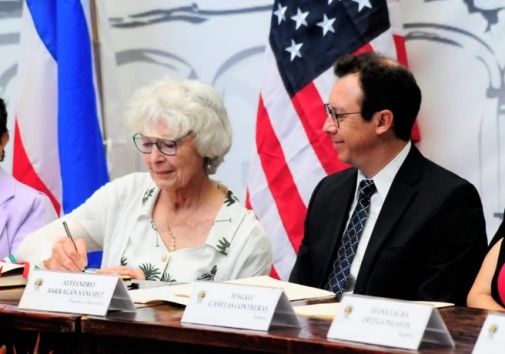 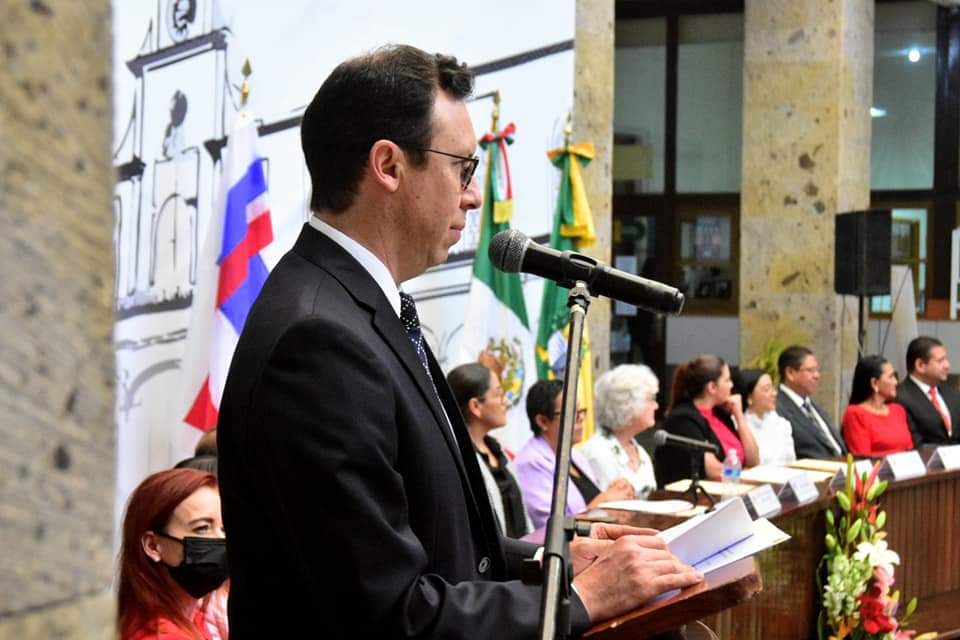 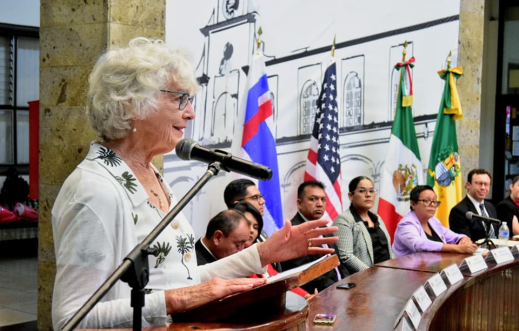 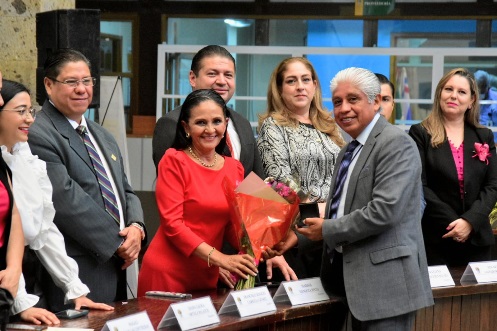 6° SESIÓN SOLEMNECelebración del 489 Aniversario de la Fundación Hispánica de la Ciudad, así como la entrega de la presea al Mérito Ciudadano.GALARDONADA: SRA. CONSUELO CORTÈS SÀNCHEZ. DIRECTORA DE LA CRUZ ROJA DELEGACIÒN CD. GUZMÀN.Patio del Palacio Municipal15 DE AGOSTO DEL 2022 10:00 AM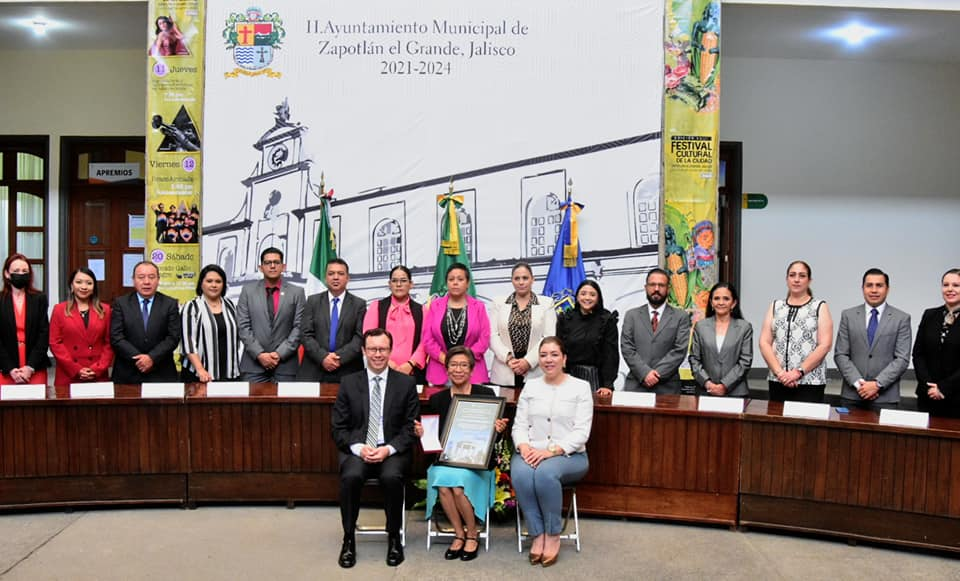 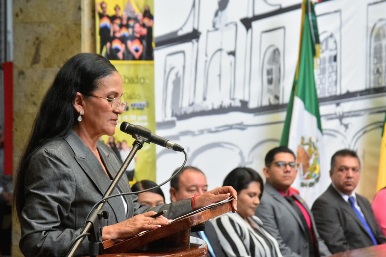 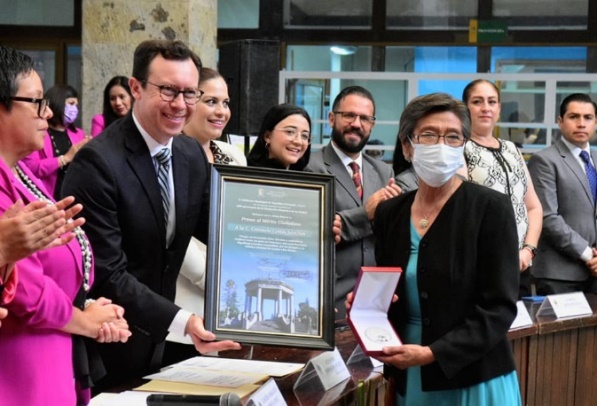 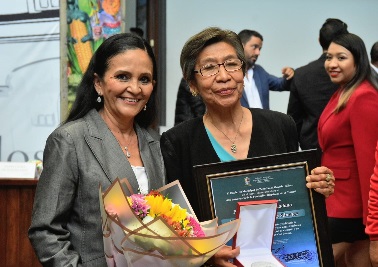 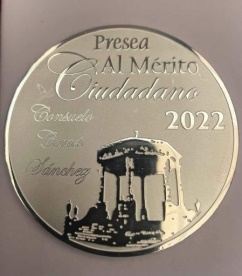 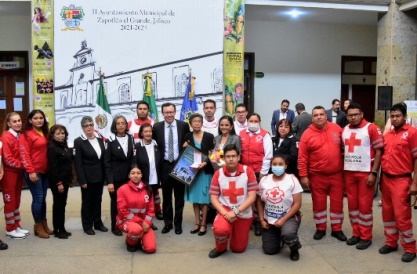 17° SESIÓN SOLEMNEPATIO CENTRAL DE LA PRESIDENCIA03 DE SEPTIEMBRE DEL 2022 12:00 hrs.Reconocimiento al Mérito Científico y Tecnológico, se entregó el Premio Especial "José María Arreola Mendoza"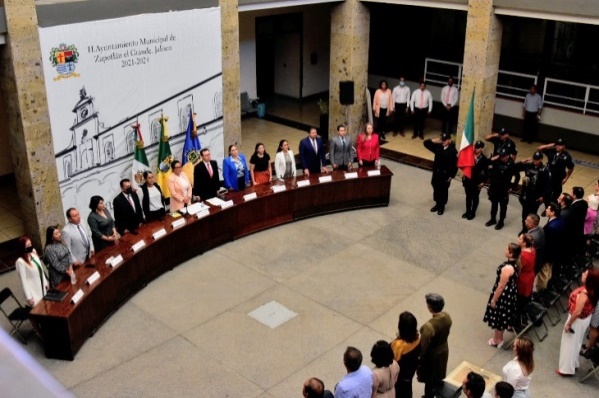 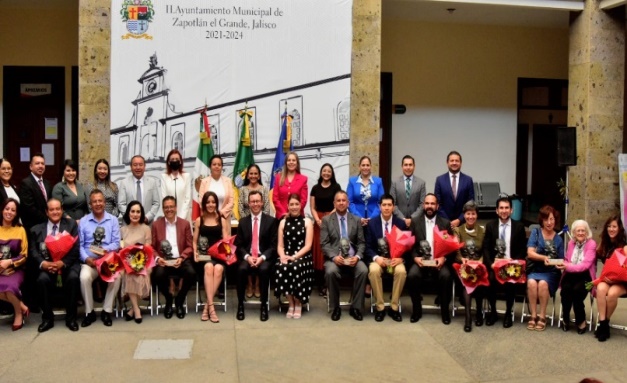 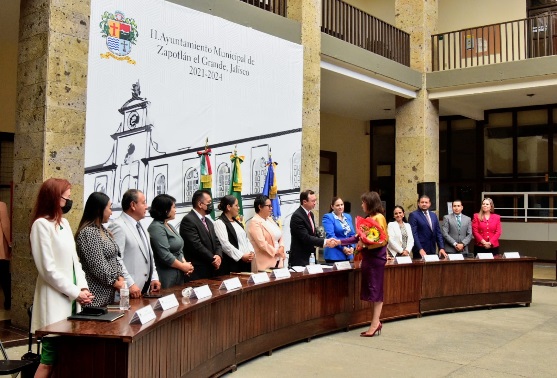 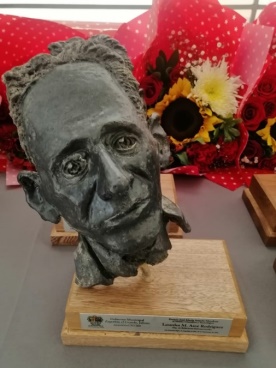 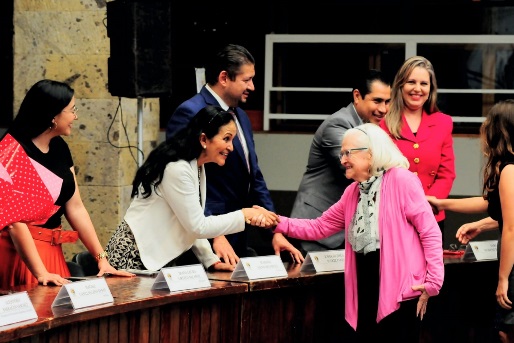 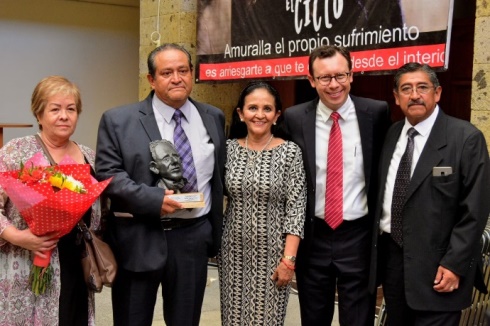 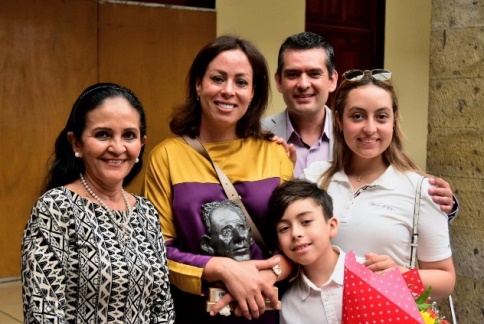 18° SESIÓN SOLEMNEENTREGA OFICIAL DEL DOCUMENTO QUE CONTIENE EL PRIMER INFORME DE GOBIERNO POR PARTE DEL PRESIDENTE MUNICIPAL C. ALEJANDRO BARRAGÀN SÀNCHEZ AL PLENO DEL HONORABLE AYUNTAMIENTO CONSTITUCIONAL 2021-2024.“SALA MUSEOGRAFICA “JOSE CLEMENTE OROZCO”12 DE SEPTIEMBRE DEL 2022 12 pm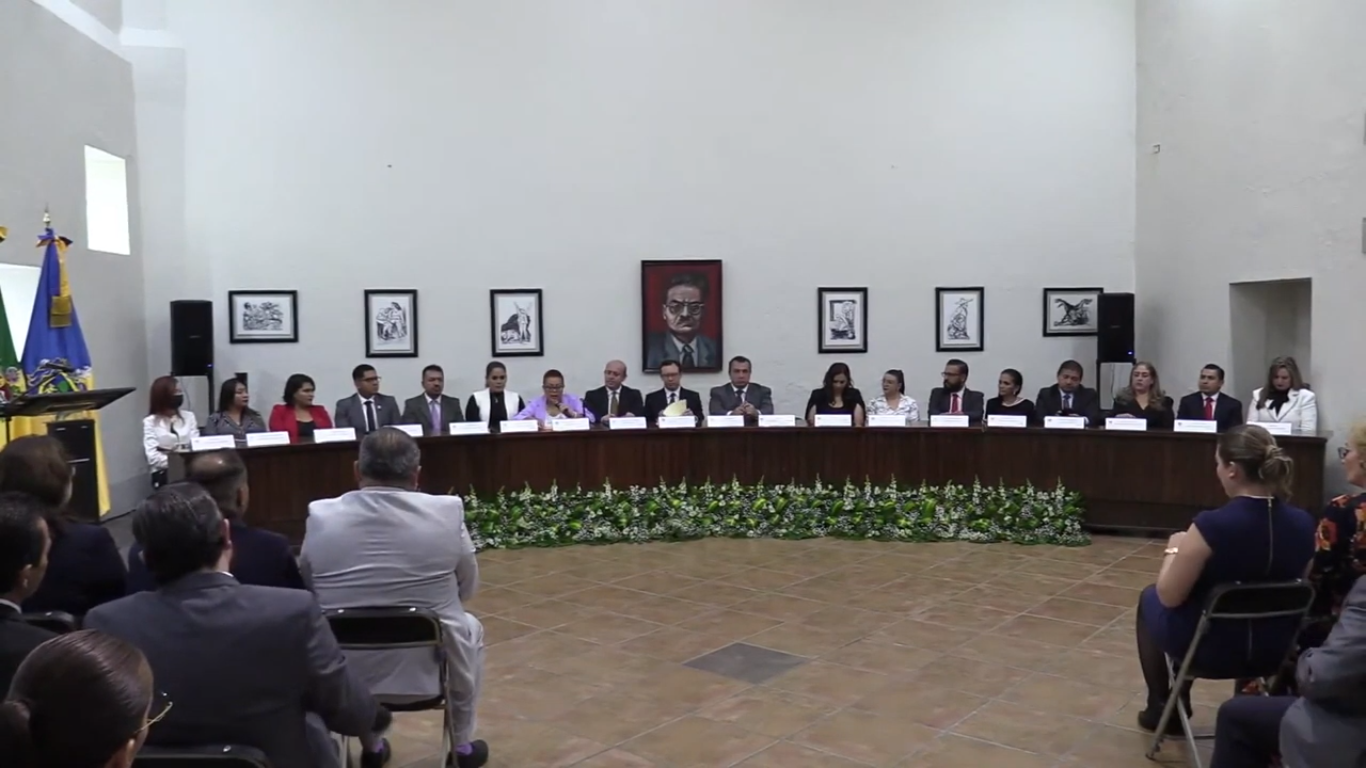 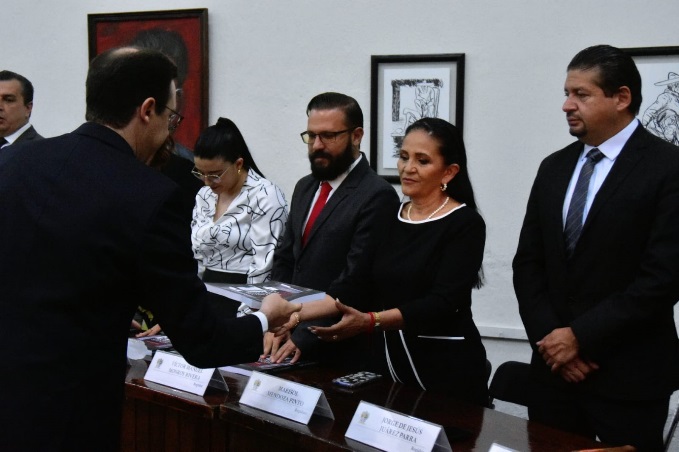 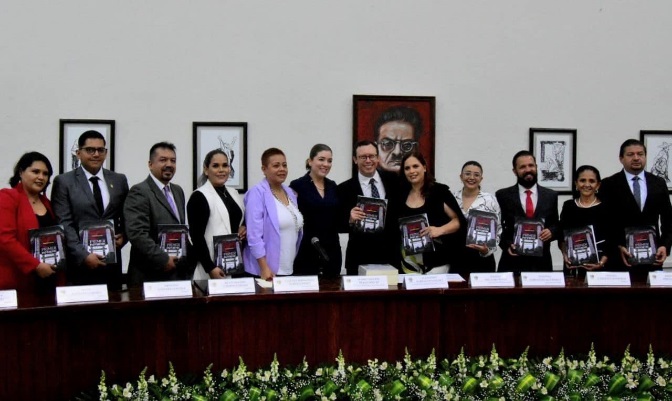 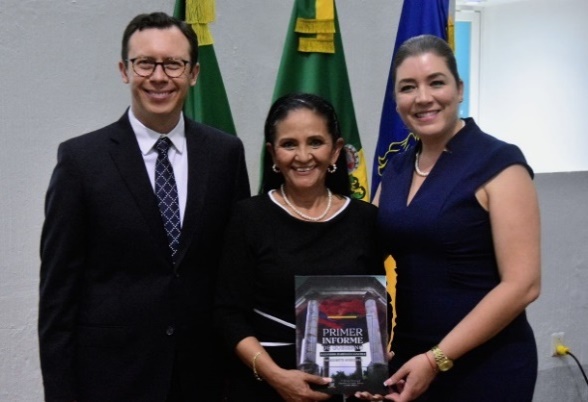 SESIONES ORDINARIAS DE AYUNTAMIENTOEl pleno del Ayuntamiento funciona por medio de sesiones públicas y abiertas cuya naturaleza será ordinaria, solemne o extraordinaria, según lo determine la convocatoria que emita el Presidente Municipal.Se convocó a 04 Sesiones de Ayuntamiento Ordinarias a las cuales asistí y participé en todas y cada una de las siguientes: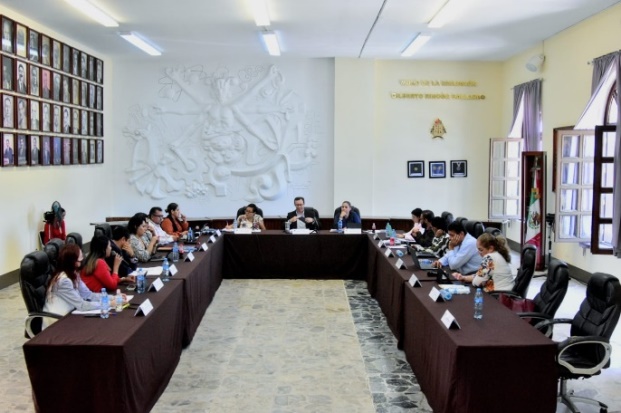 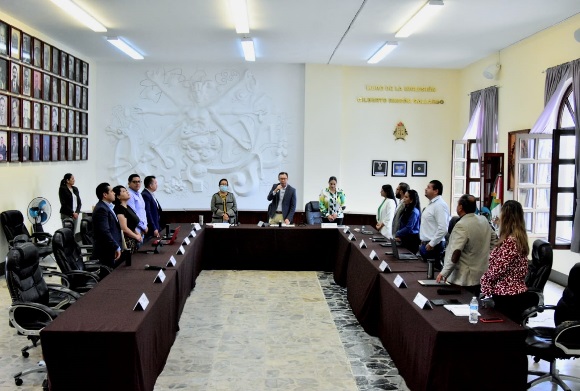 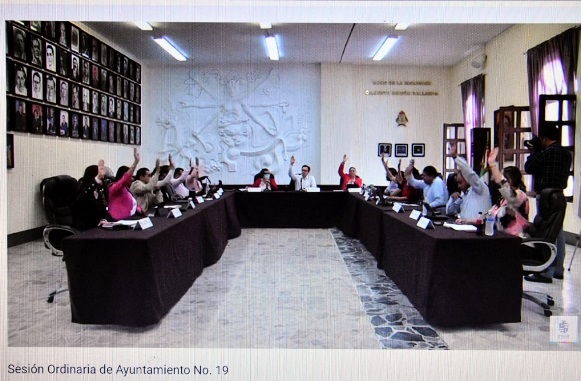 SESIONES EXTRAORDINARIAS DE AYUNTAMIENTOEl pleno del ayuntamiento funciona por medio de sesiones públicas y abiertas cuya naturaleza será ordinaria, solemne o extraordinaria, según lo determine la convocatoria que emita el presidente Municipal de Zapotlán el Grande.Se convocó a 08 Sesiones de Ayuntamiento Extraordinarias a las cuales asistí y participé en todas y cada una de las siguientes: 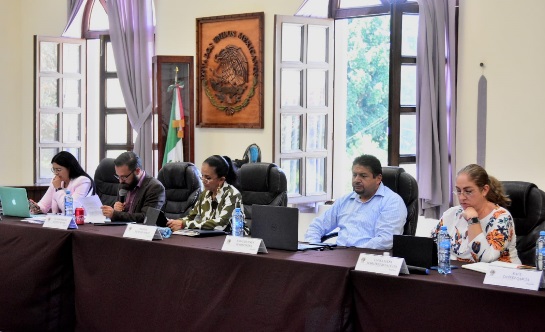 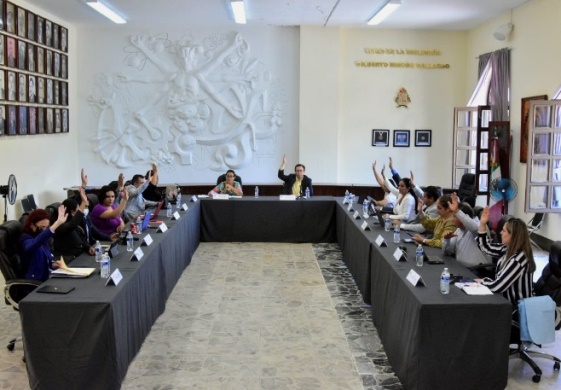 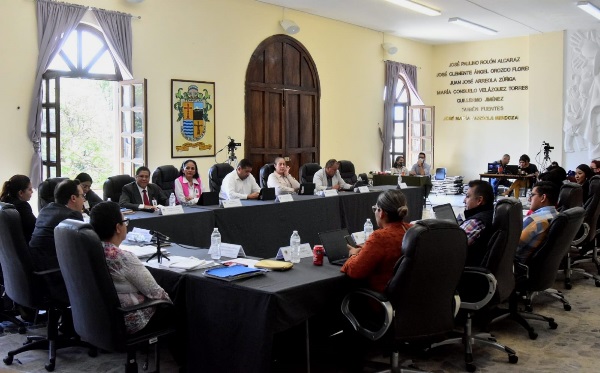 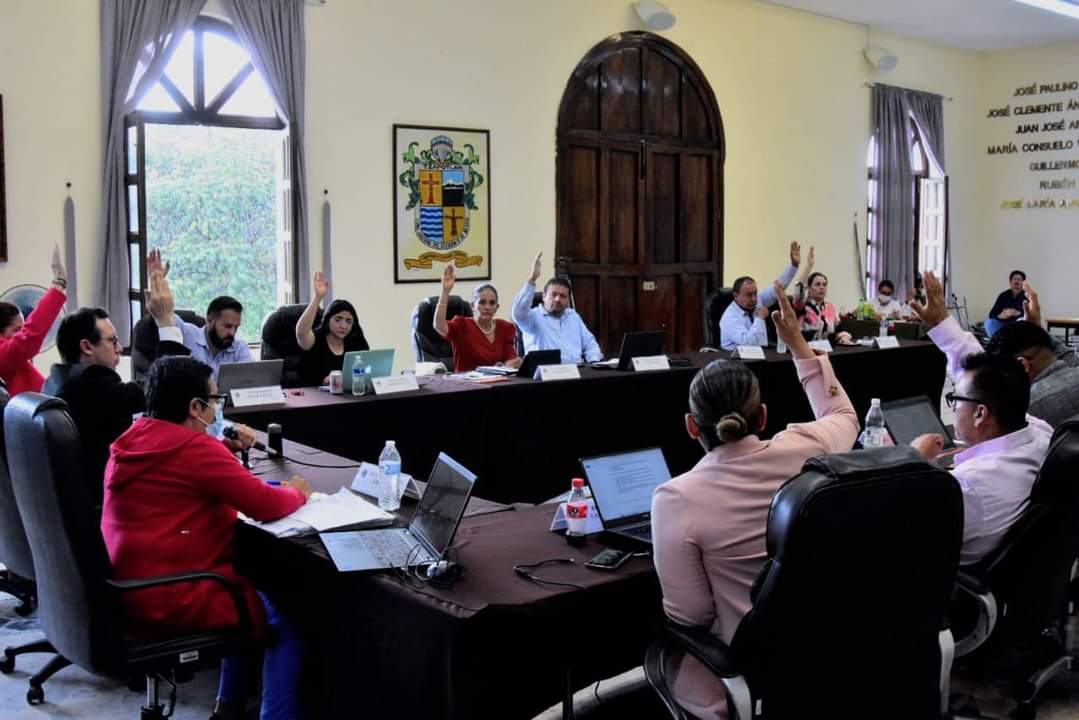 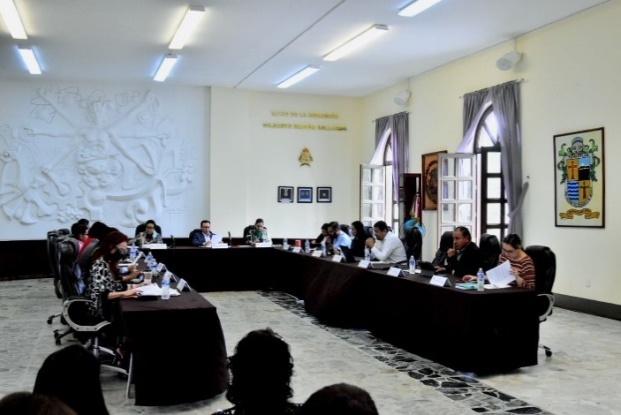 }          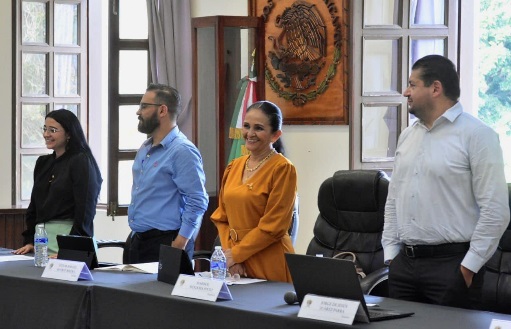 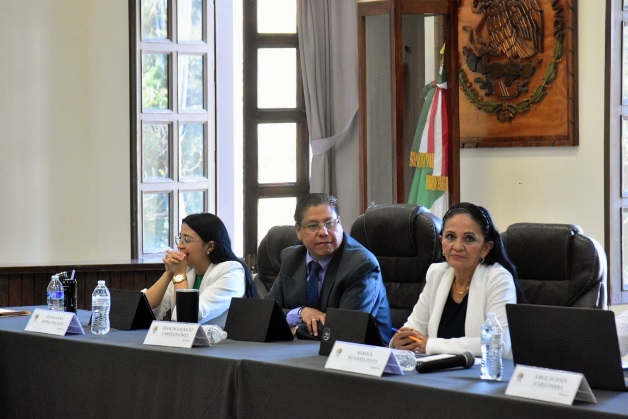 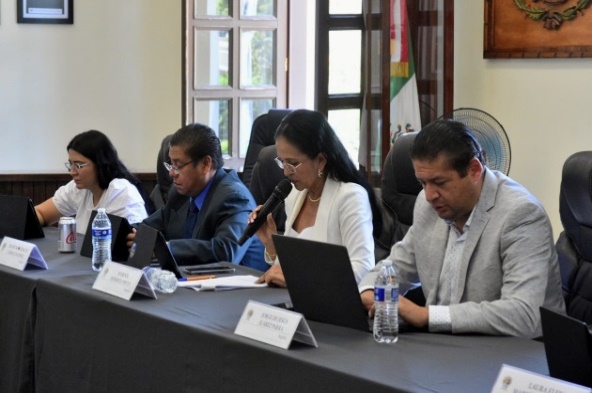 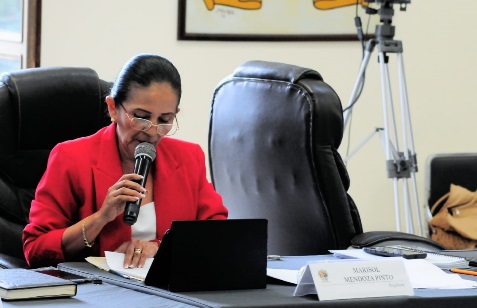 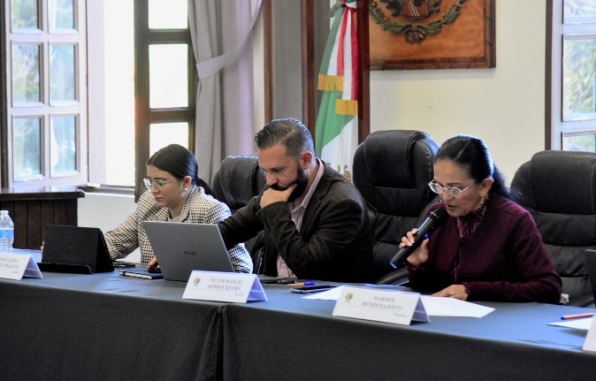 COMISION EDILICIA PERMANENTE DE CULTURA, EDUCACIÒN Y FESTIVIDADES CIVÌCASSESIONES DE COMISION ORDINARIAS Y EXTRAORDINARIAS REGIDORA PRESIDENTE: MTRA. MARISOL MENDOZA PINTOREGIDORES VOCALES: 	MTRA. BETSY MAGALY CAMPOS CORONALIC. LAURA ELENA MARTÌNEZ RUVALCABA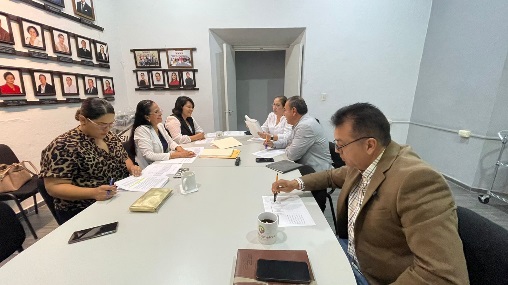 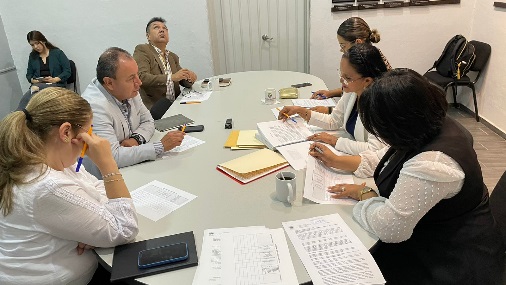 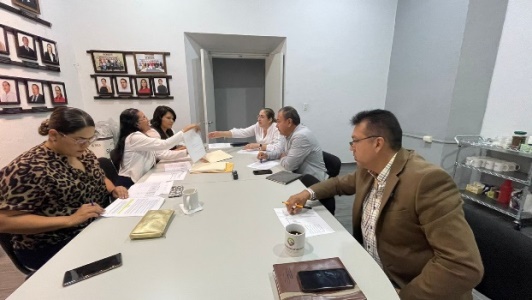 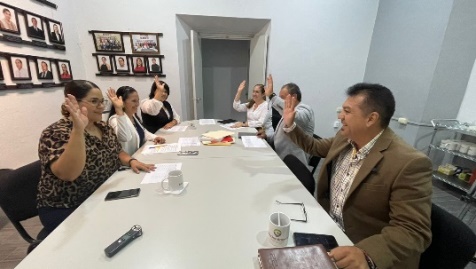 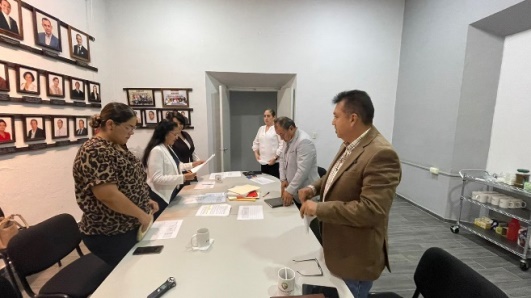 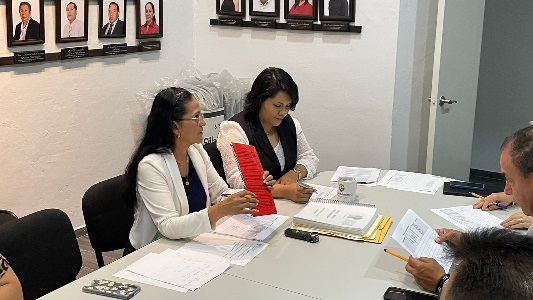 COMISIONES COMO VOCAL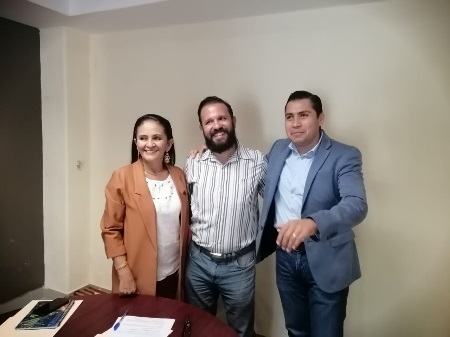 COMISIONES TRANSITORIAS Y COADYUVANTESCOMISION EDILICIA DE ECOLOGIA Y MEDIO AMBIENTE (coadyuvante) 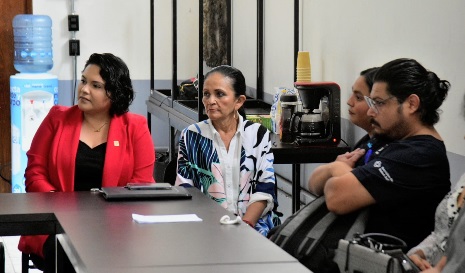 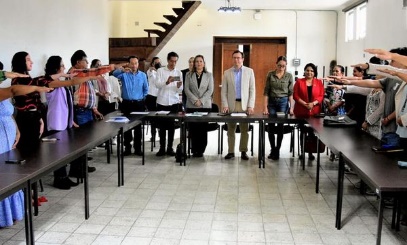 COMISION EDILICIA DE AGUA POTABLE Y ALCANTARILLADO 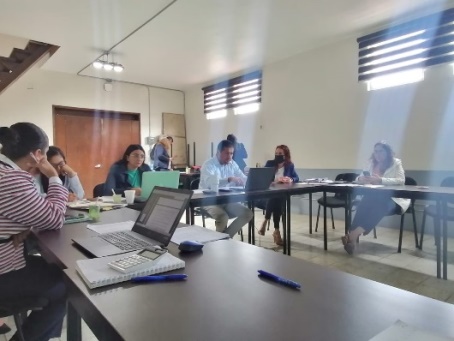 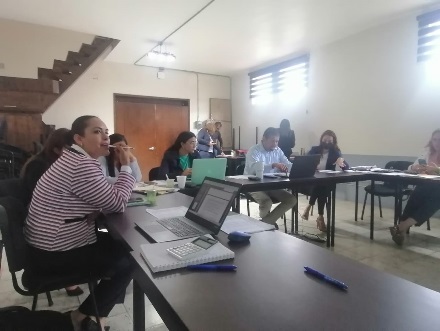 SESIONES DE CONSEJO ESCOLAR MUNICIPAL DE PARTICIPACIÓN ESCOLAR EN EDUCACIÒN DEL MUNICIPIO DE ZAPOTLÀN EL GRANDE.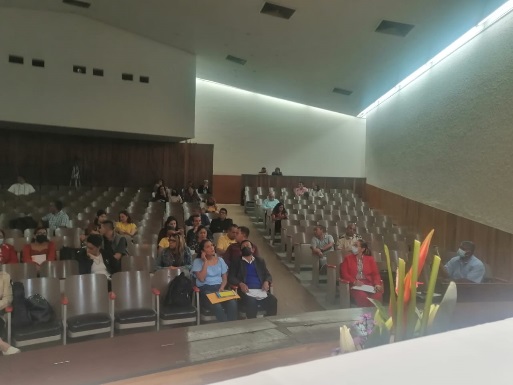 FESTIVIDADES CIVICAS Y CULTURALES8 DE JULIO DE 2022 CEREMONIA DEL 132º ANIVERSARIO  NATALICIO DEL ESCRITOR ALFREDO VELASCO CISNEROS. AUDITORIO CONSUELITO VELAZQUEZ. 8:00 am. CON LA PARTICIPACIÒN DE LA ESCUELA SECUNDARIA “ALFREDO VELASCO CISNEROS”.
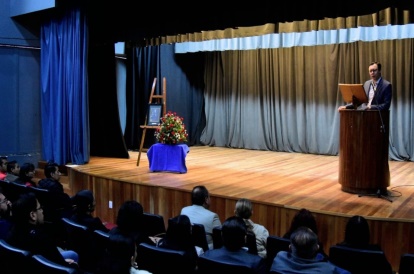 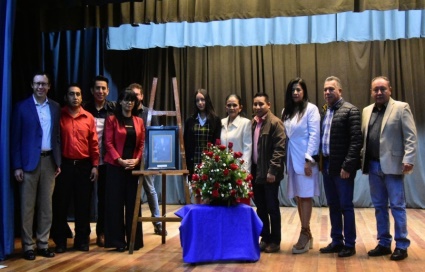 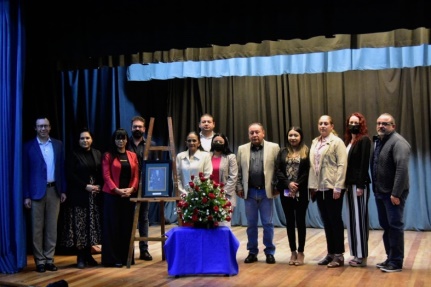 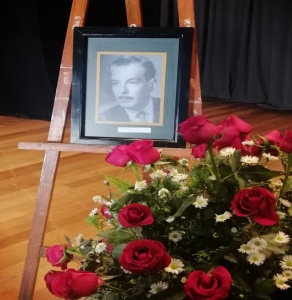 8 DE JULIO 2022, LUGAR PATIO CENTRAL DE PRESIDENCIACONMEMORAMOS EL 105 ANIVERSARIO DE LA CONSTITUCIÓN POLÍTICA DEL ESTADO DE JALISCO.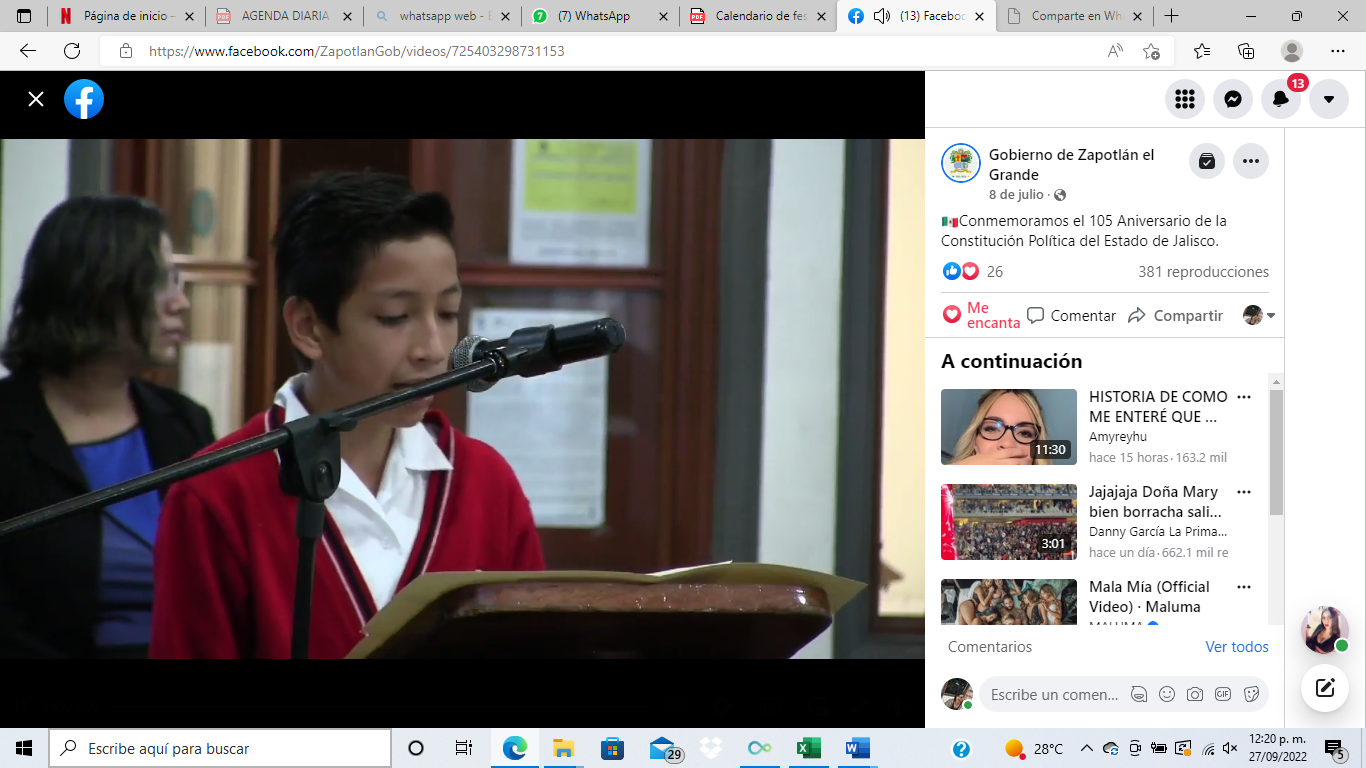 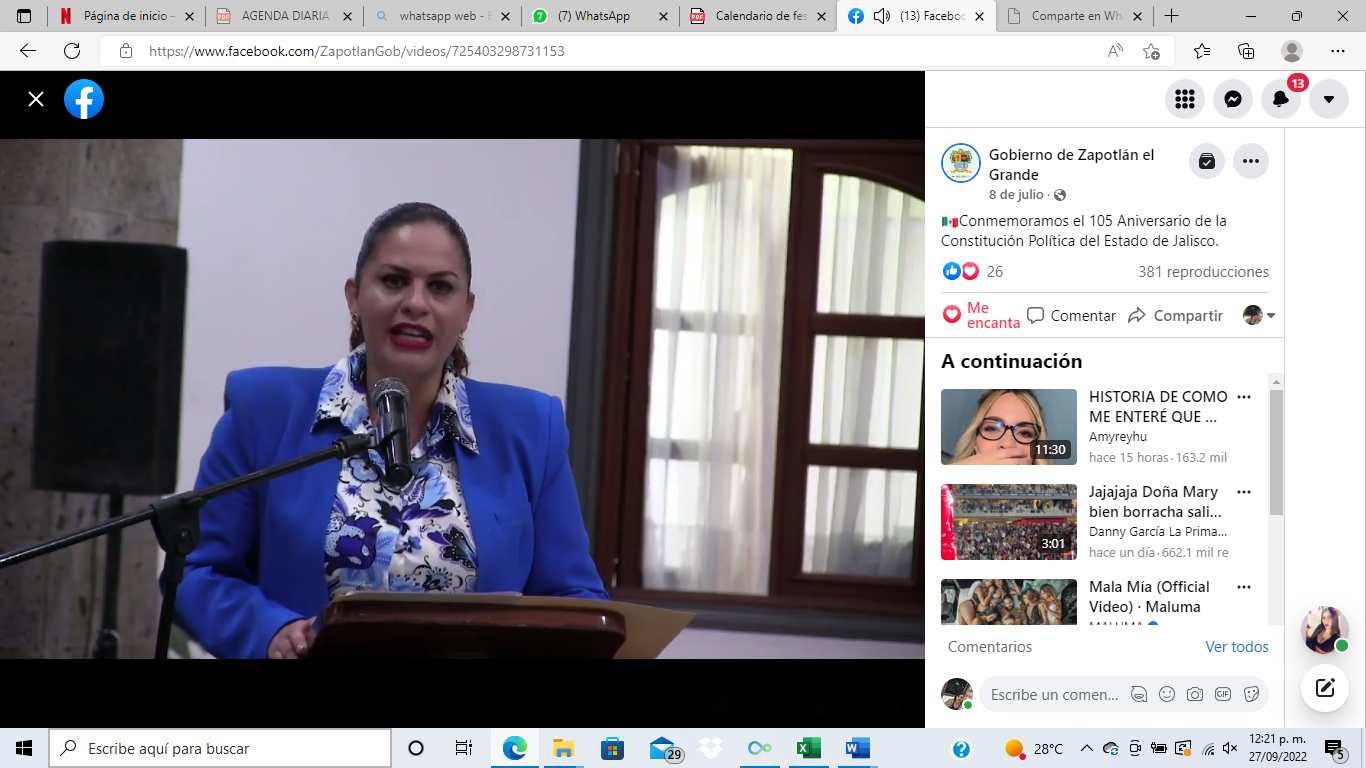 9 JULIO, LUGAR CASA DE LA CULTURA112° ANIVERSARIO DEL NATALICIO DEL INVESTIGADOR ANTONIO GONZALEZ OCHOA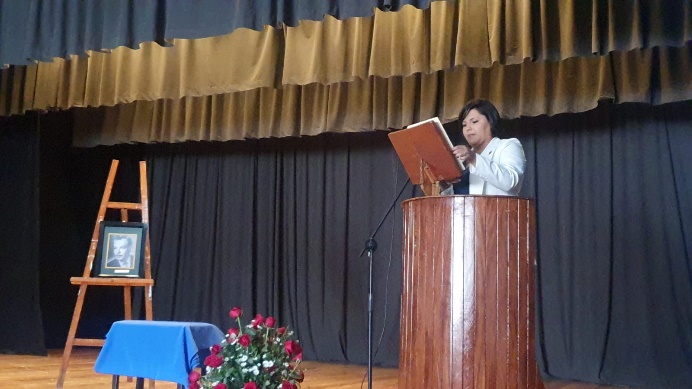 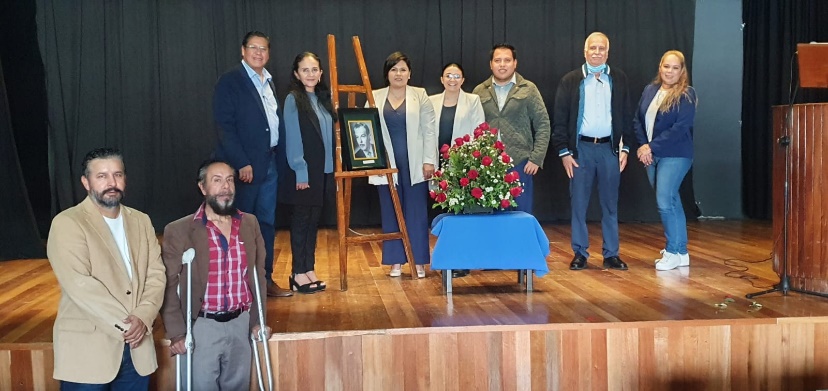 6 DE AGOSTO, UNIDAD DEPORTIVA “ROBERTO ESPINOZA GUZMÀN”.96° ANIVERSARIO DEL NATALICIO DEL LITERATO ROBERTO ESPINOZA GUZMÁN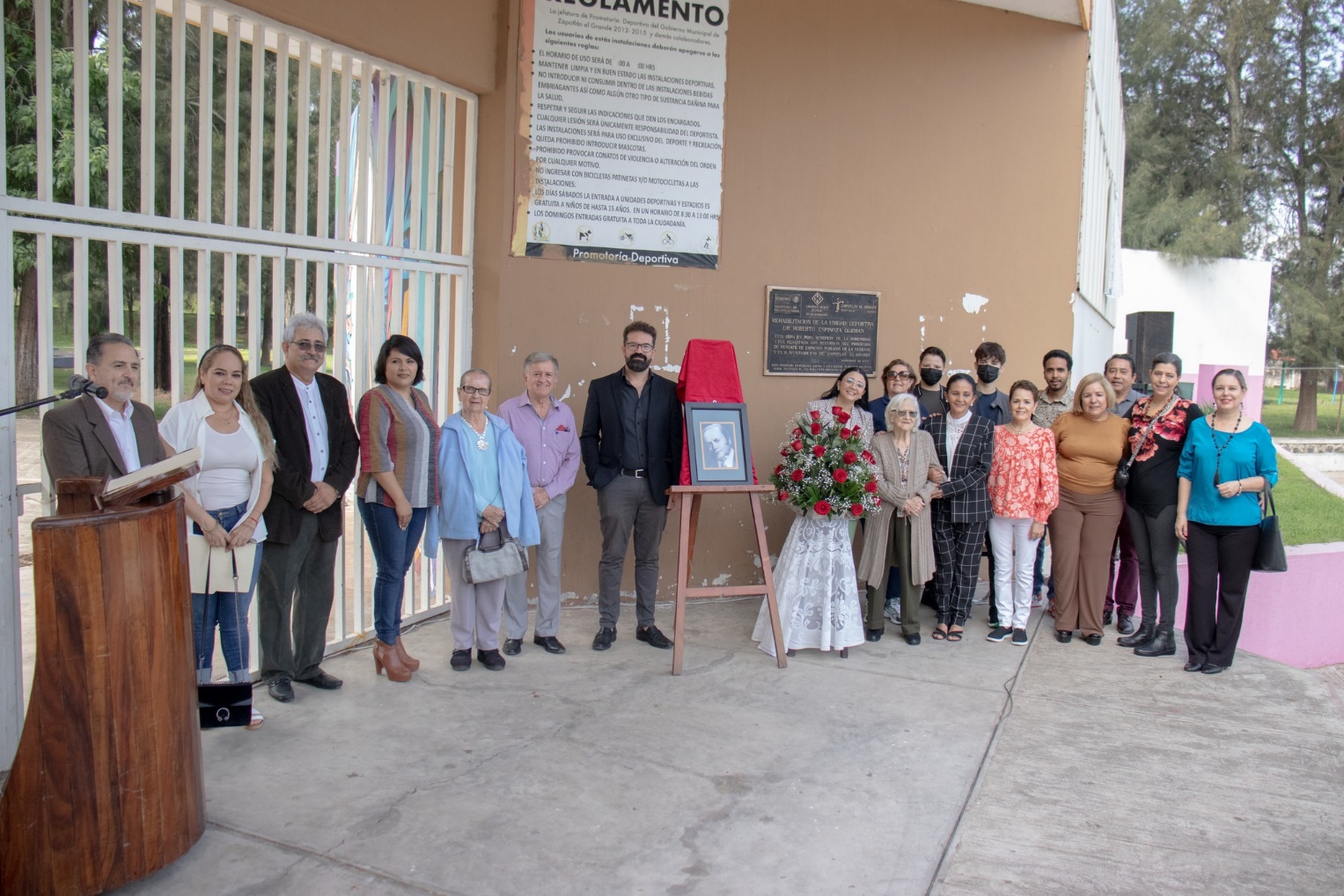 8 DE AGOSTO, LUGAR PATIO CENTRAL DE LA PRESIDENCIA143° ANIVERSARIO DEL NATALICIO DEL GENERAL EMILIANO ZAPATA SALAZAR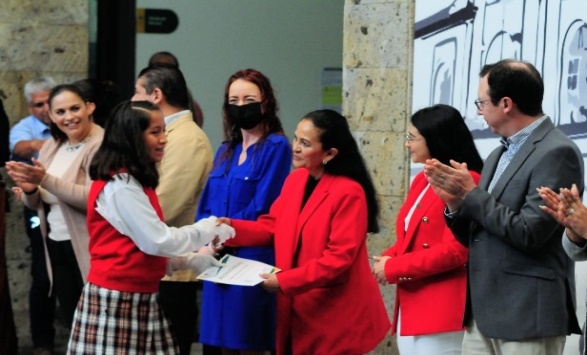 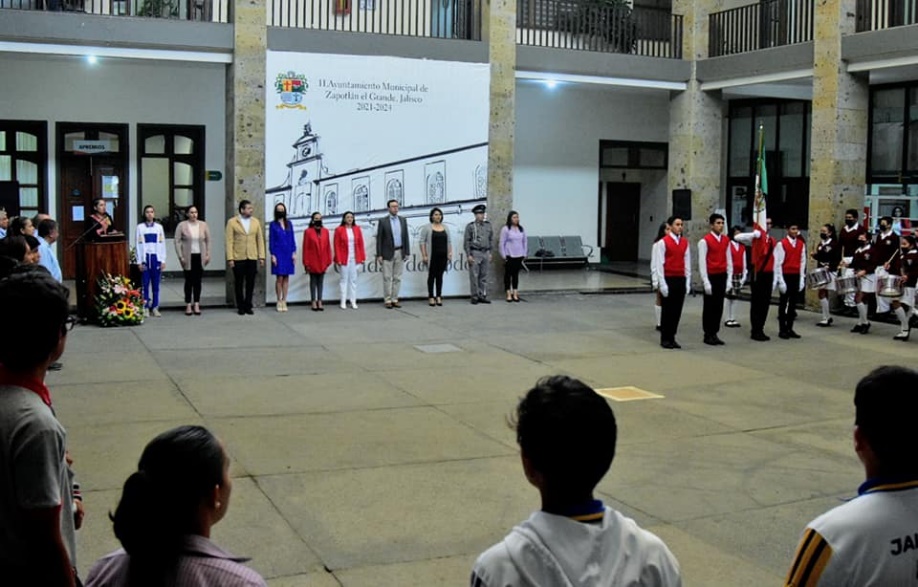 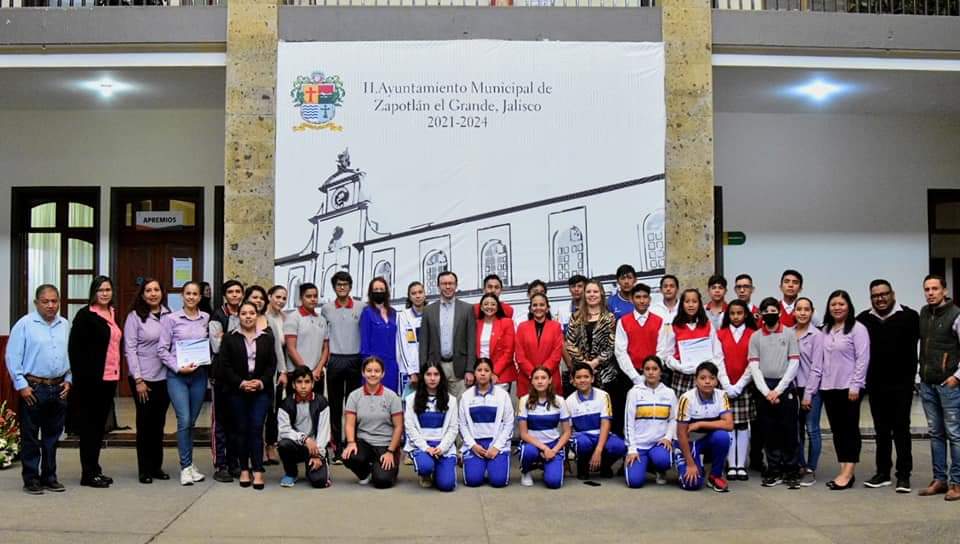 15 DE AGOSTO 489 ANIVERSARIO DE LA FUNDACIÓN HISPÁNICA DE LA CIUDAD, ASÍ COMO LA ENTREGA DE LA PRESEA AL MÉRITO CIUDADANO.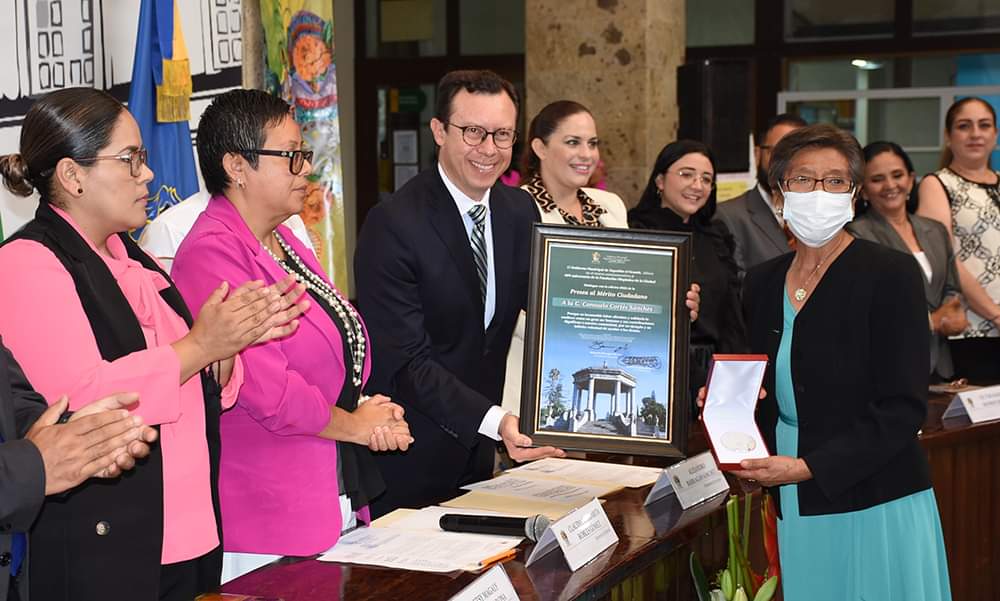 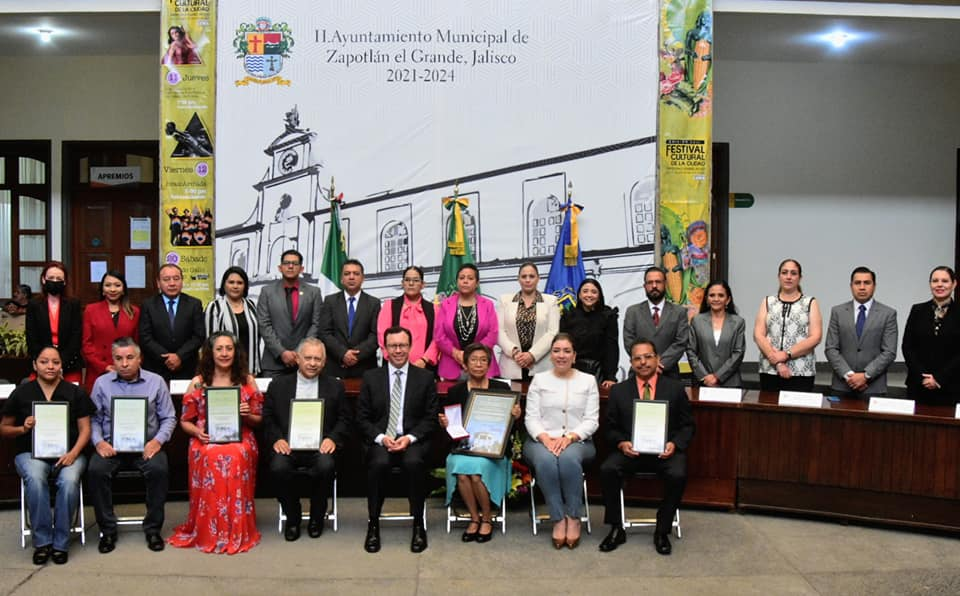 29 DE AGOSTO 106° ANIVERSARIO DEL NACIMIENTO DE LA COMPOSITORA E DE LA HIJA ILUSTRE CONSUELO VELÁZQUEZ.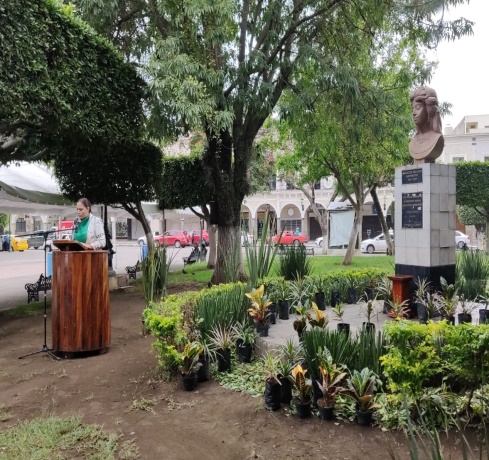 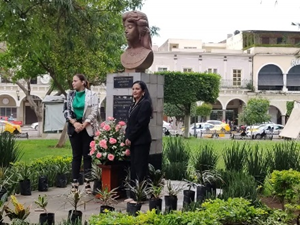 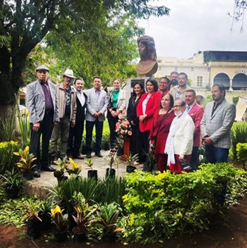 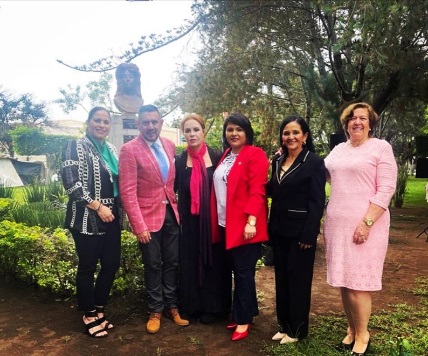 175º. ANIVERSARIO DEL NATALICIO DEL HISTORIADOR ESTEBAN  CIBRIAN GUZMÁN.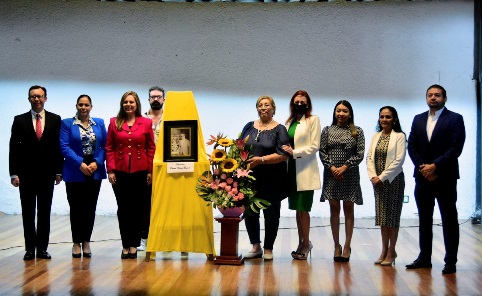 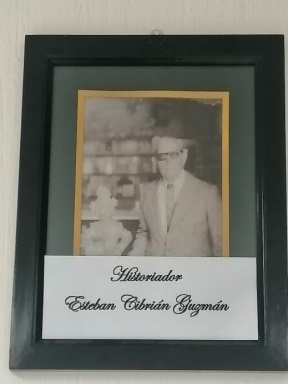 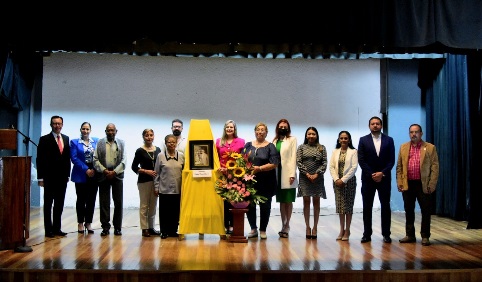 152º ANIVERSARIO DEL NATALICIO DEL CIENTIFICO JOSÉ MARÍA ARREOLA MENDOZA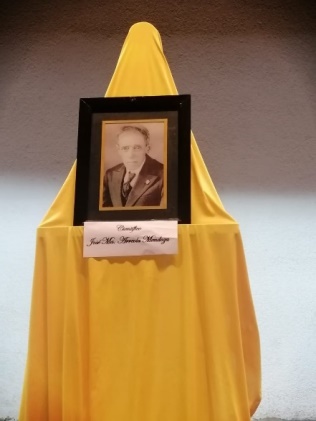 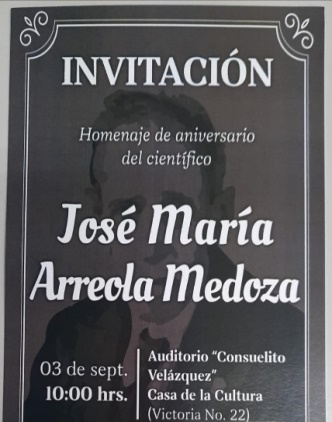 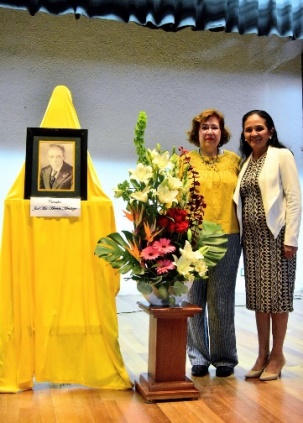 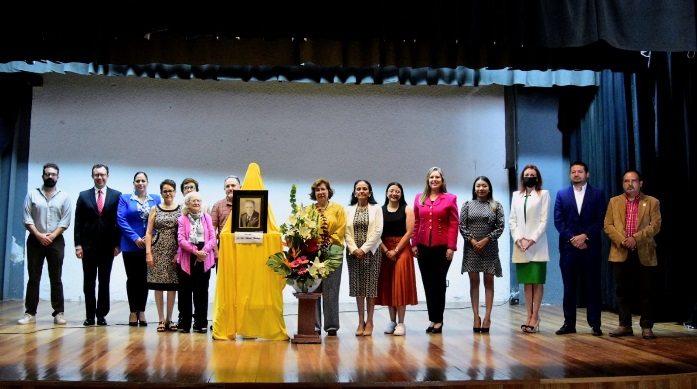 .13 DE SEPTIEMBRE LUGAR: JARDIN 5 DE MAYO175º ANIVERSARIO DE LA GESTA HERÒICA DE LOS NIÑOS HÉROES DE CHAPULTEPEC.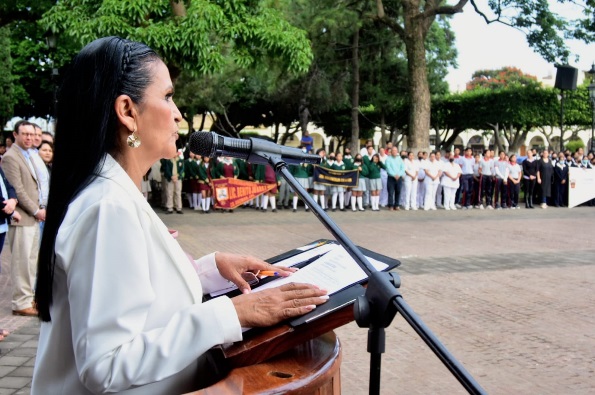 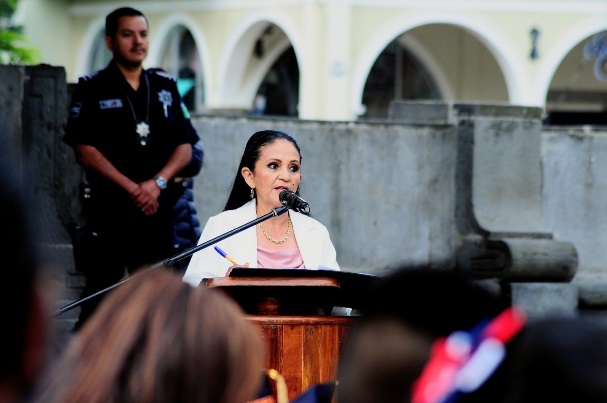 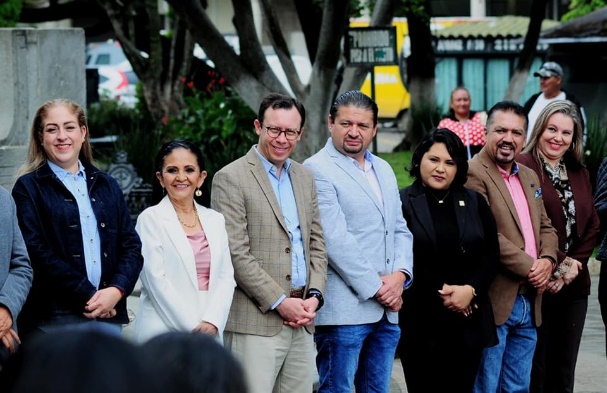 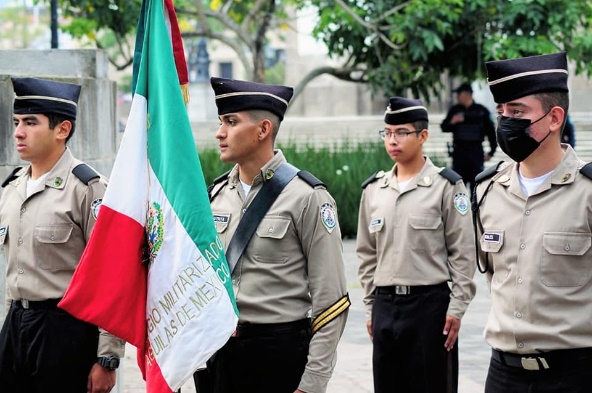 14 DE SEPTIEMBRE, LUGAR JARDIN 5 DE MAYOCELEBRACIÒN DEL DÌA  DE LA CHARRERÍA.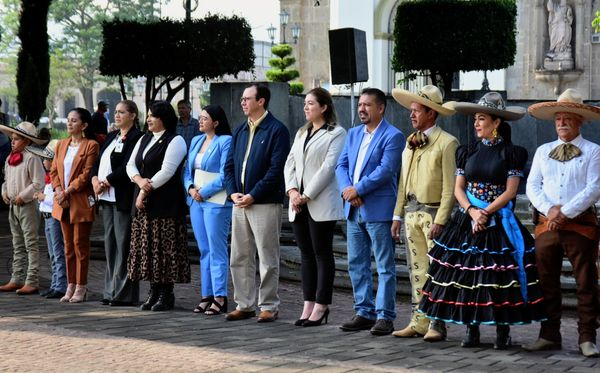 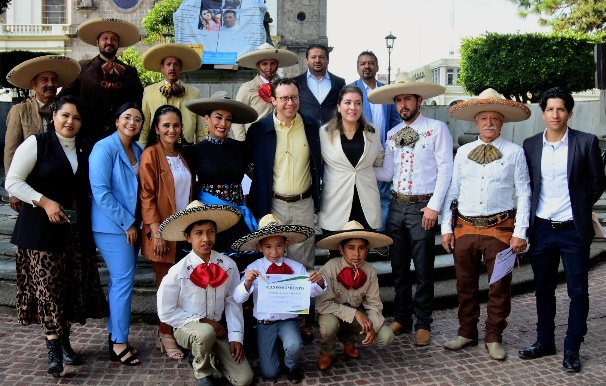 15 DE septiembre de 2022.CEREMONIA DEL GRITO DE INDEPENDENCIA.DELEGACIONES DE  DEPOSITOS, FRESNITO, ATEQUIZAYAN Y CD. GUZMÀN.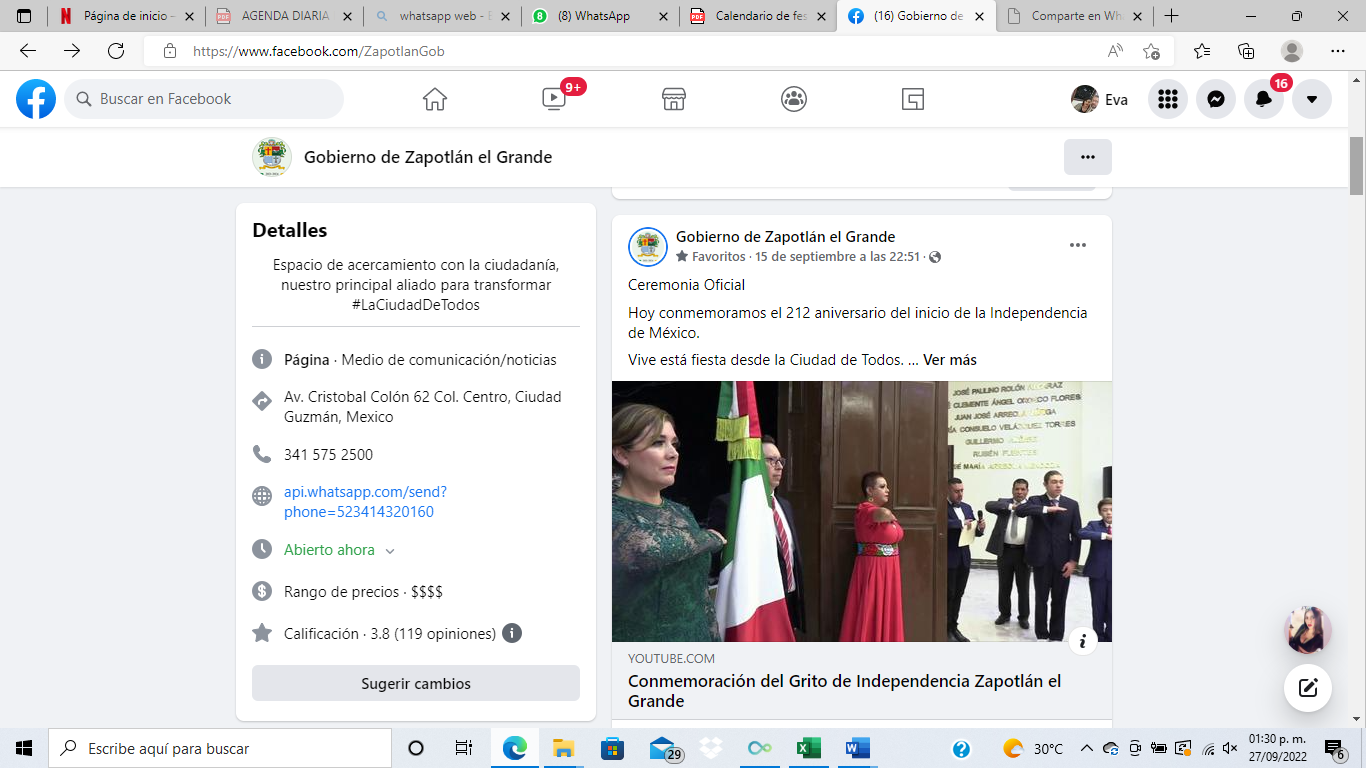 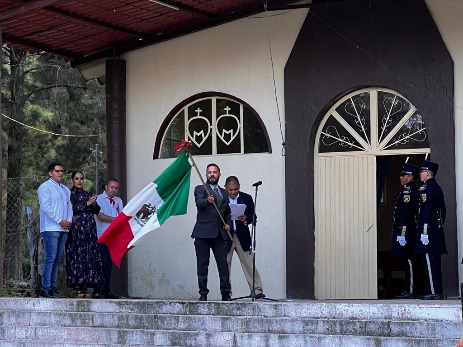 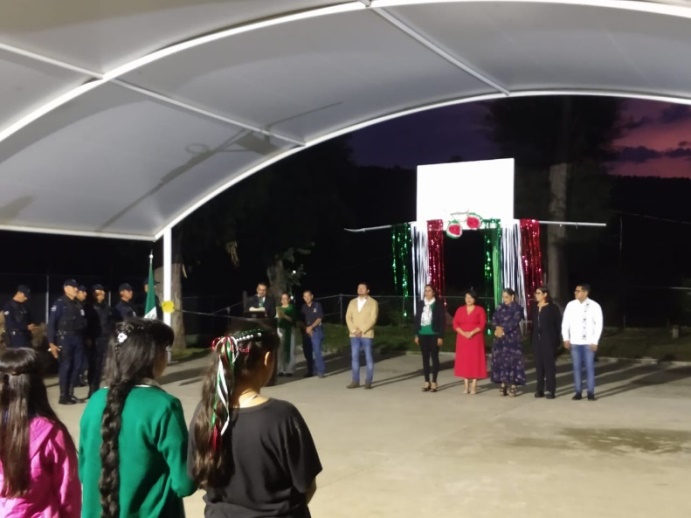 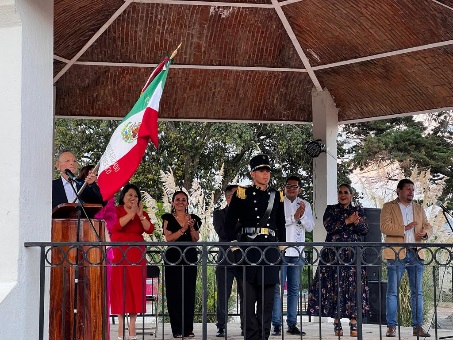 212º ANIVERSARIO DE INDEPENDENCIA DE MÉXICO
CEREMONIA: 1Q6 DE SEPTIEMBRE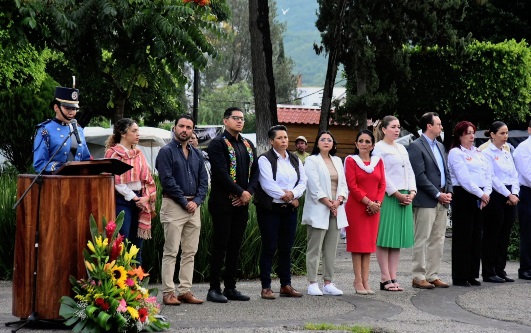 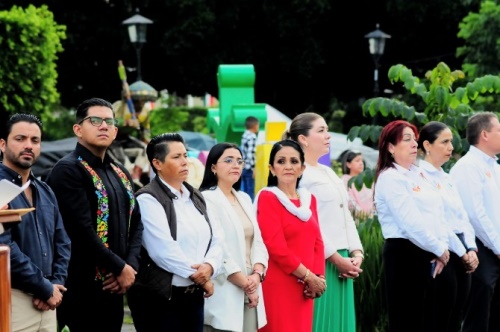 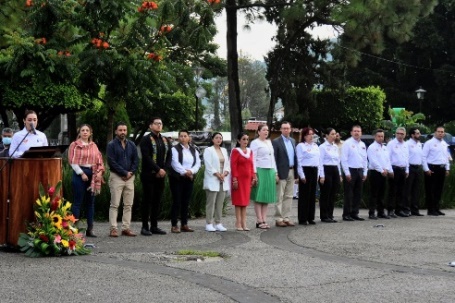 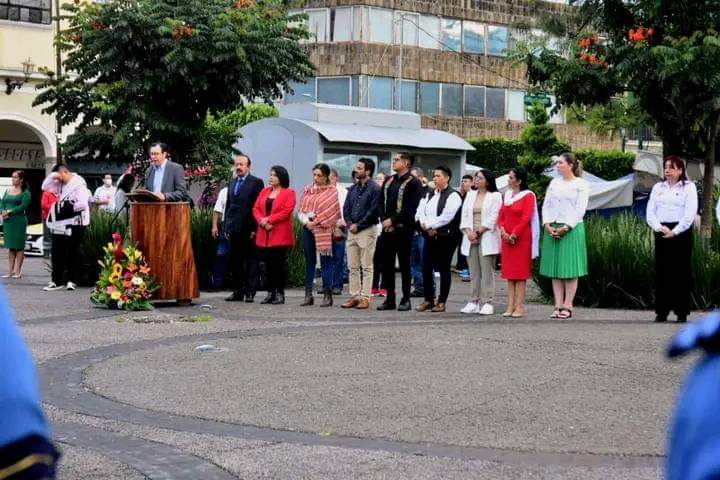 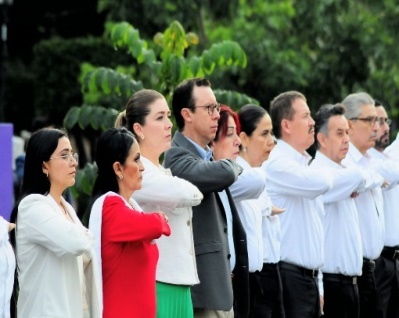 16 DE SEPTIEMBRE COMO PARTE DE LAS ACTIVIDADES CONMEMORATIVAS DEL 212 ANIVERSARIO DEL GRITO DE INDEPENDENCIA,  CEREMONIA Y DESFILE CÍVICO.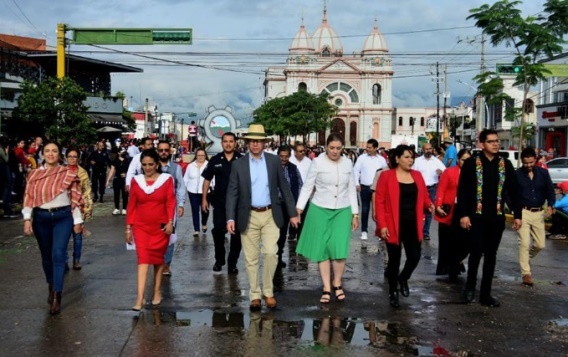 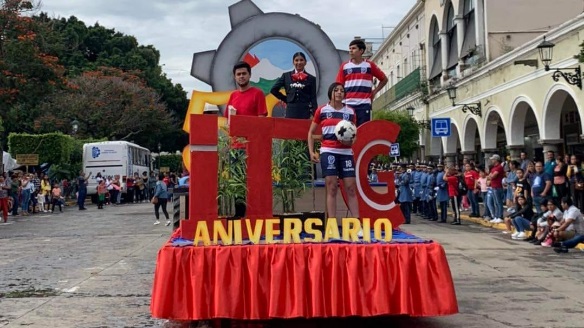 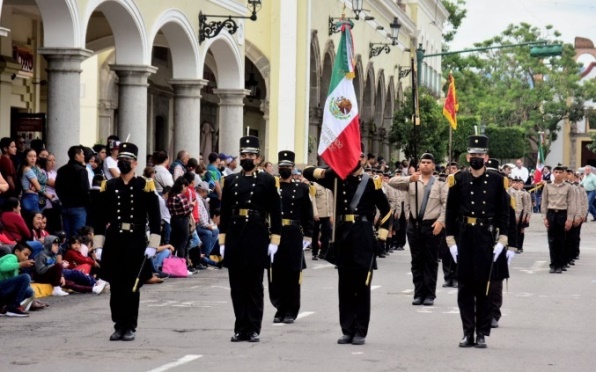 19 DE SEPTIEMBRE 37º ANIVERSARIO LUCTUOSO DE MOVIMIENTO TELURICO DE 1985.DÍA NACIONAL DE LA PROTECCIÓN CIVIL. MONUMENTO A LA SOLIDARIDAD.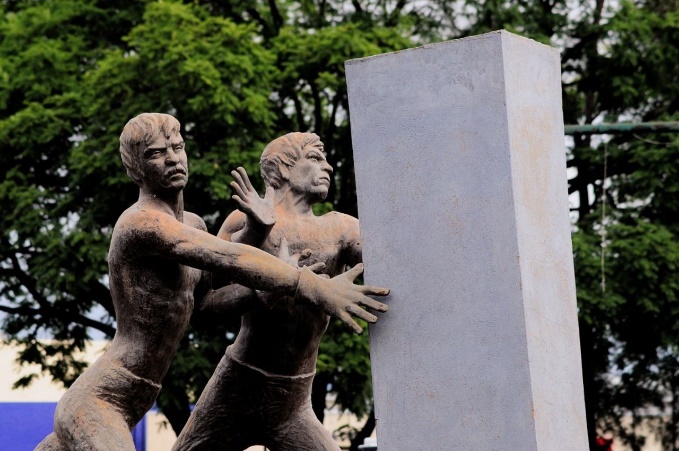 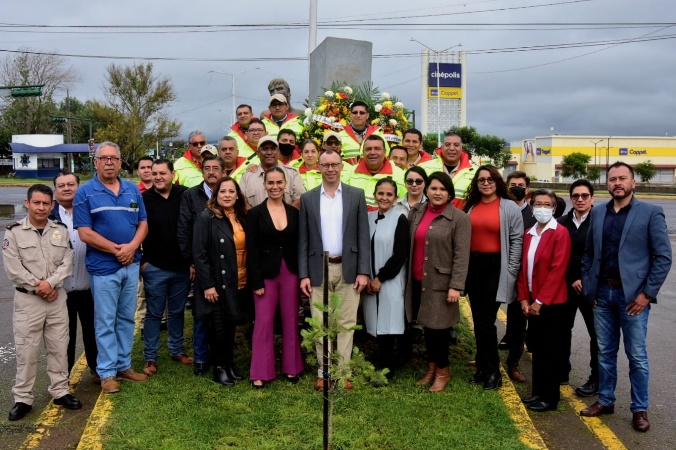 21 DE SEPTIEMBRE LUGAR: PLAZOLETA DEL JARDIN PRINCIPALHOMENAJE POR EL ANIVERSARIO DEL NATALICIO DEL ESCRITOR E HIJO ILUSTRE JUAN JOSÉ ARREOLA ZÚÑIGA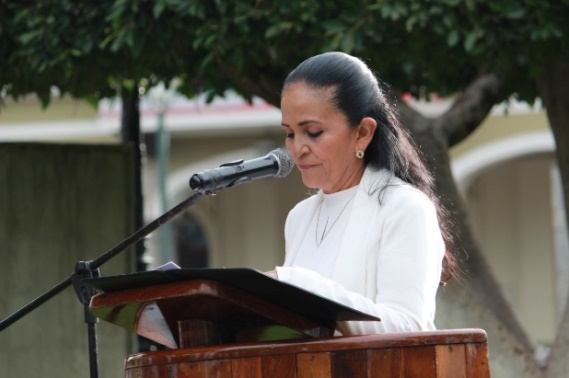 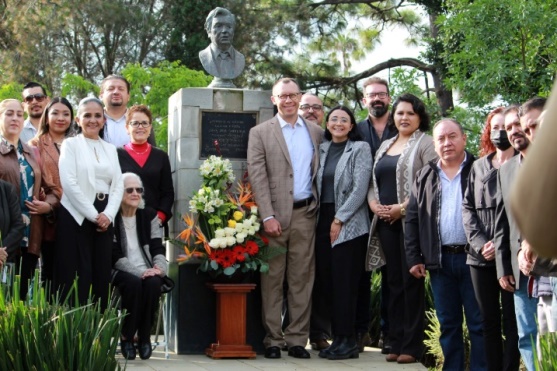 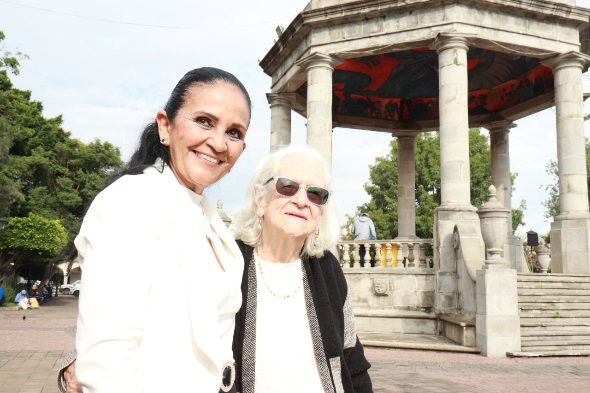 121º ANIVERSARIO DEL NATALICIO DEL VIOLINISTA AURELIO FUENTES TRUJILLO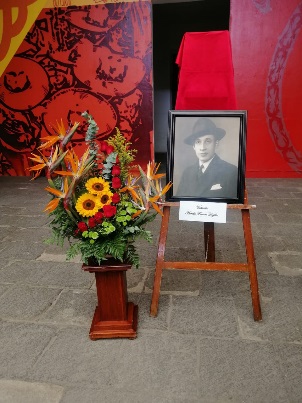 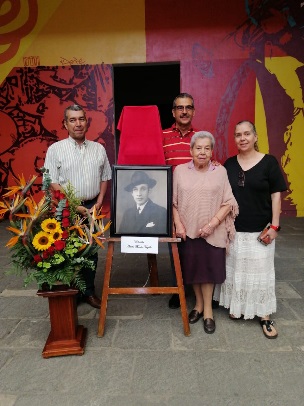 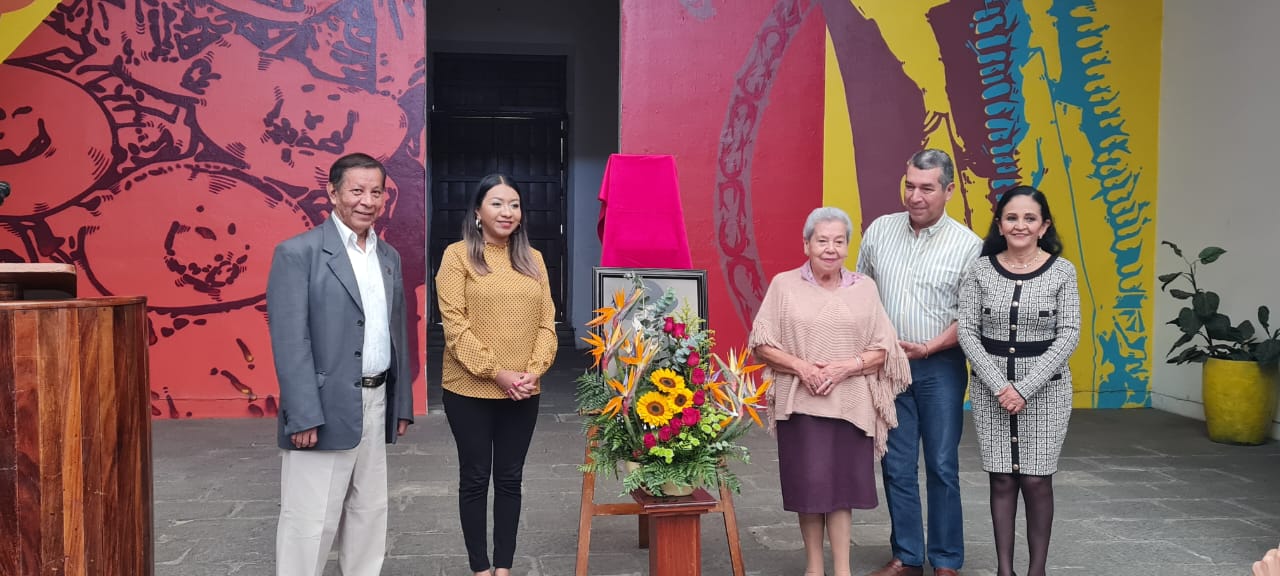 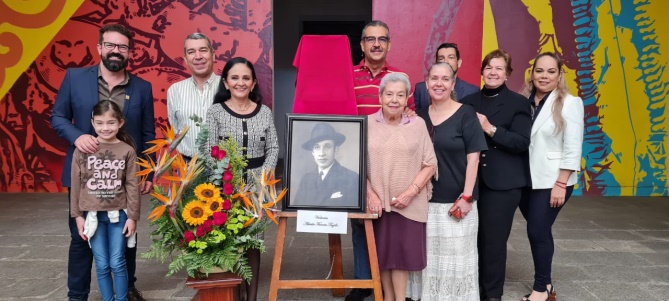 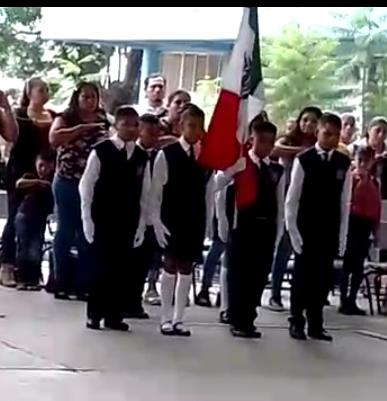 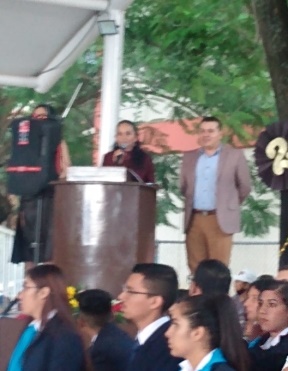 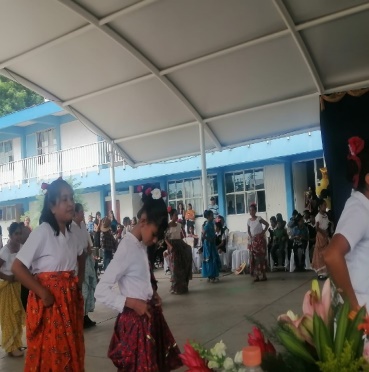 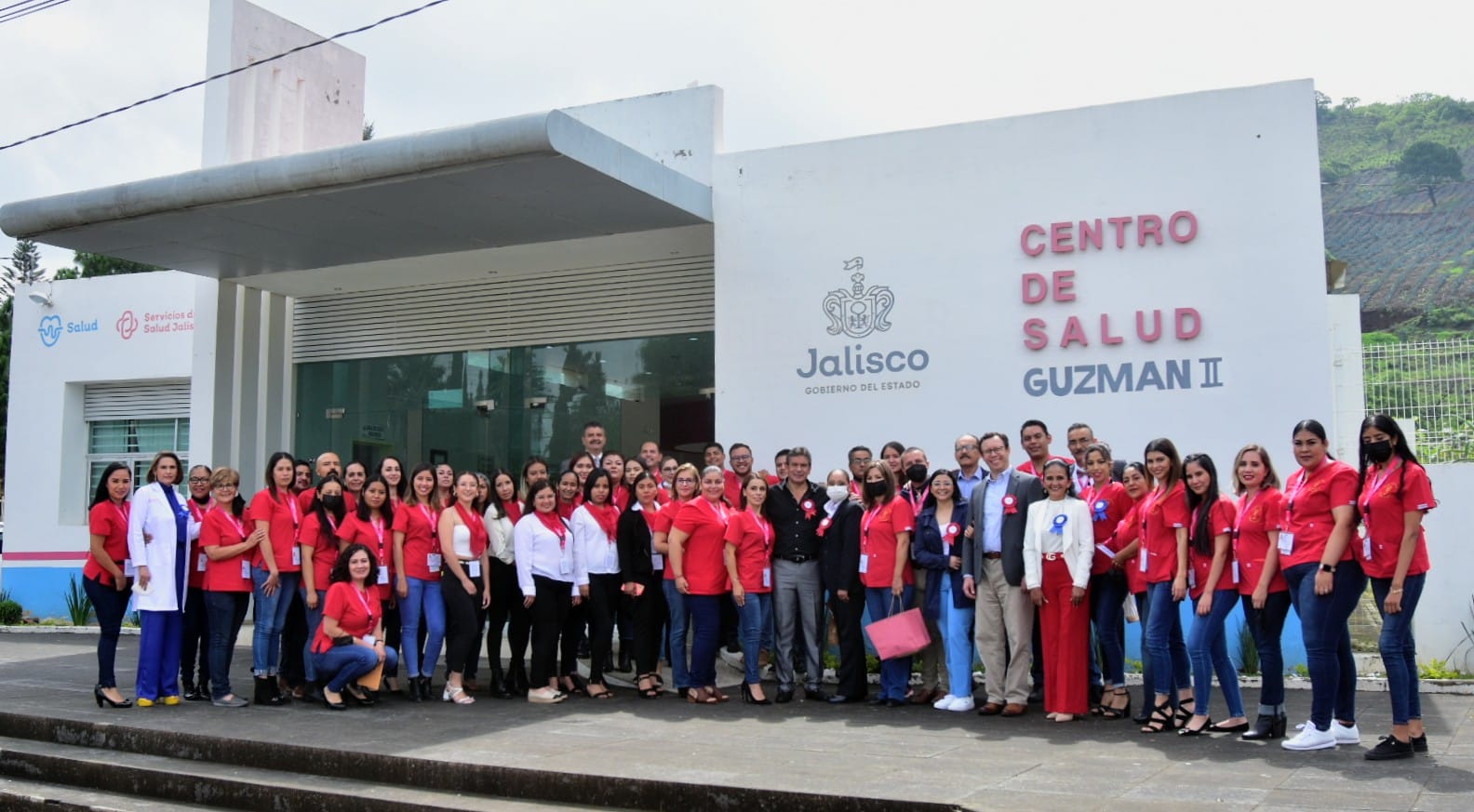 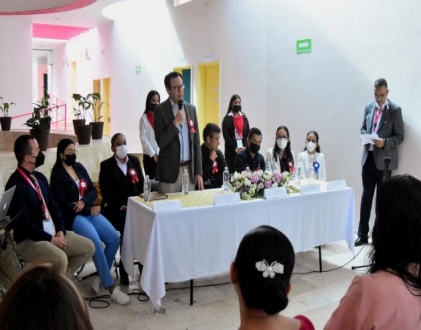 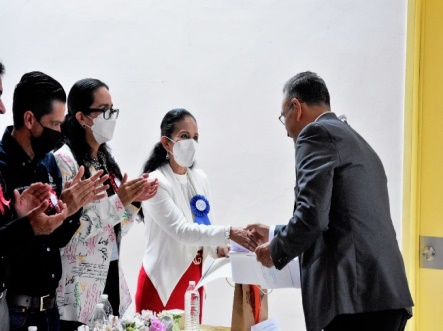 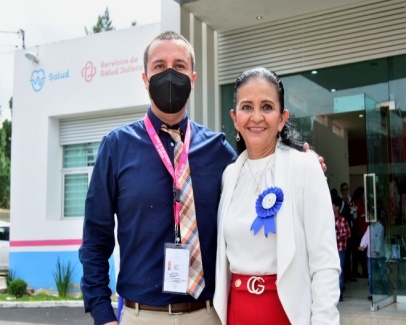 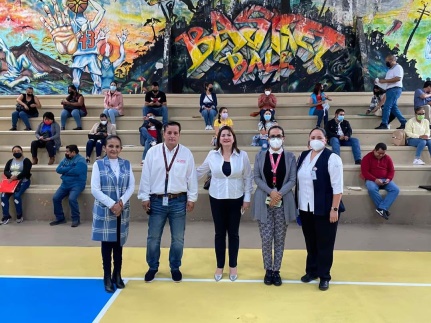 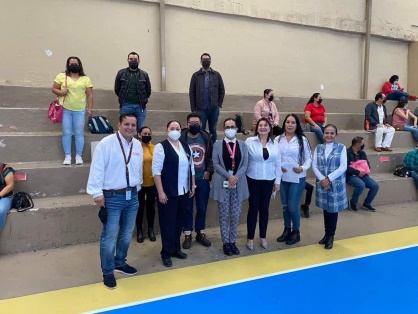 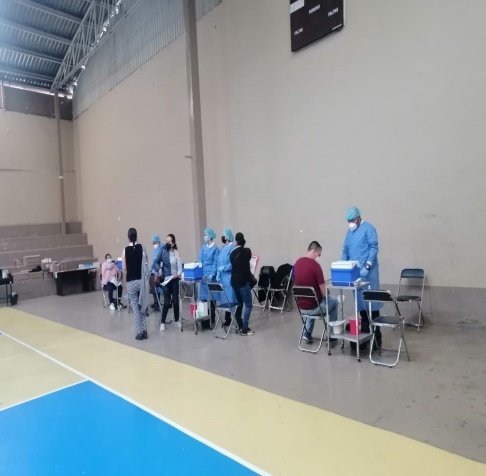 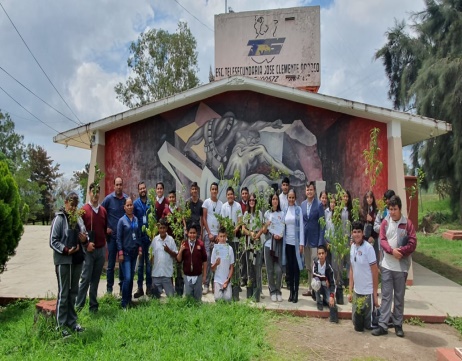 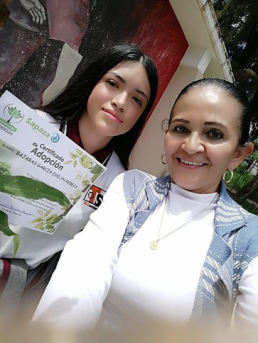 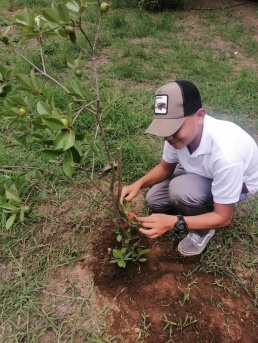 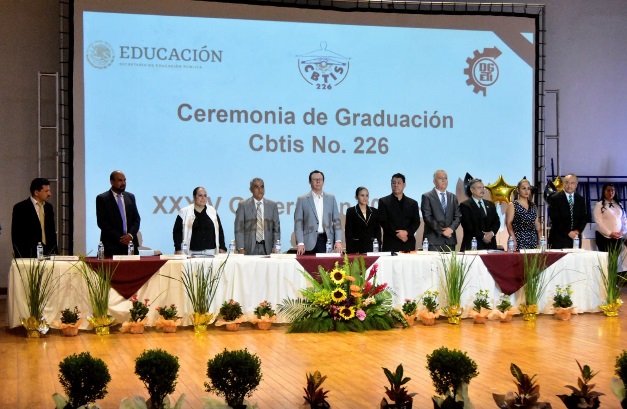 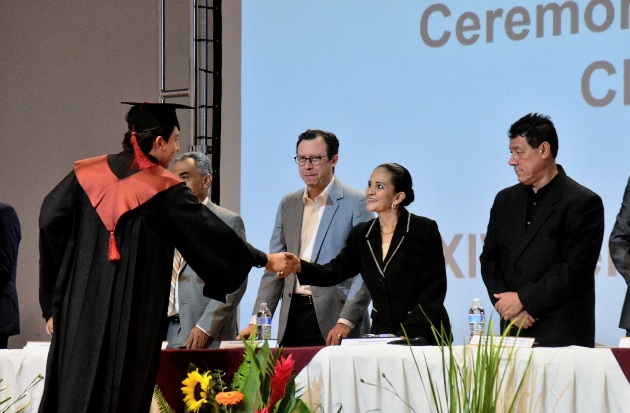 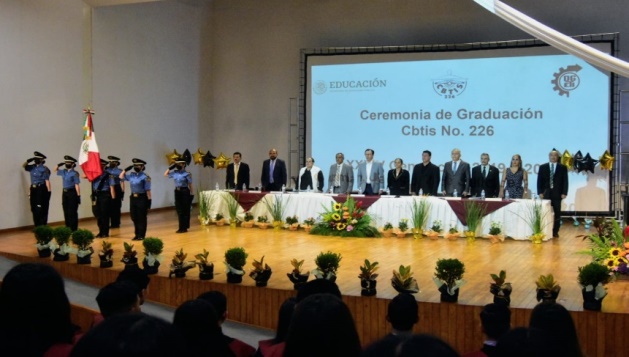 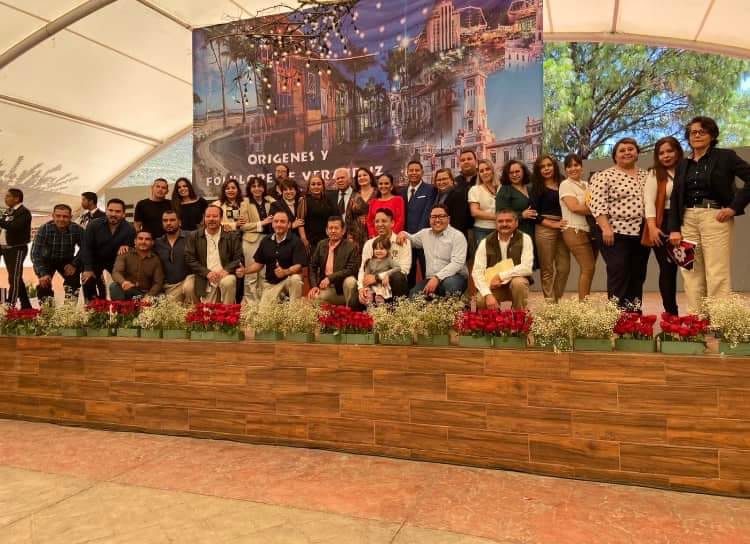 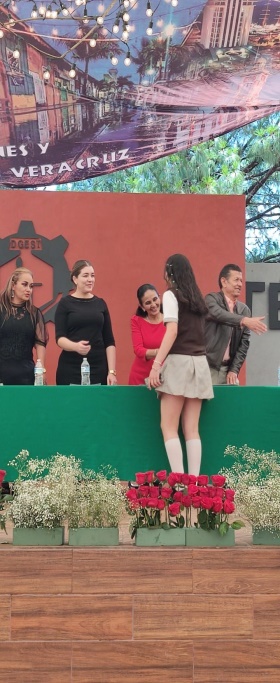 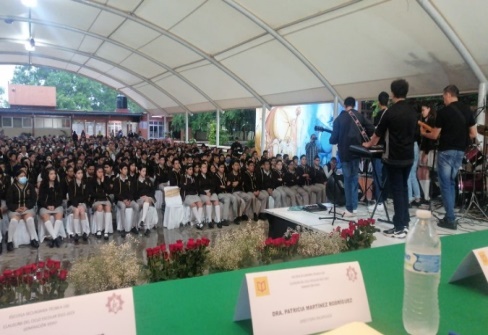 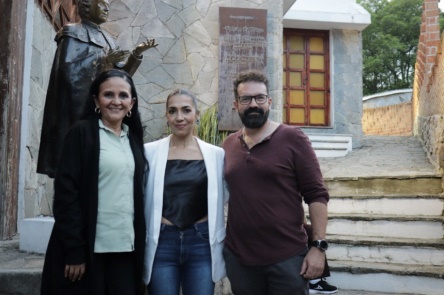 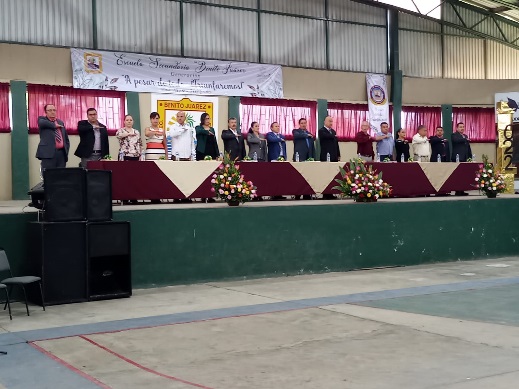 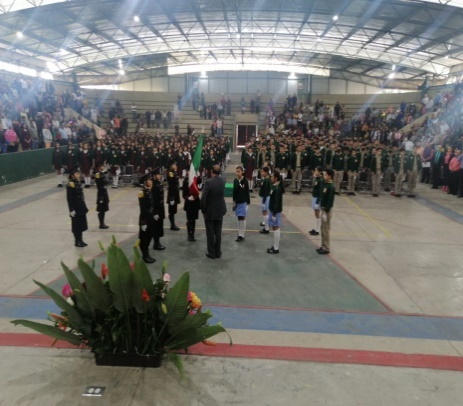 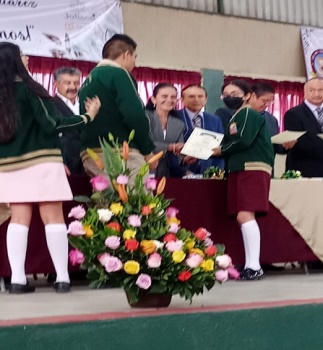 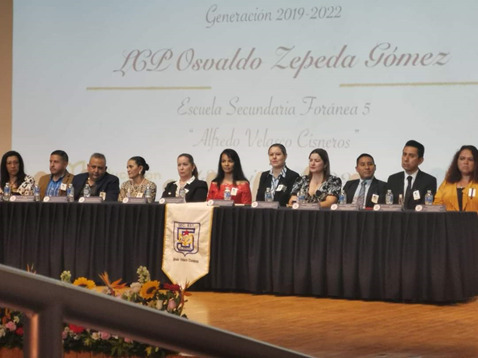 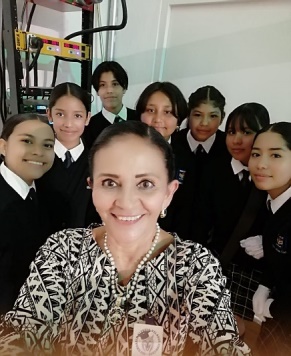 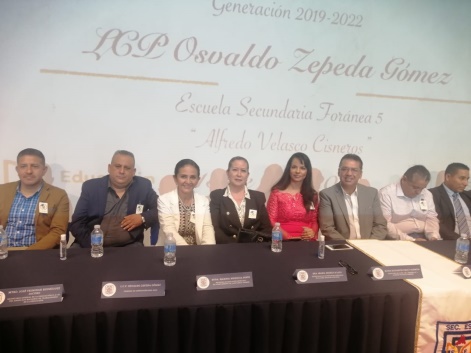 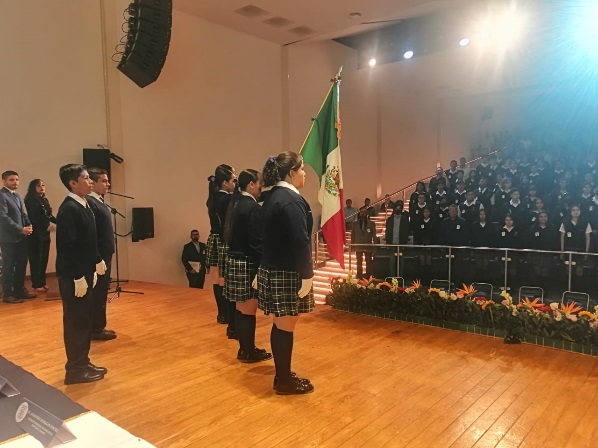 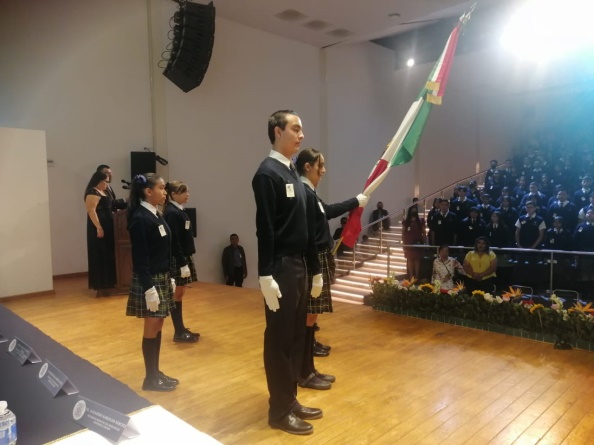 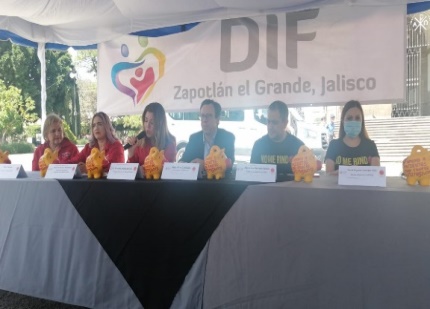 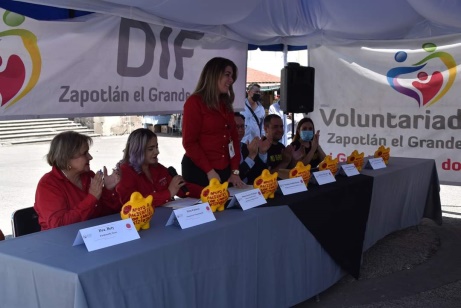 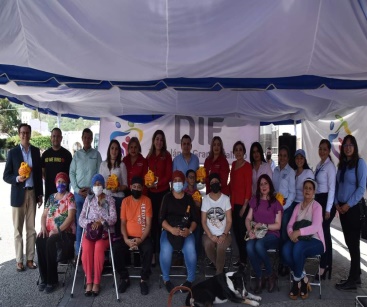 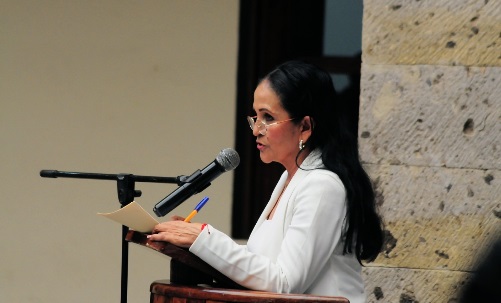 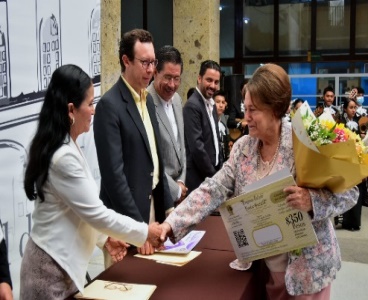 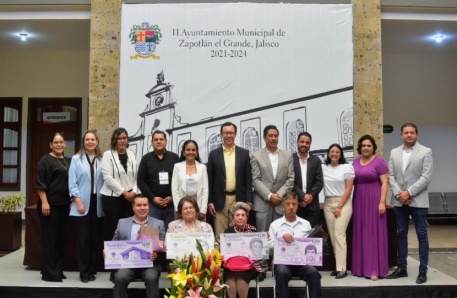 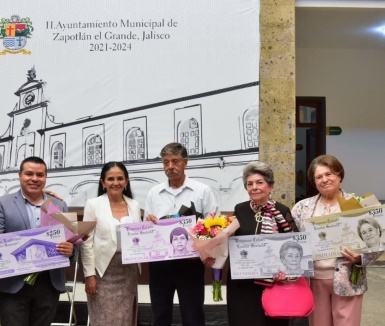 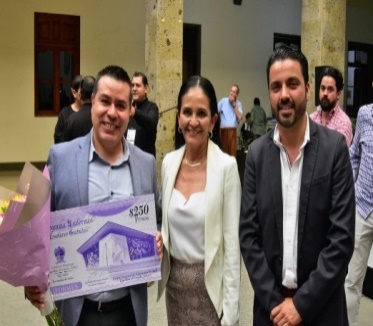 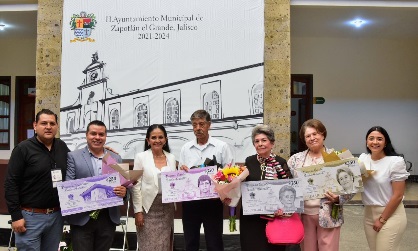 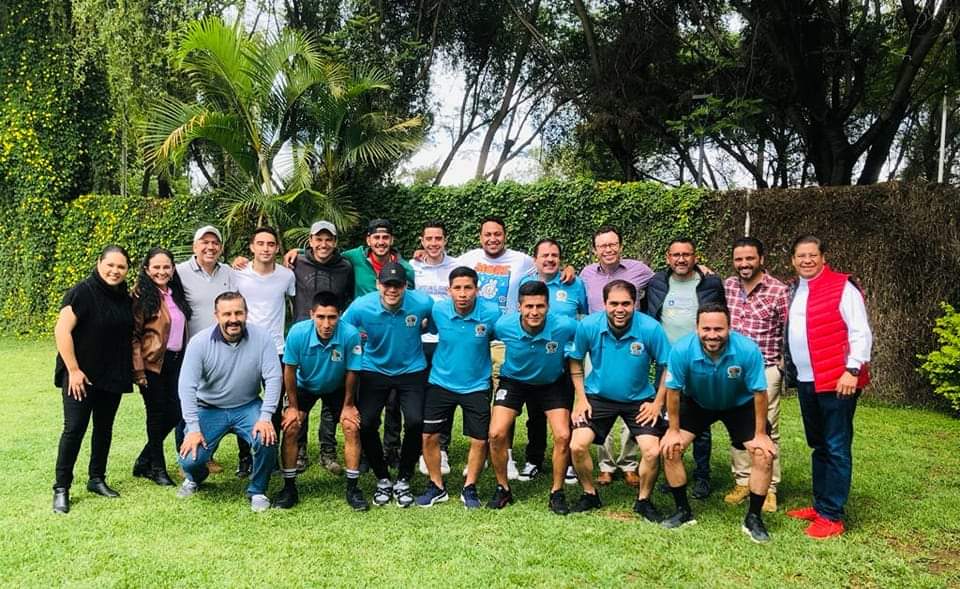 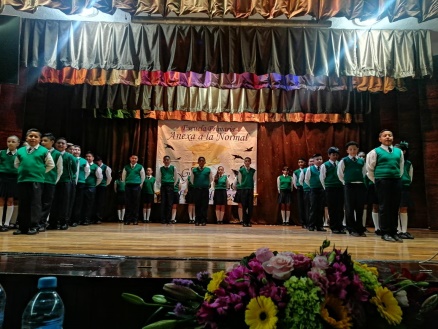 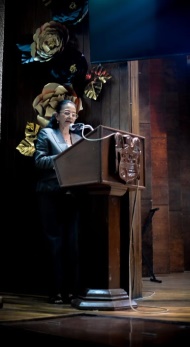 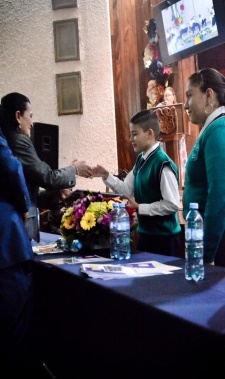 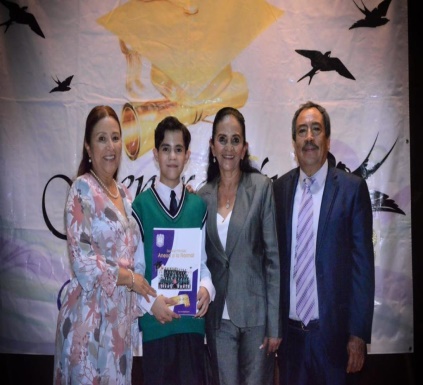 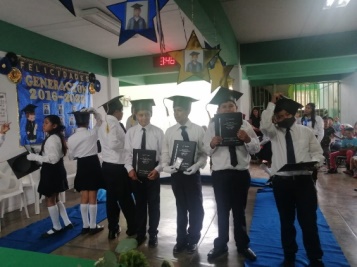 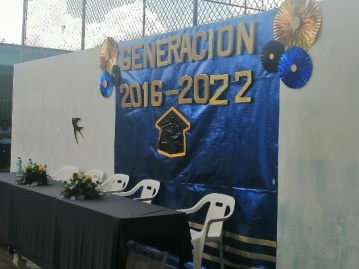 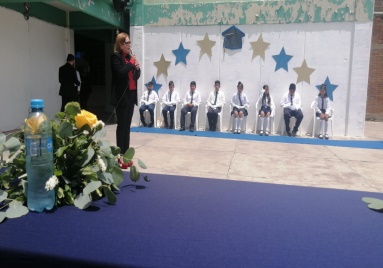 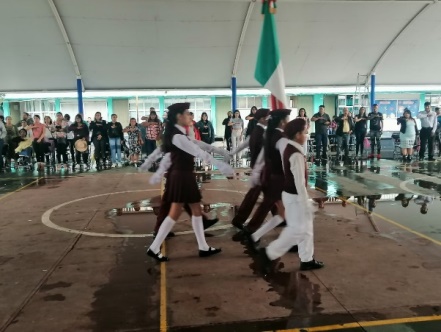 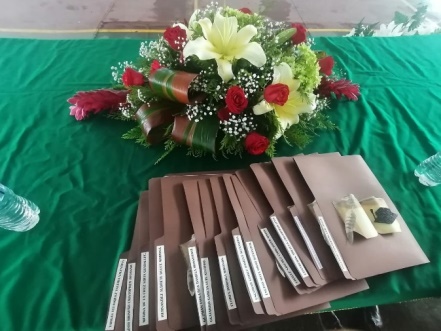 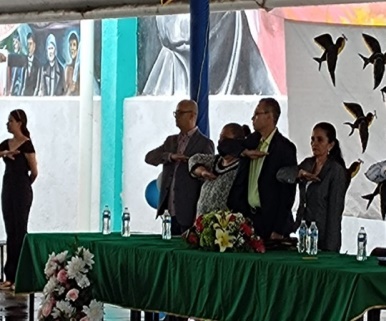 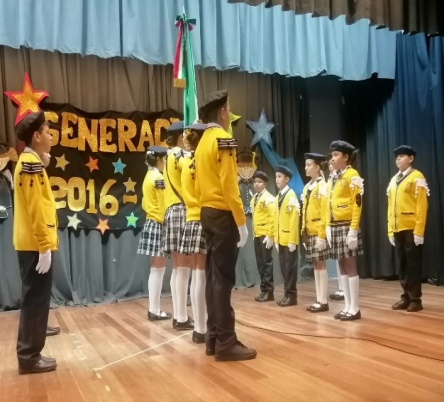 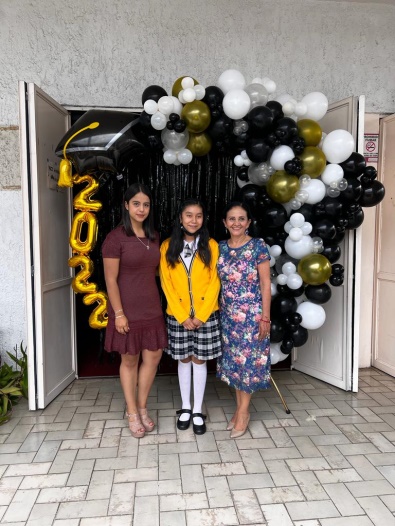 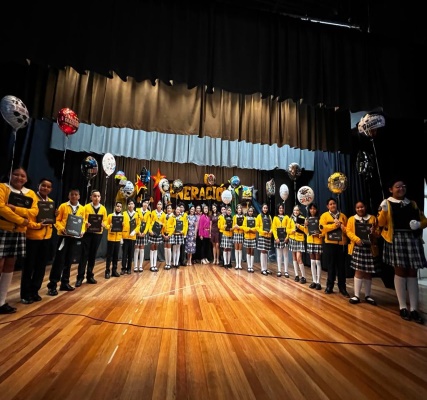 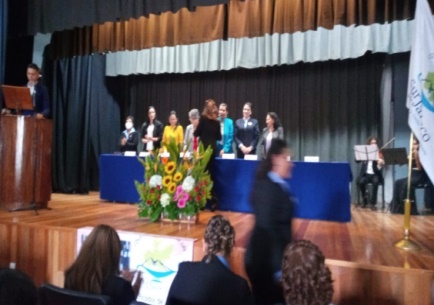 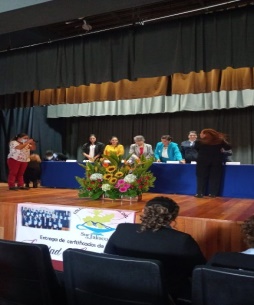 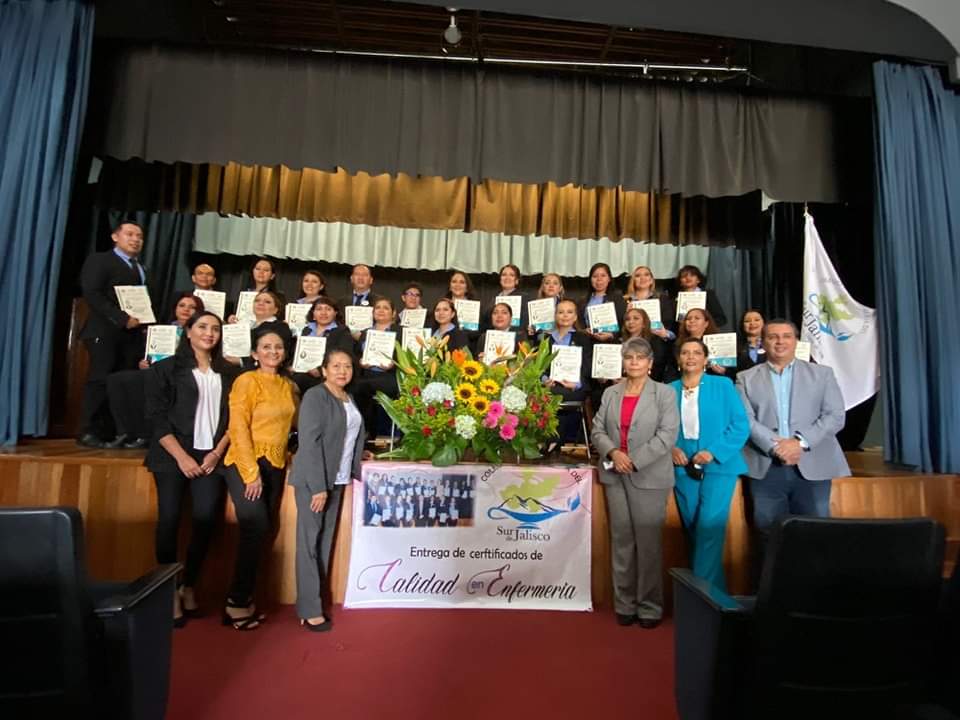 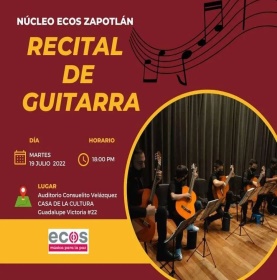 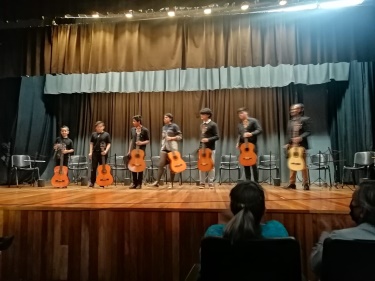 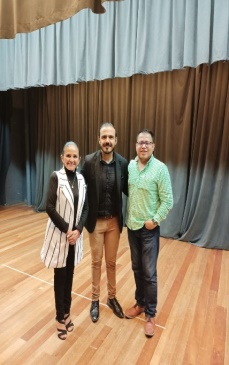 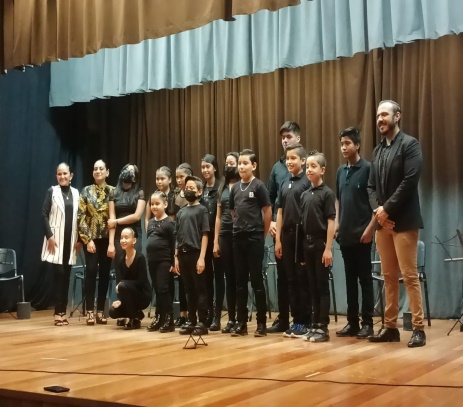 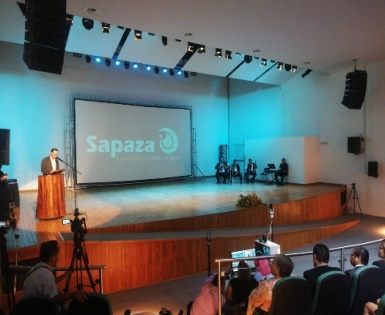 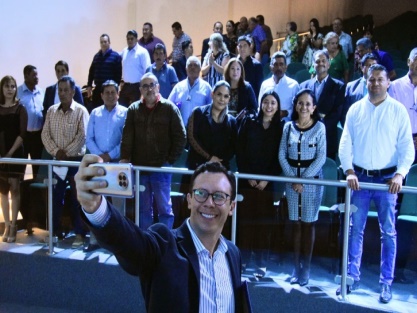 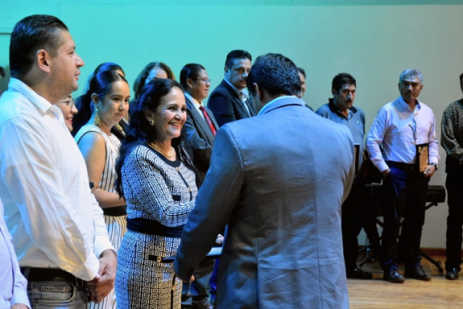 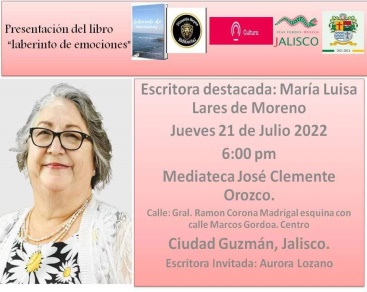 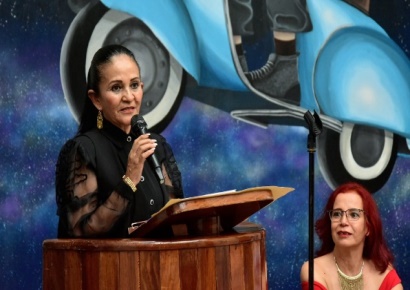 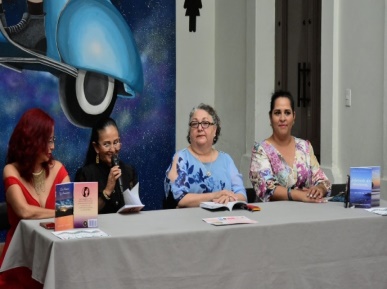 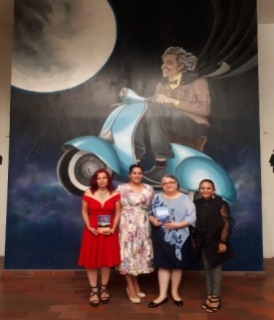 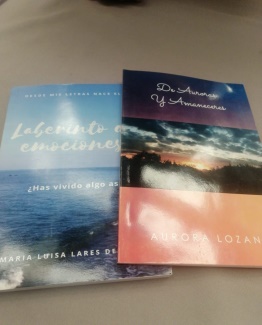 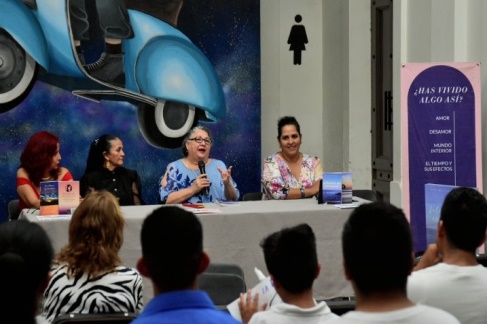 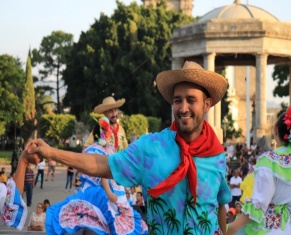 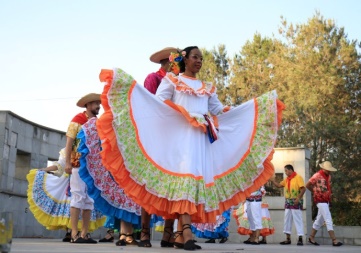 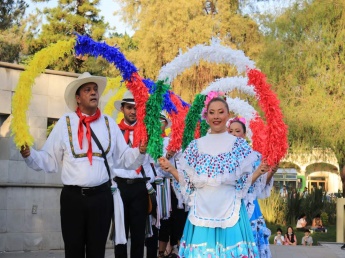 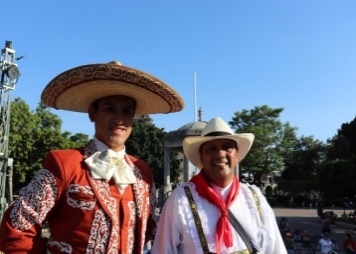 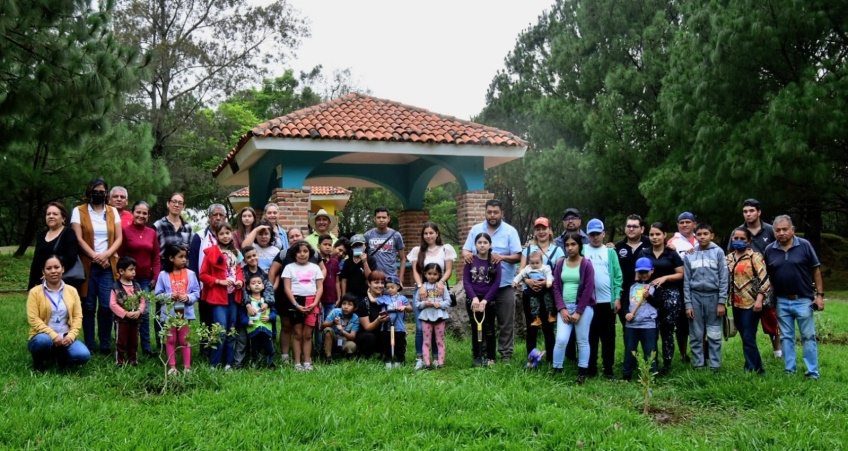 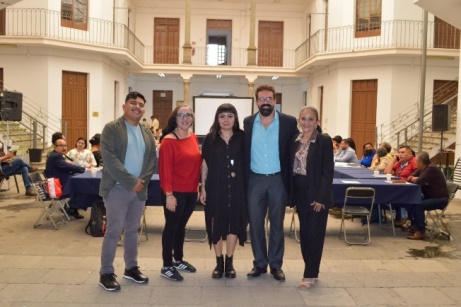 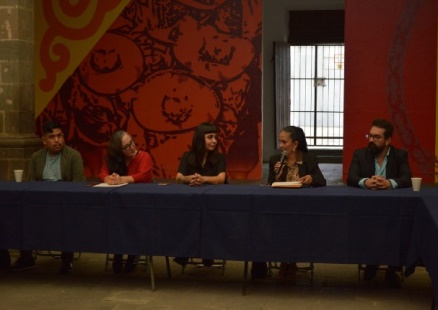 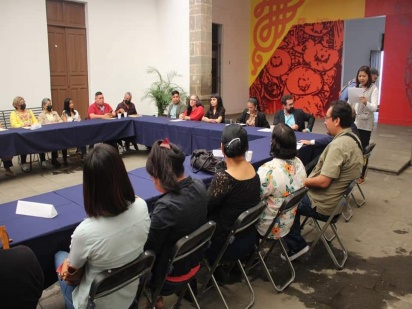 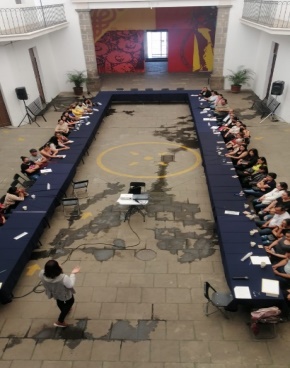 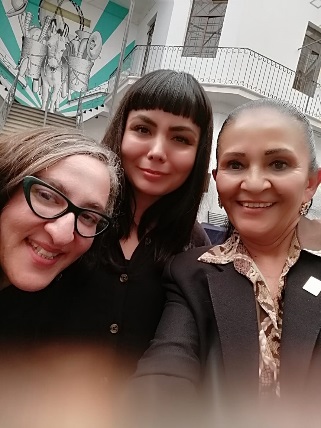 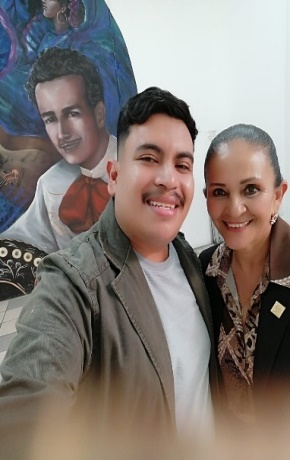 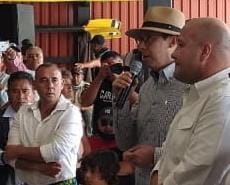 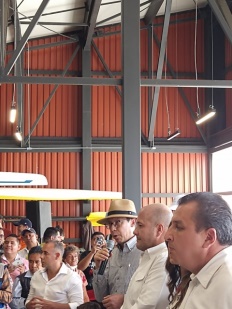 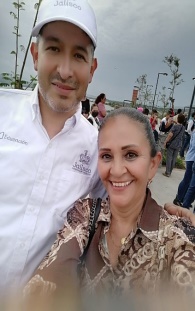 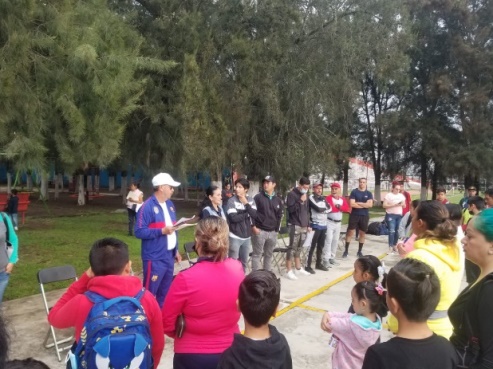 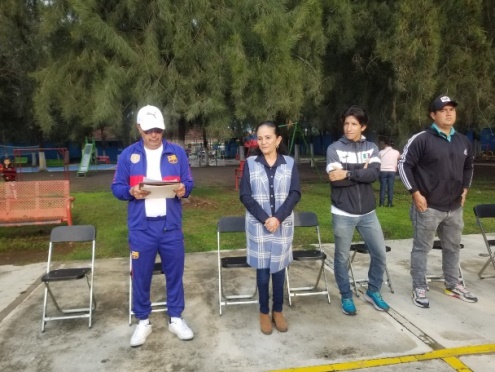 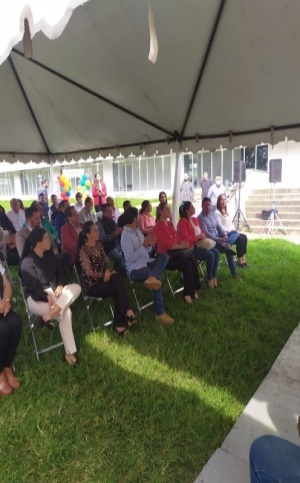 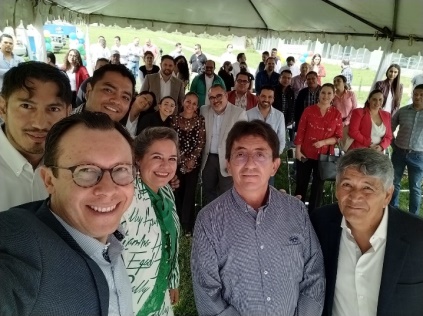 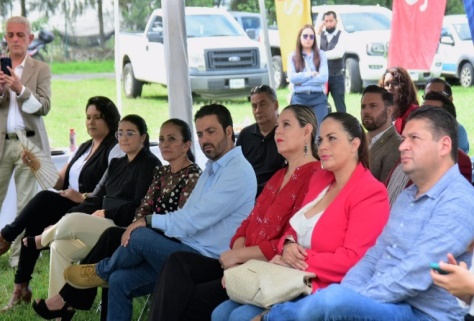 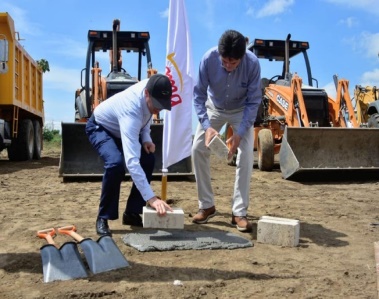 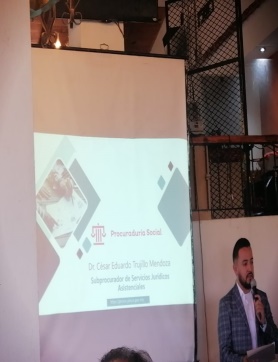 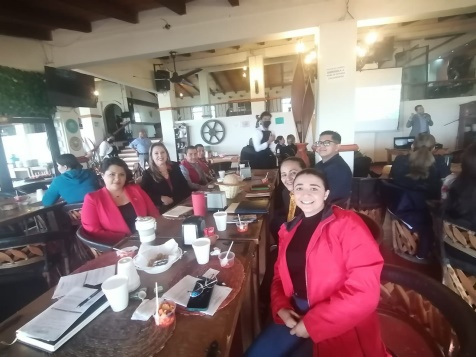 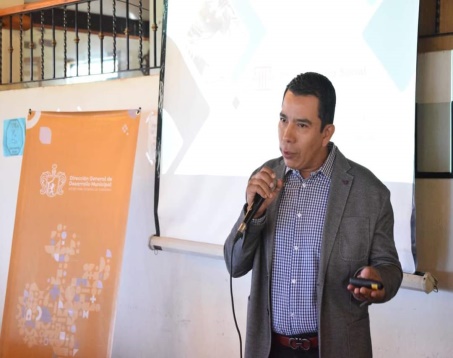 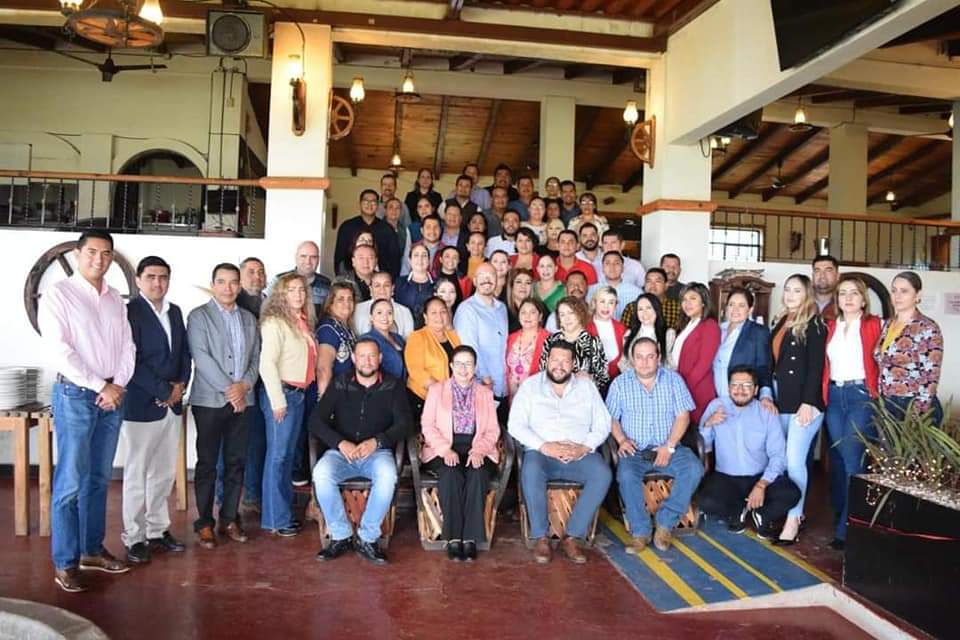 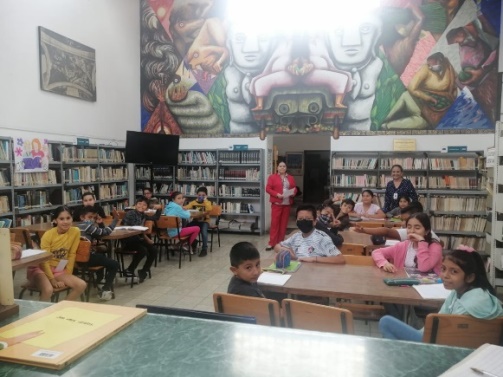 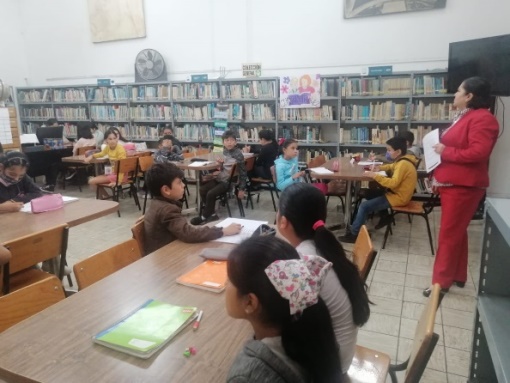 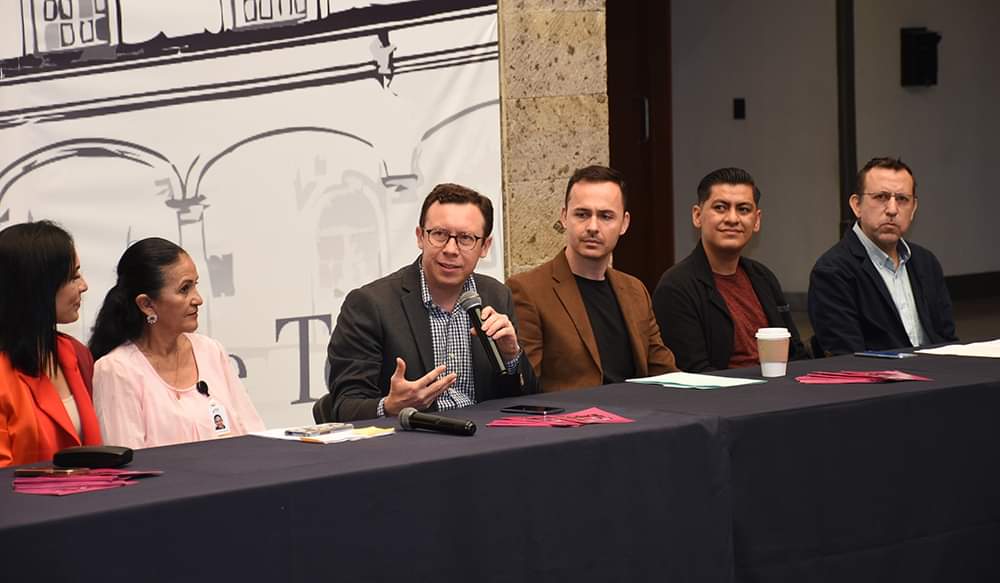 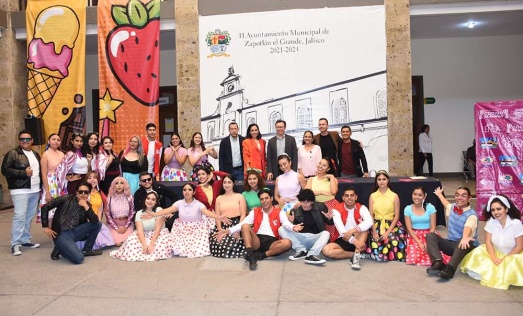 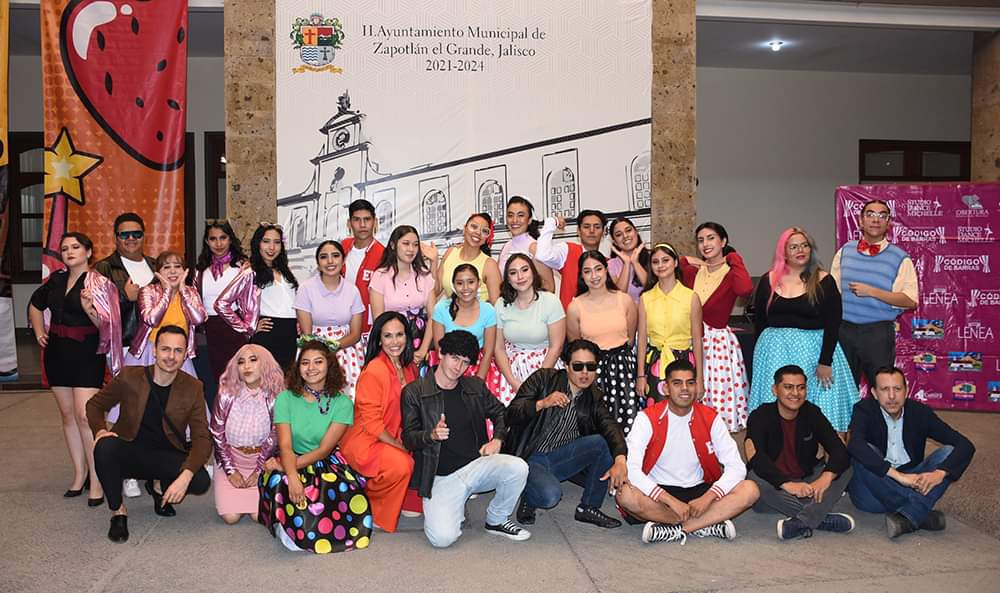 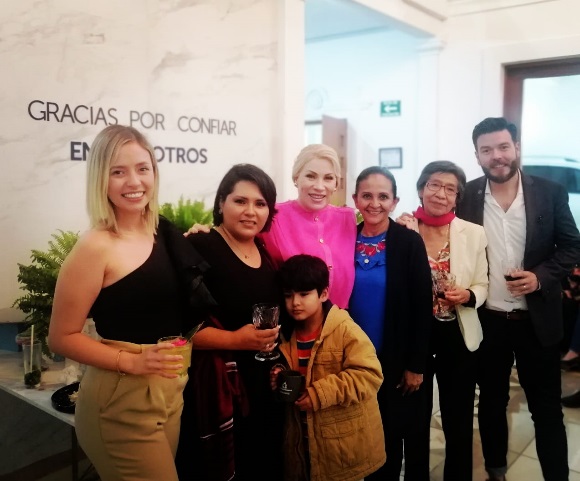 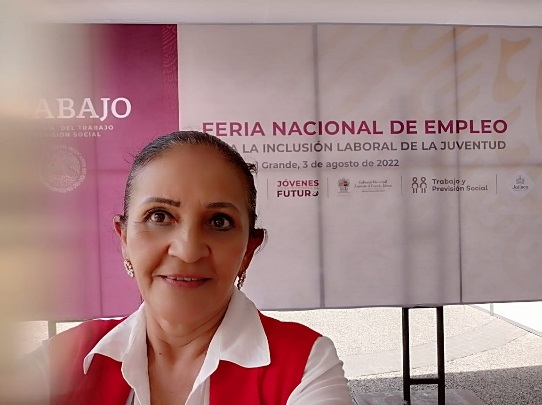 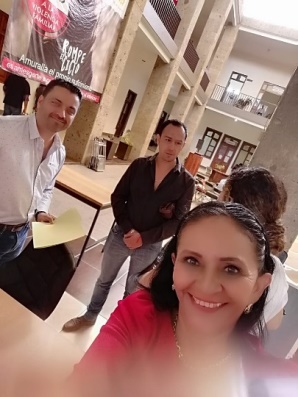 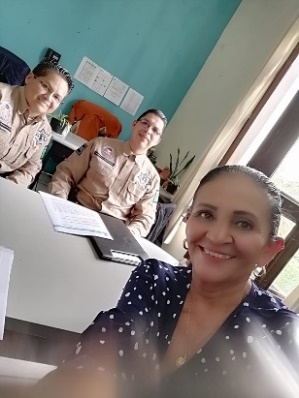 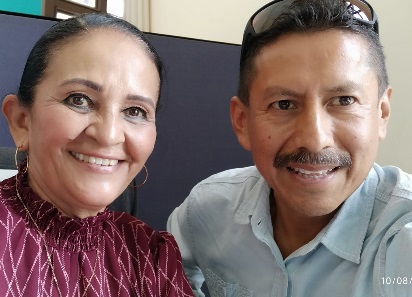 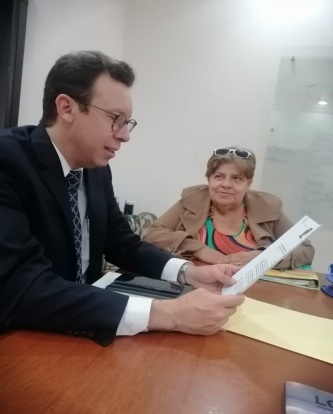 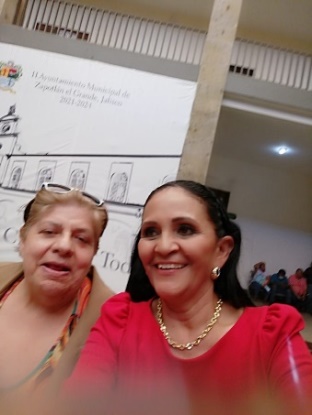 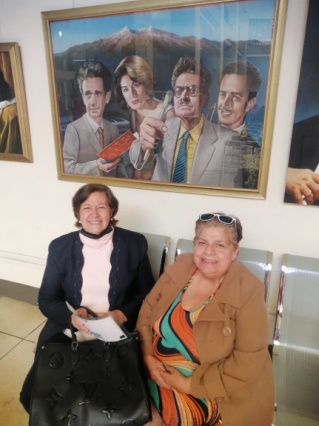 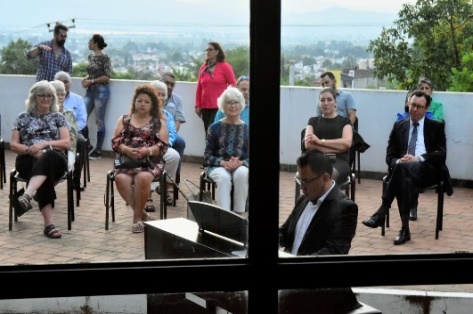 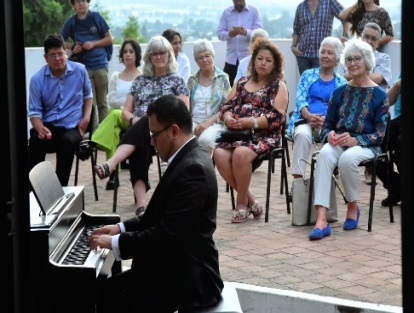 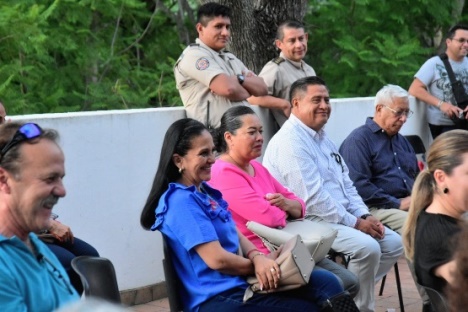 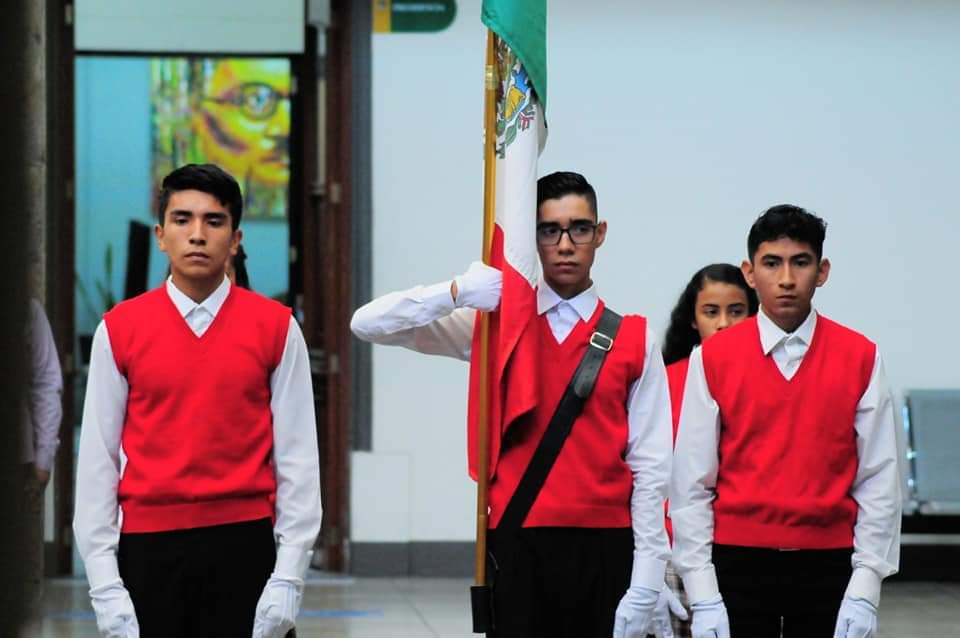 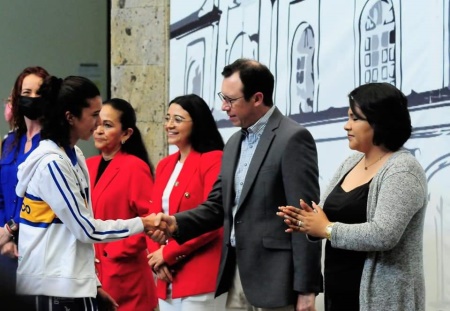 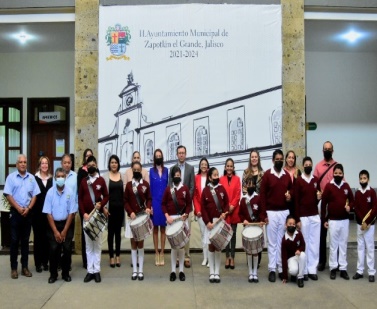 ENTREGA DE RECONOCIMIENTOS AL COLEGIO MEXICO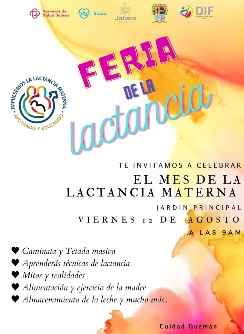 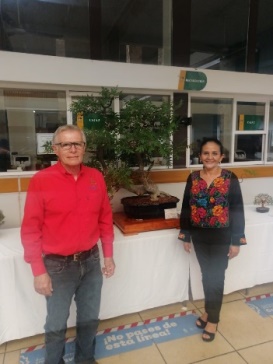 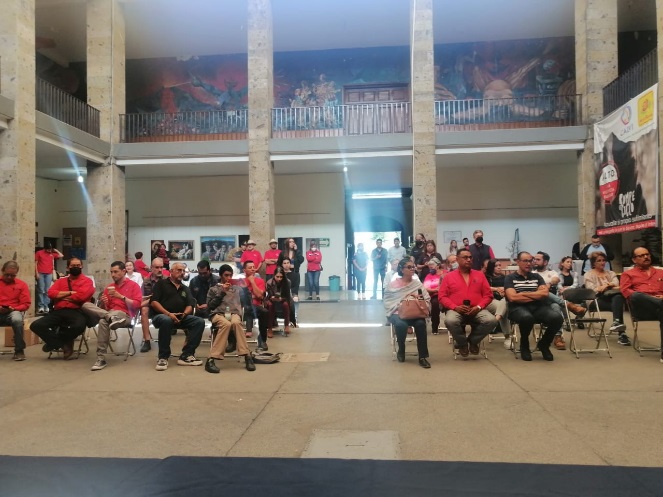 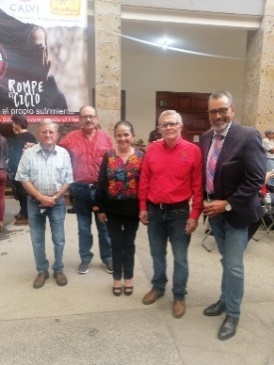 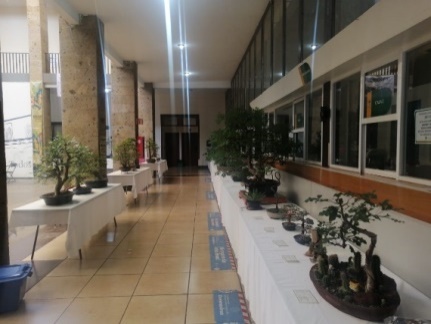 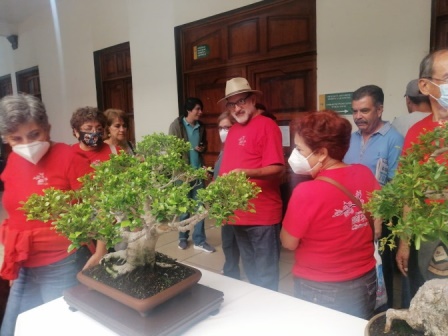 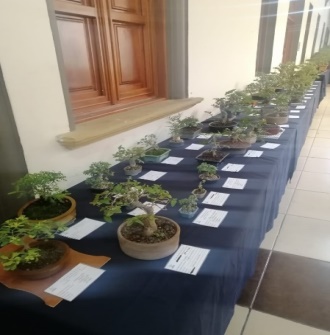 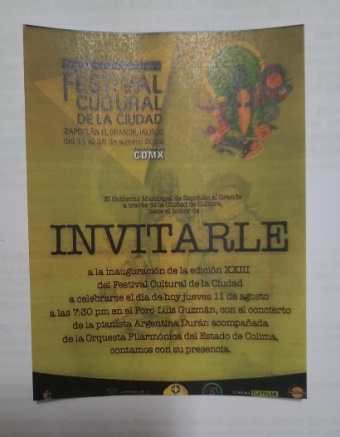 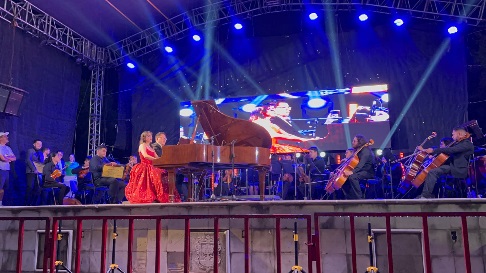 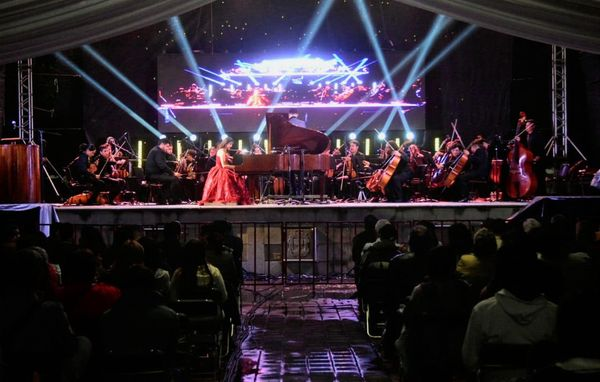 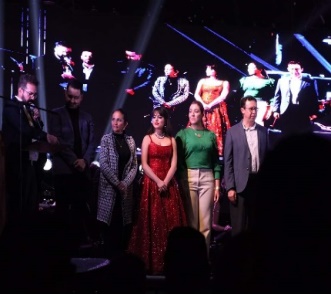 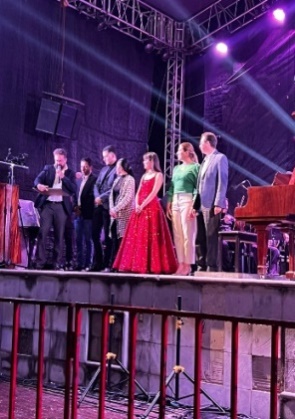 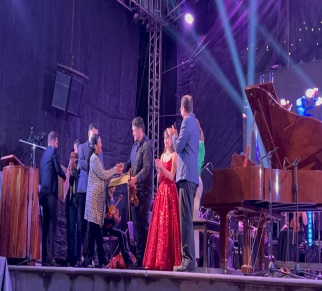 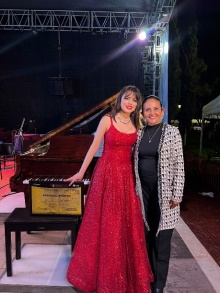 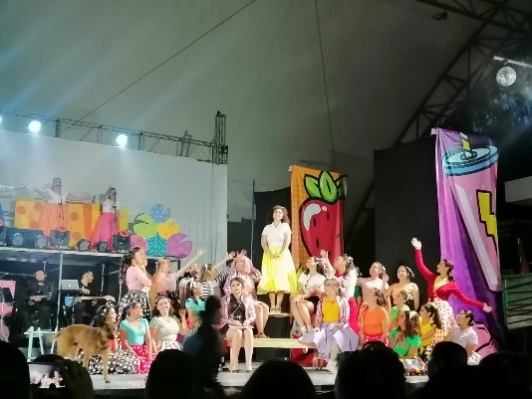 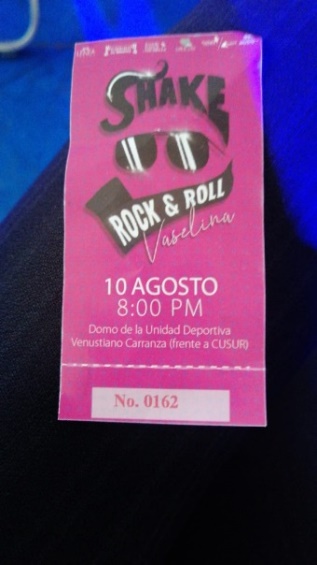 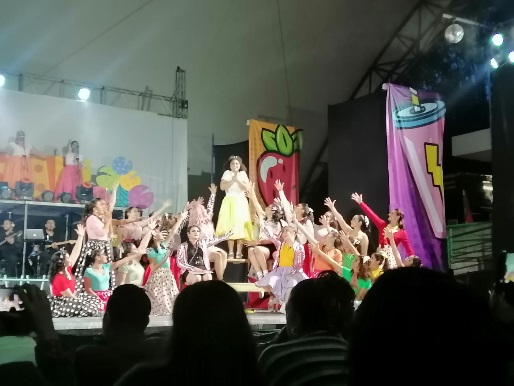 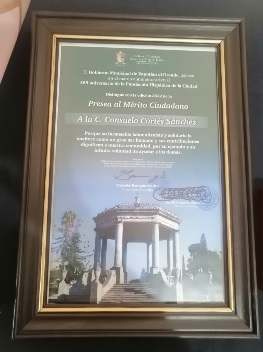 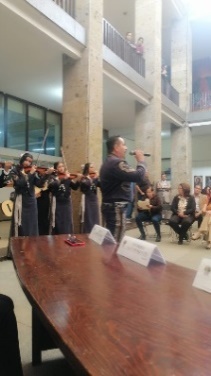 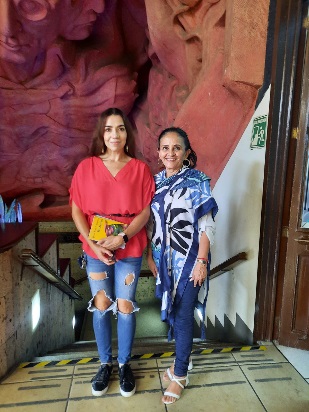 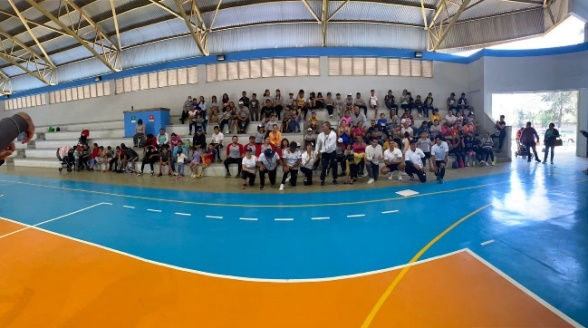 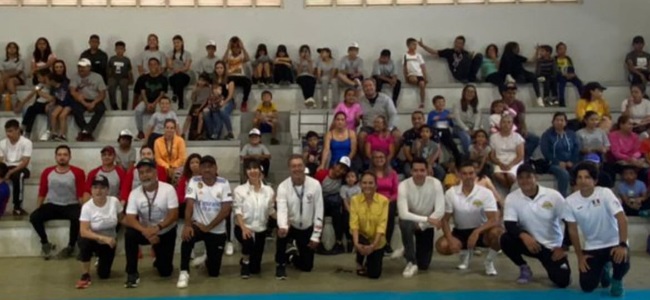 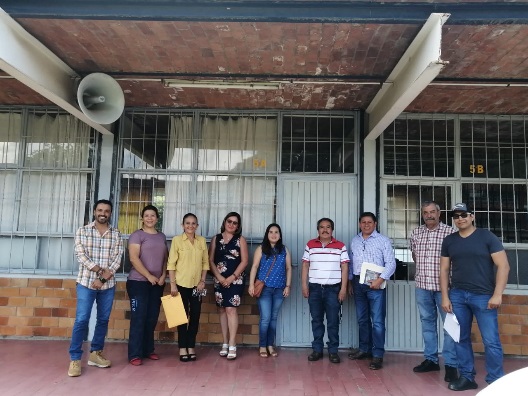 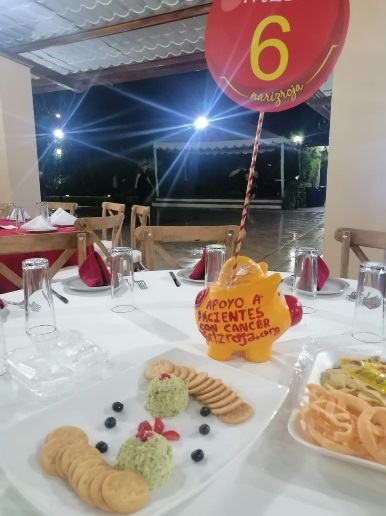 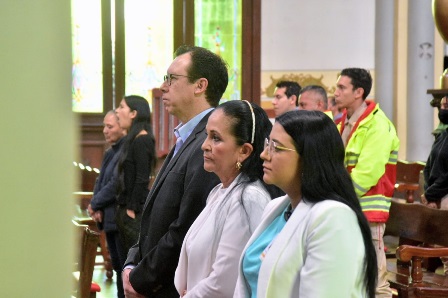 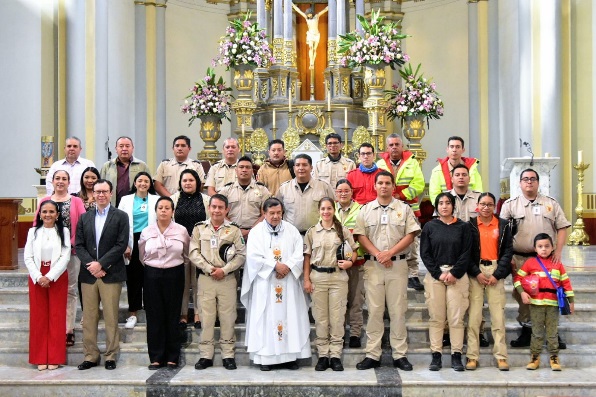 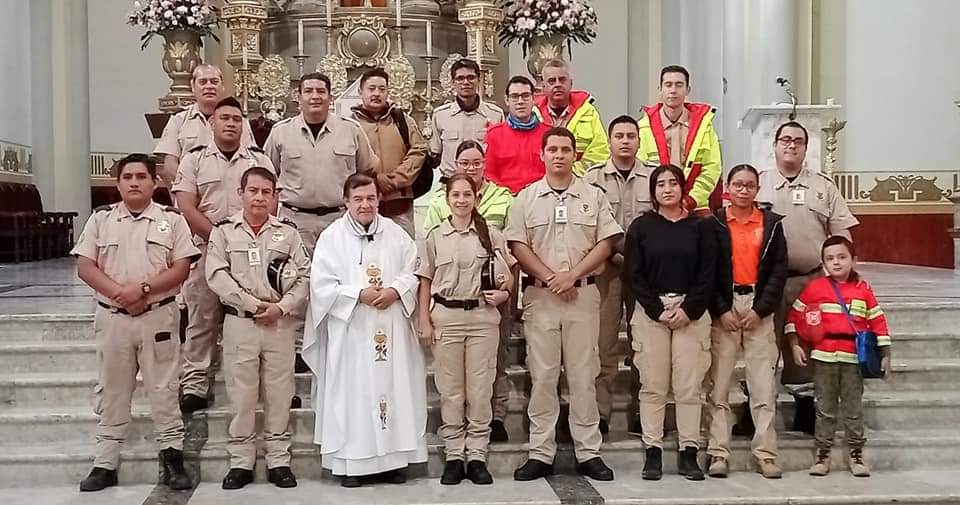 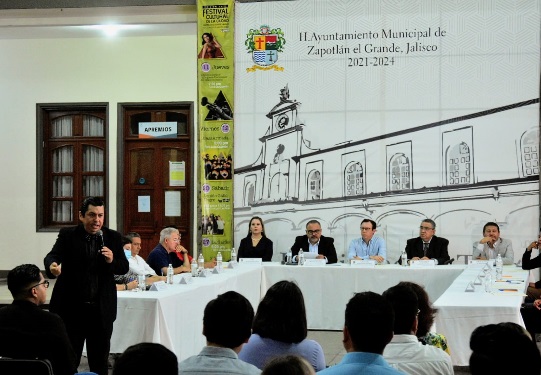 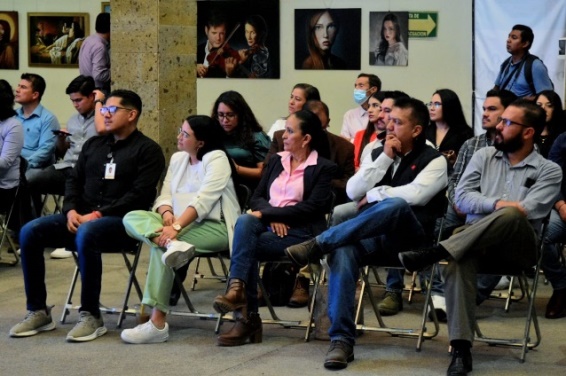 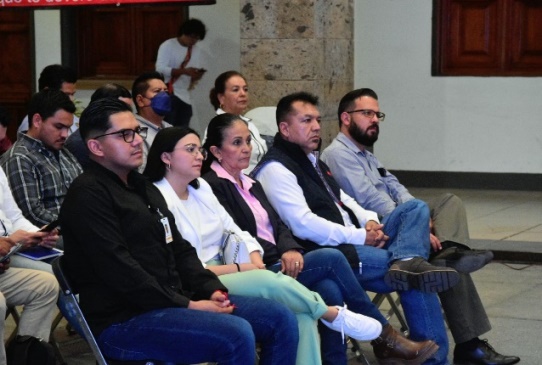 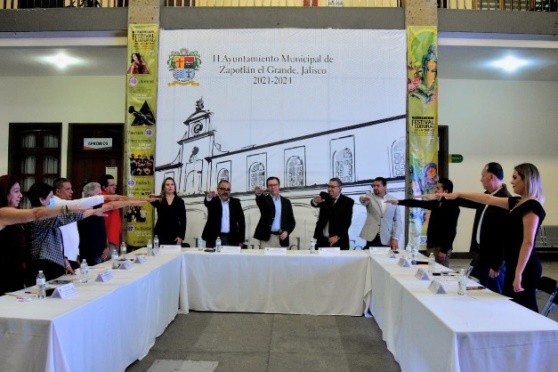 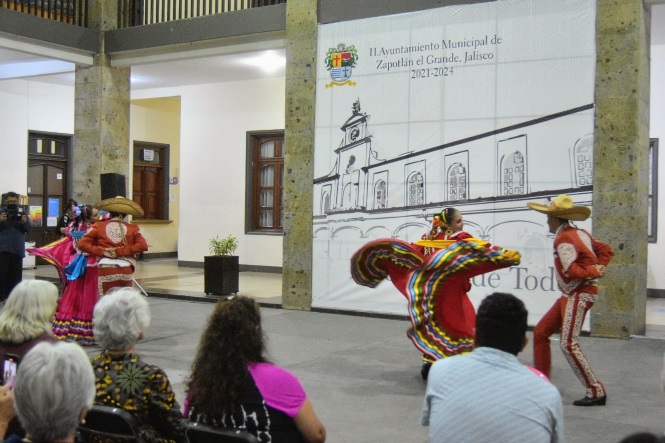 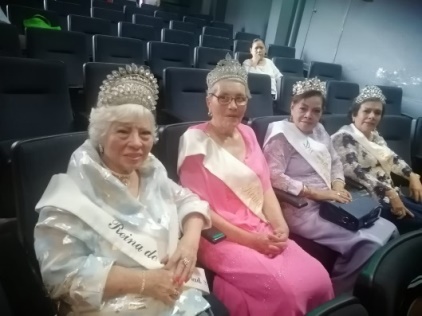 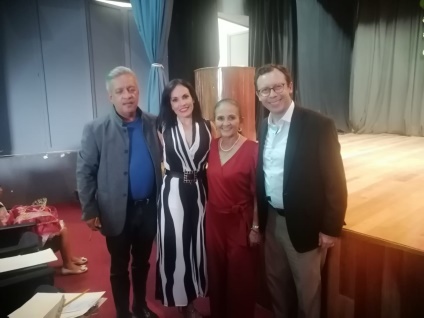 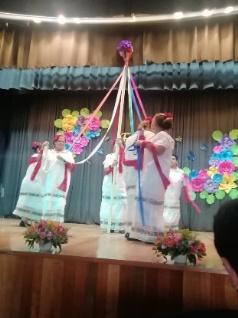 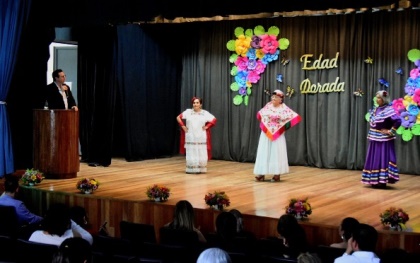 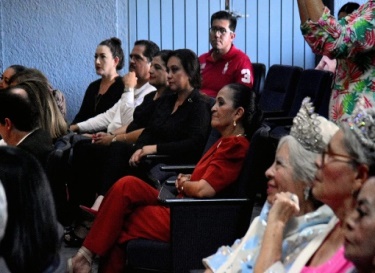 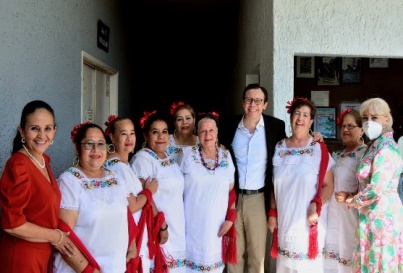 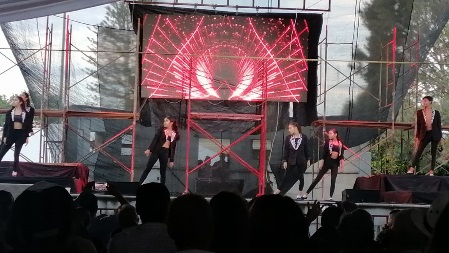 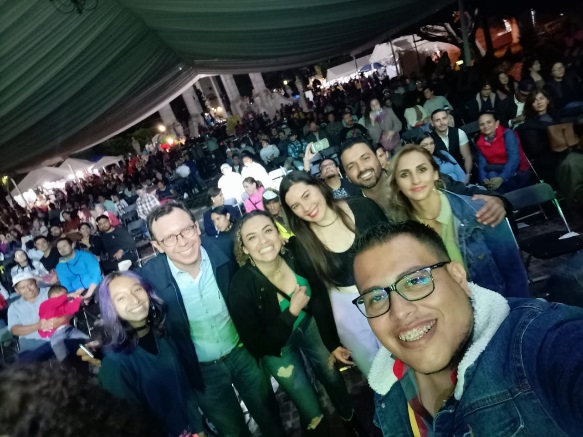 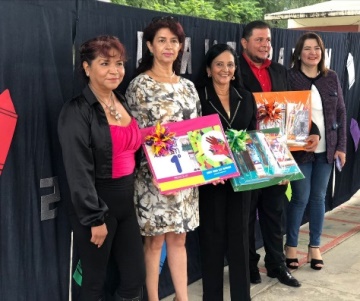 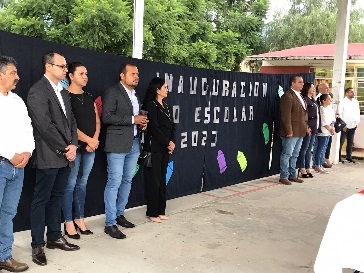 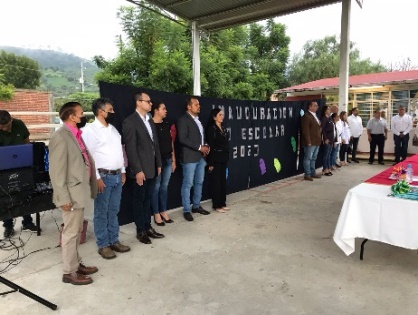 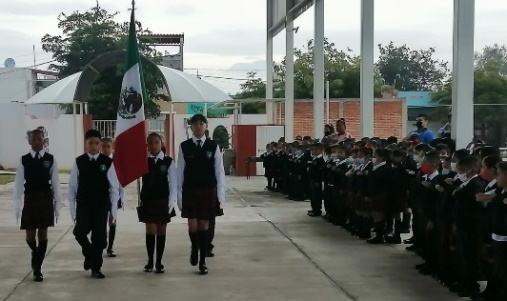 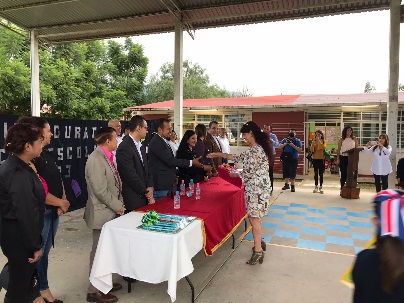 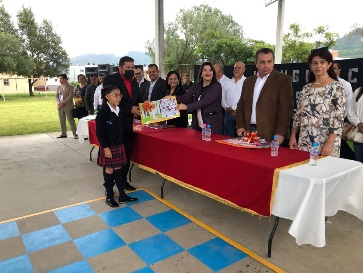 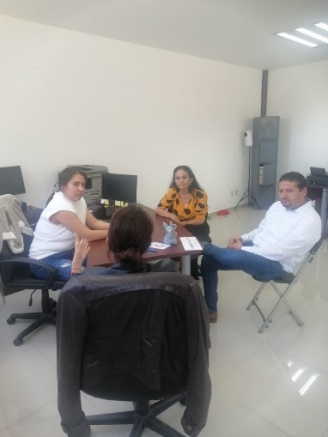 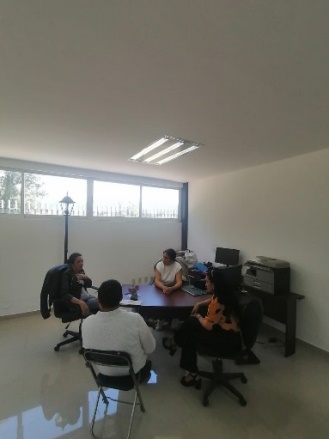 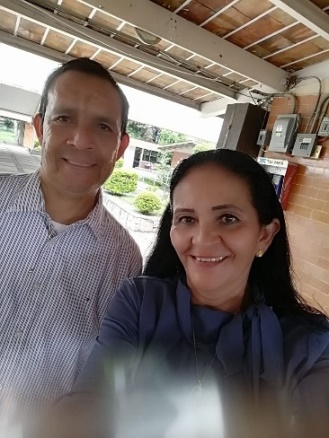 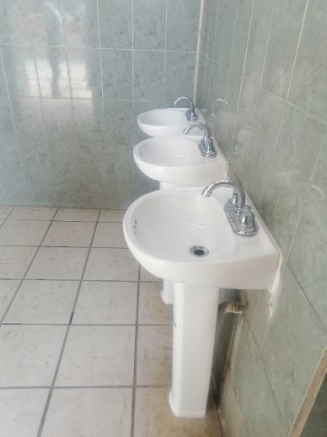 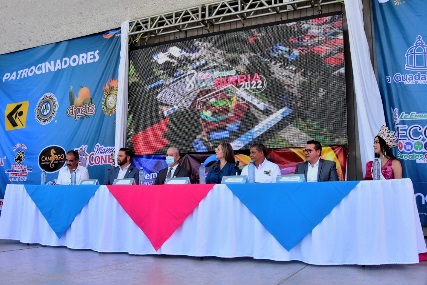 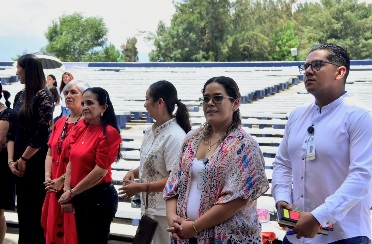 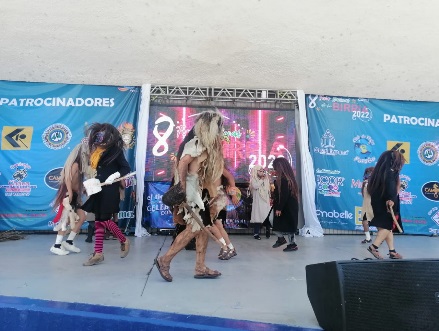 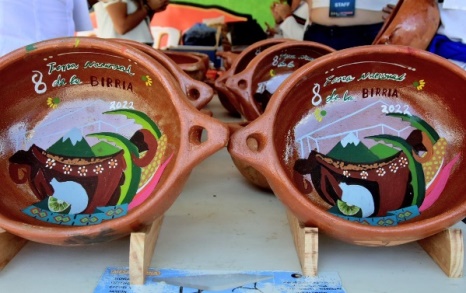 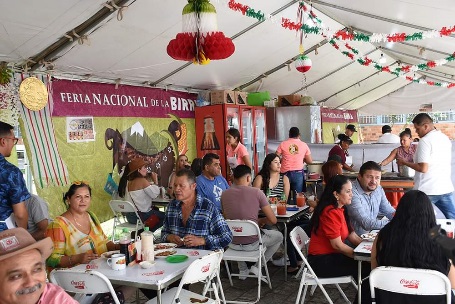 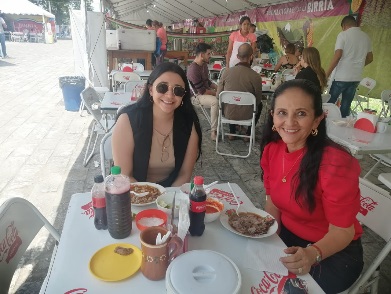 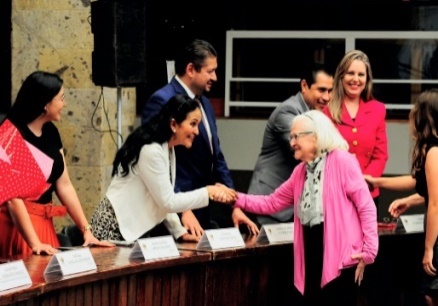 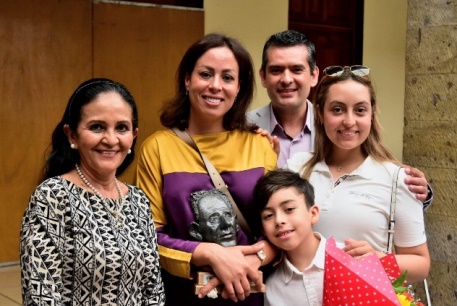 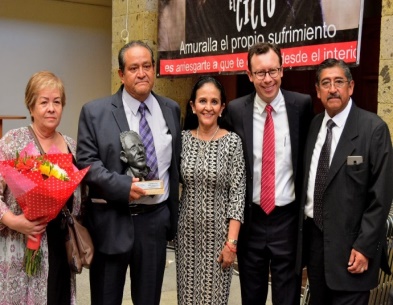 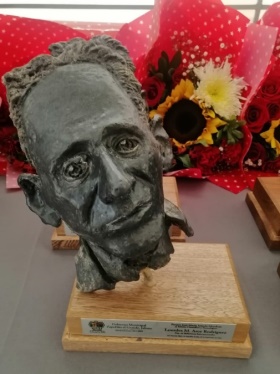 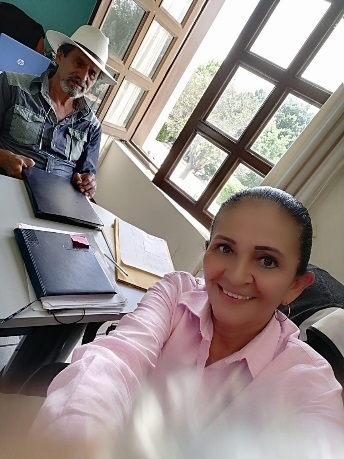 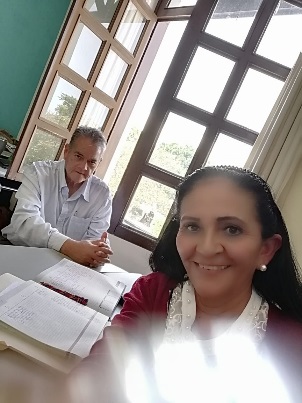 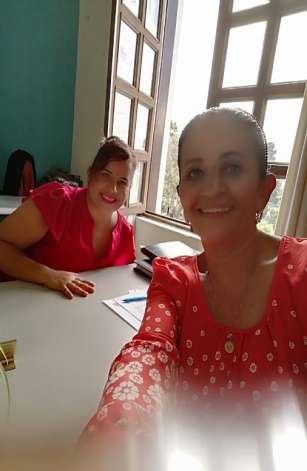 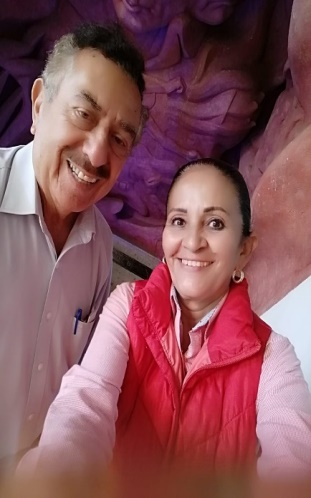 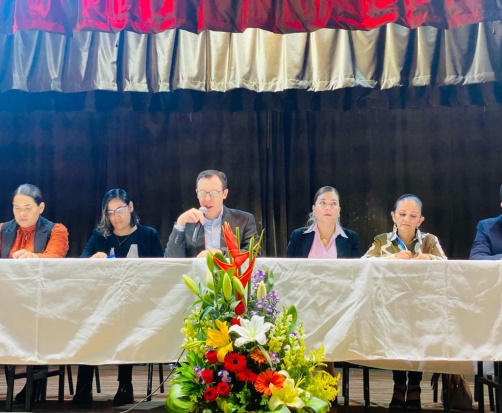 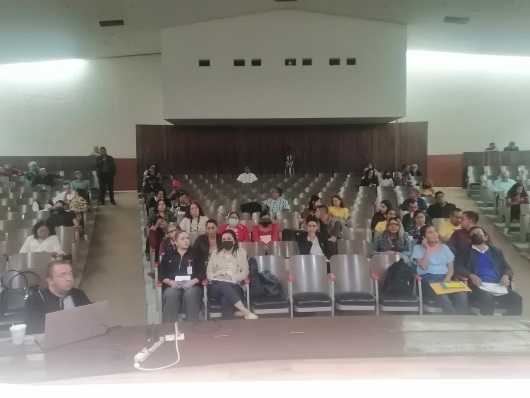 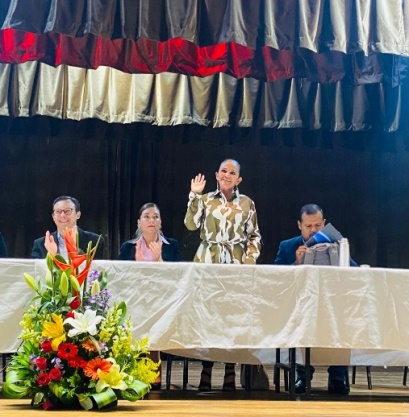 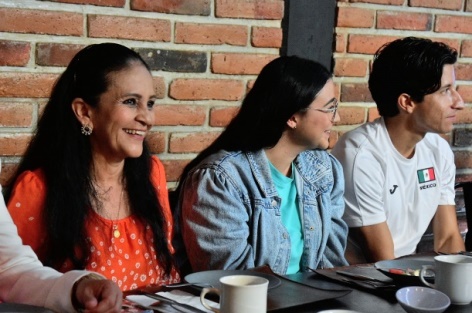 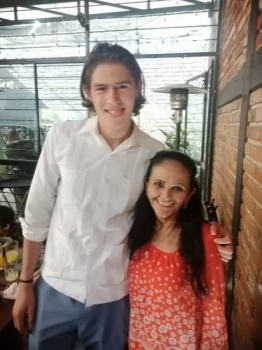 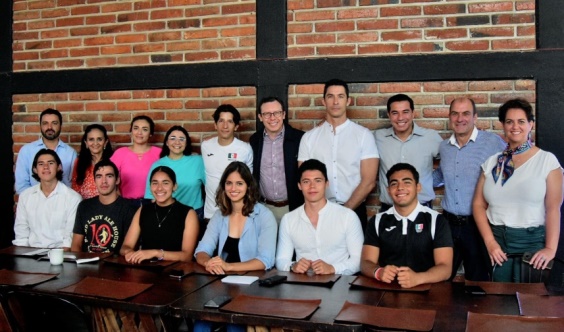 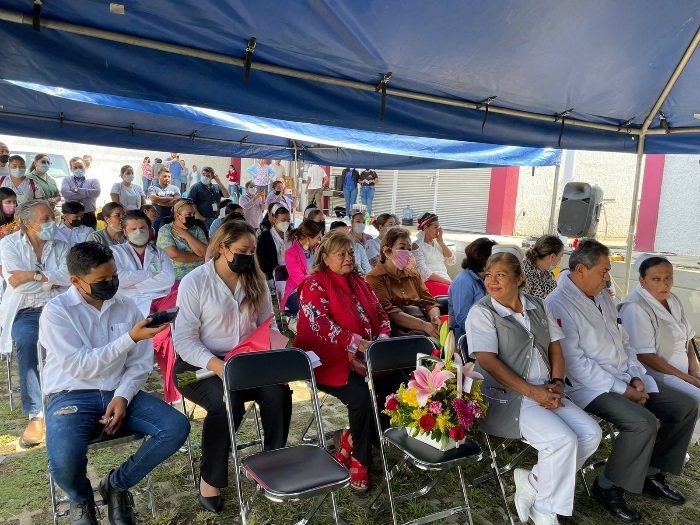 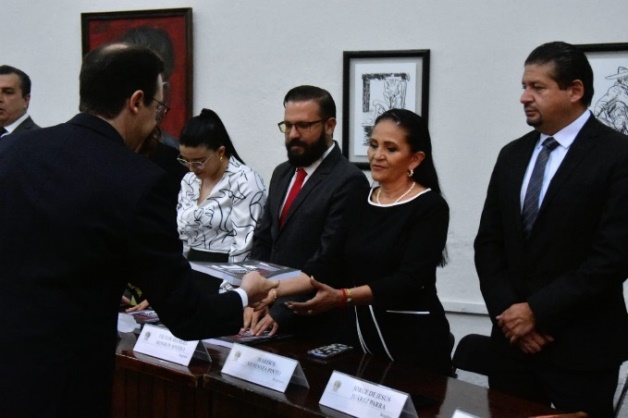 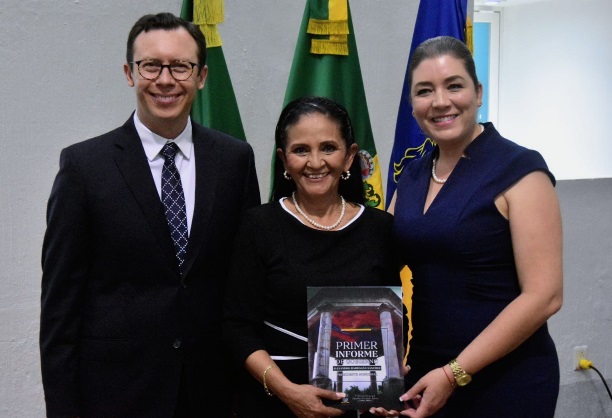 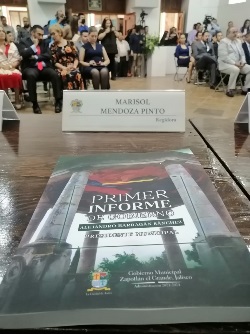 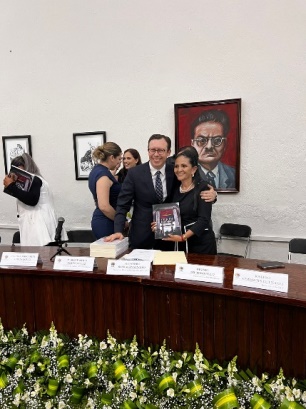 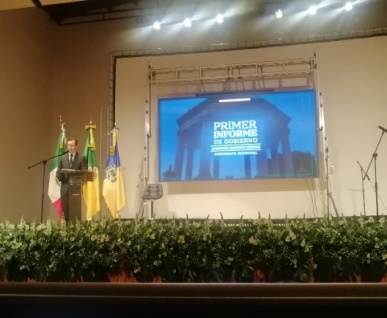 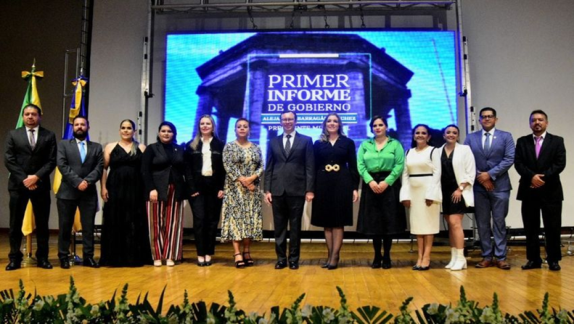 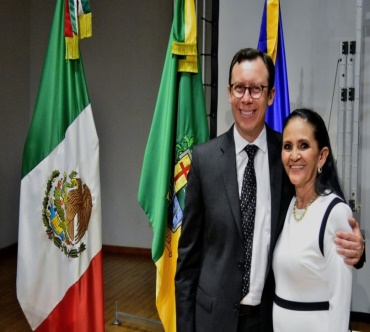 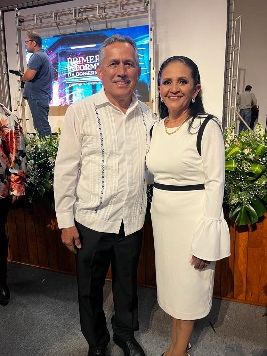 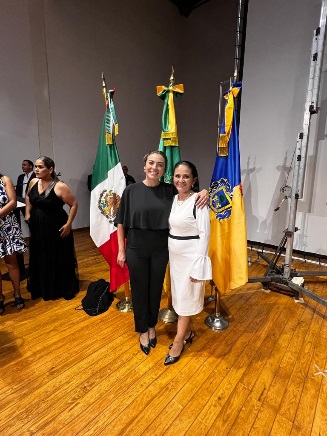 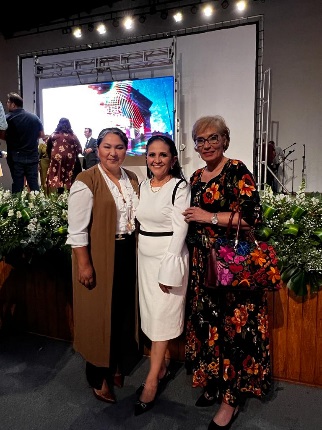 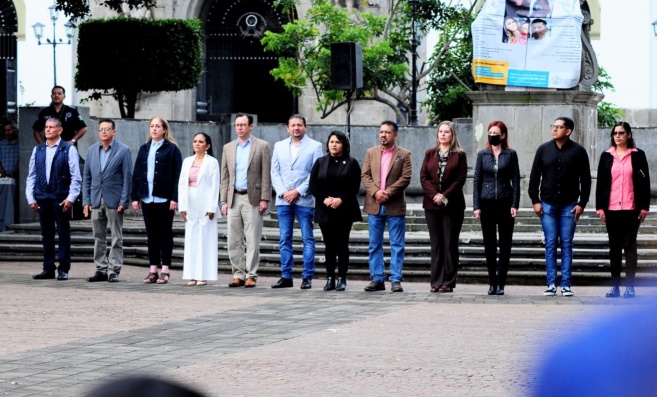 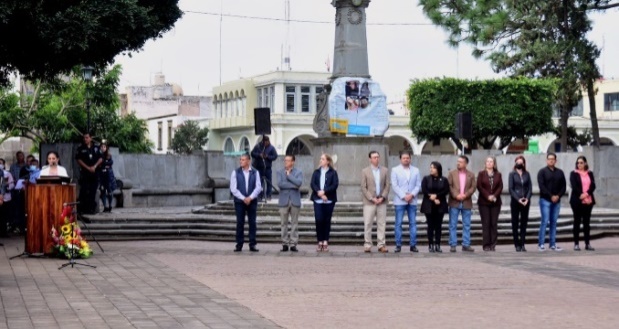 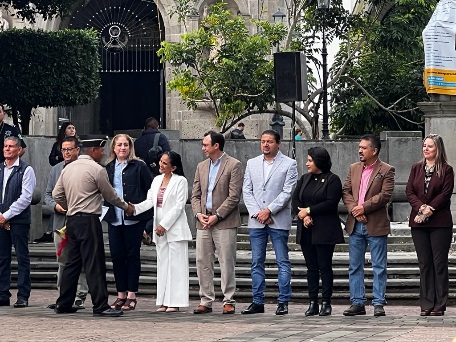 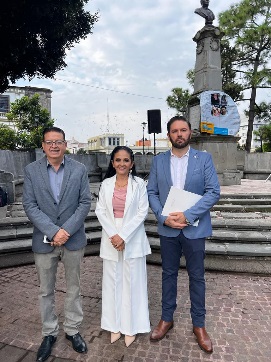 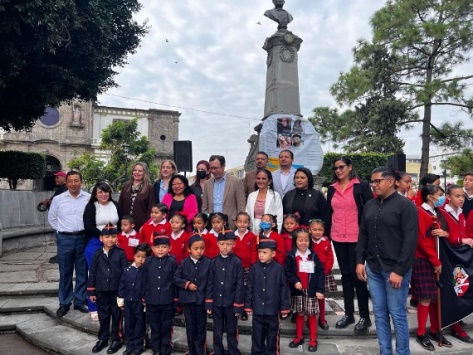 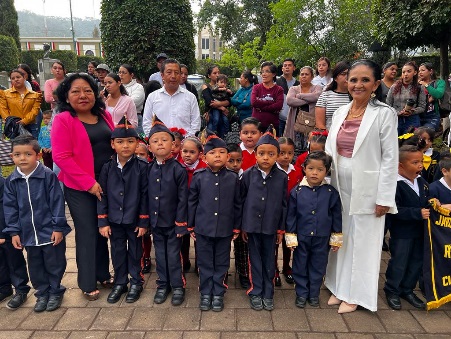 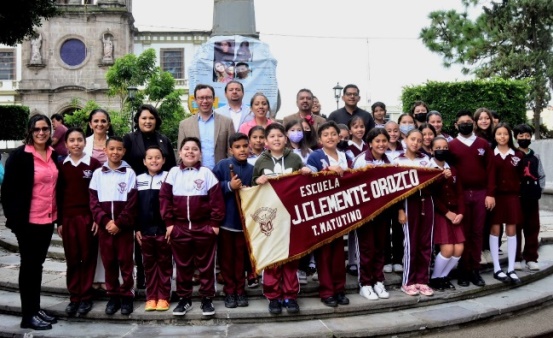 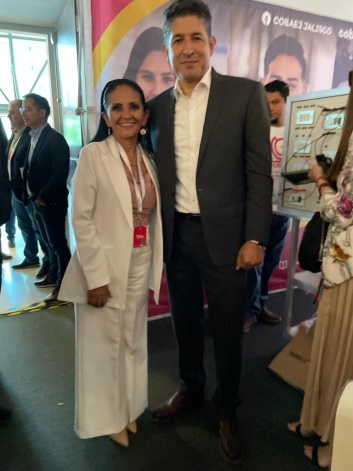 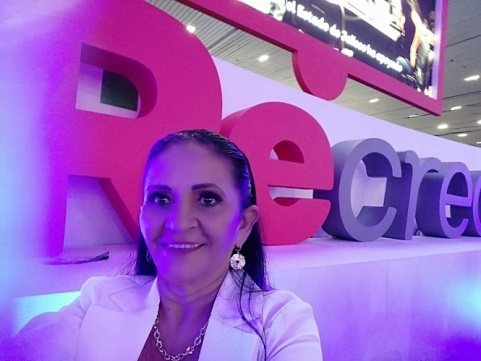 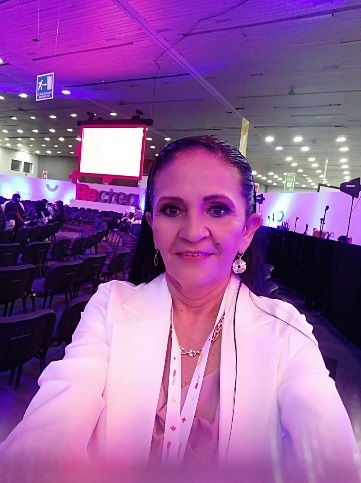 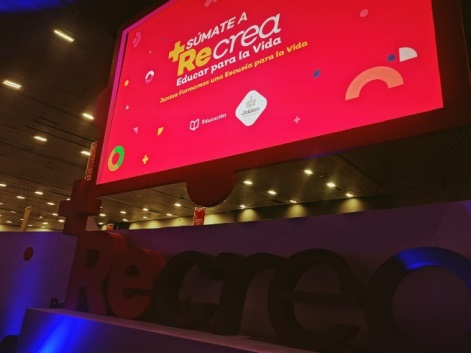 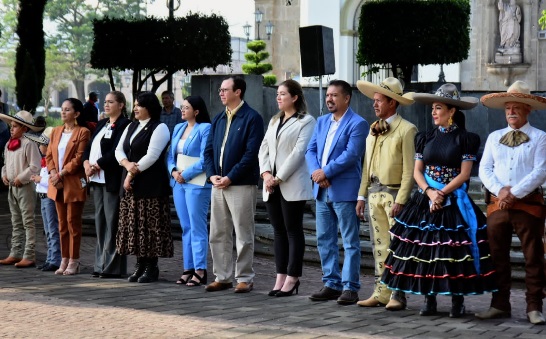 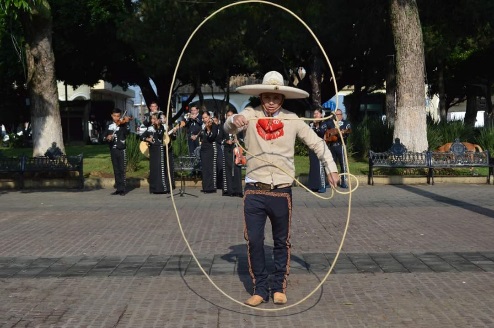 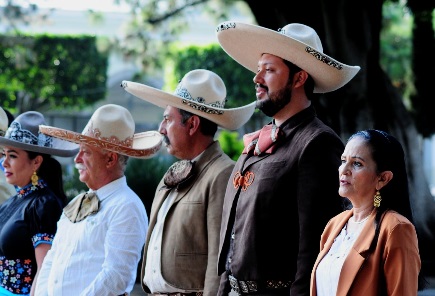 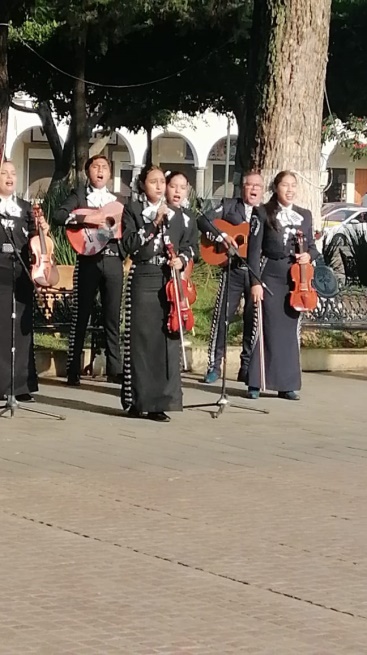 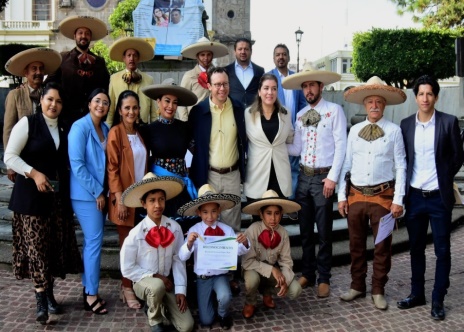 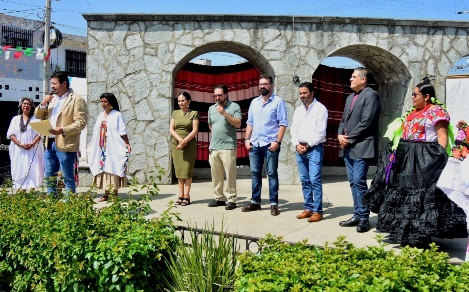 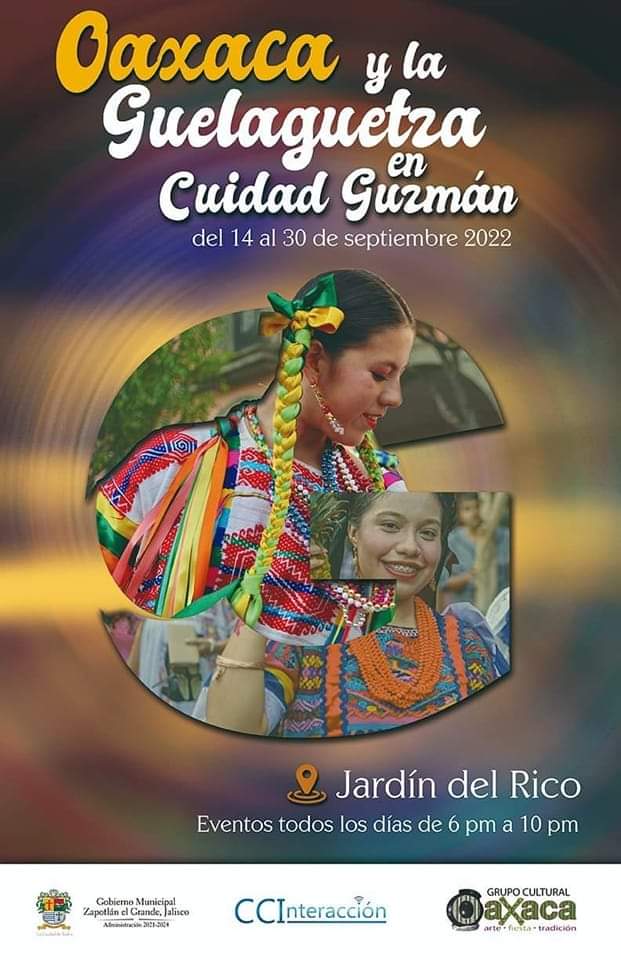 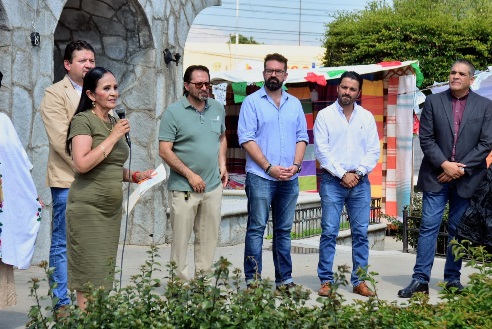 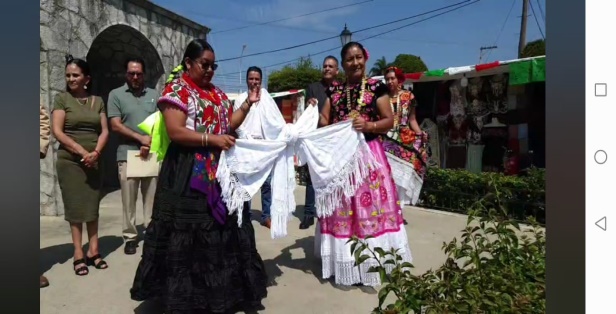 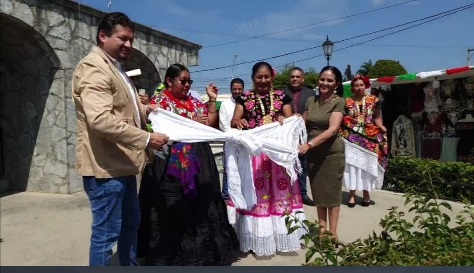 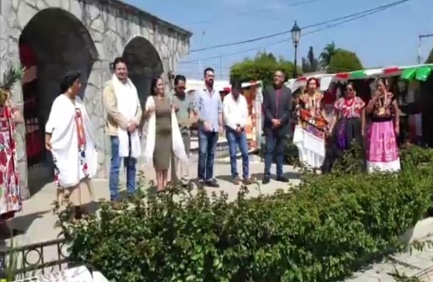 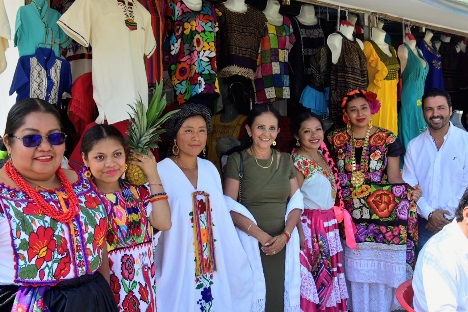 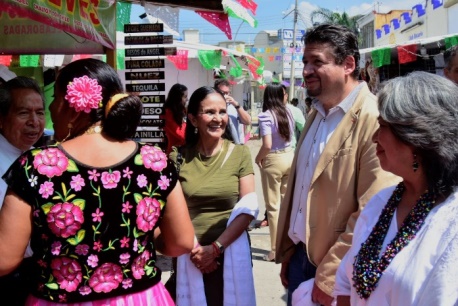 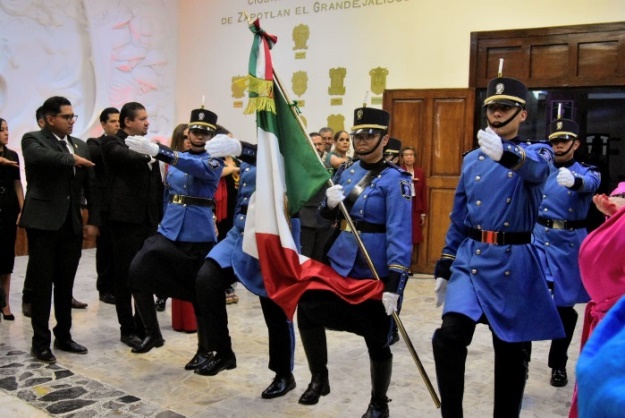 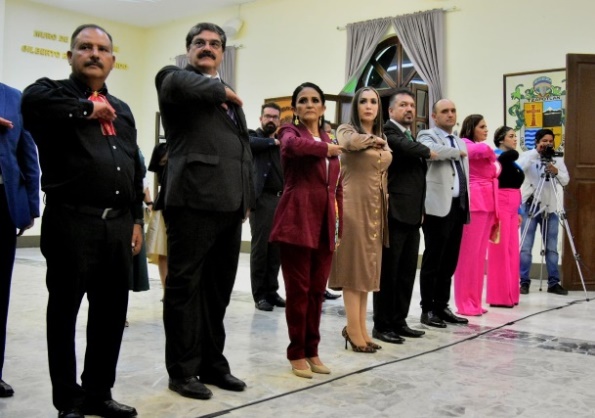 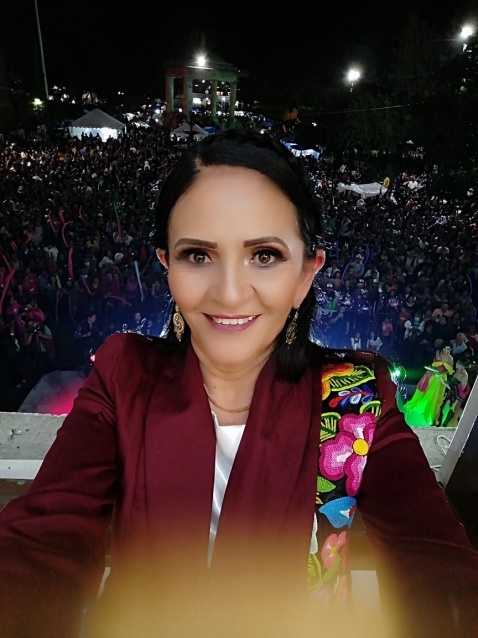 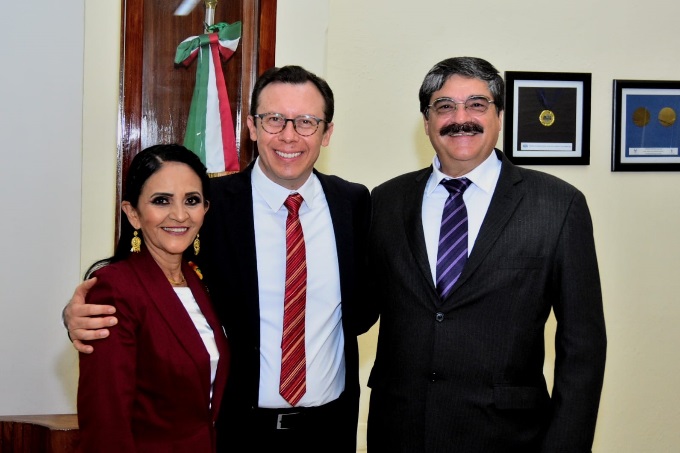 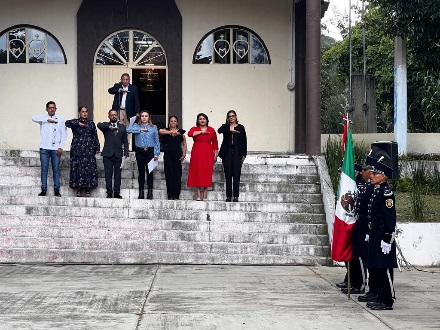 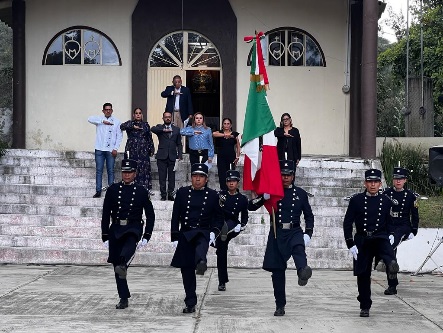 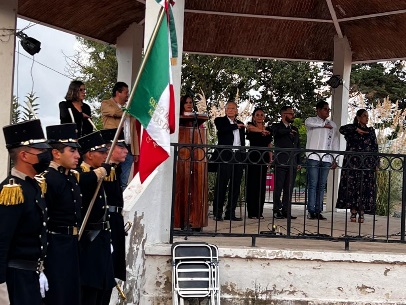 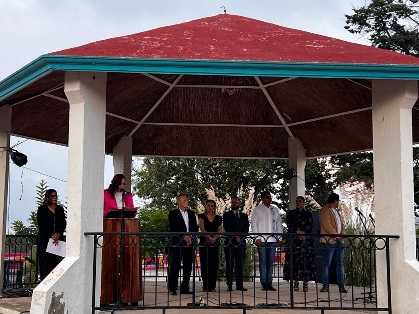 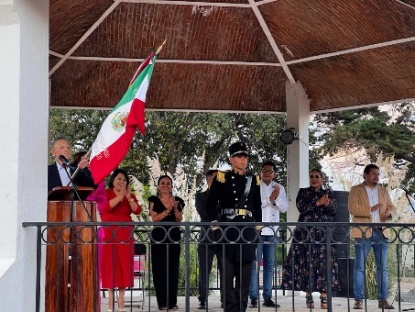 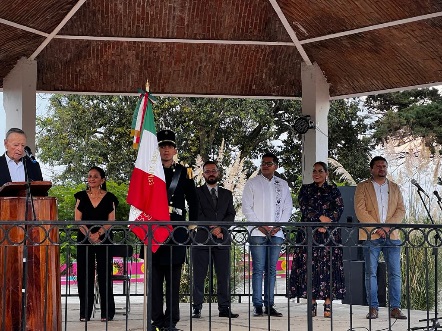 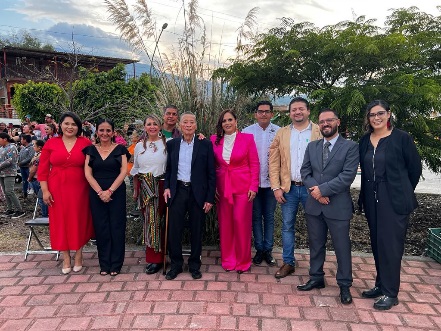 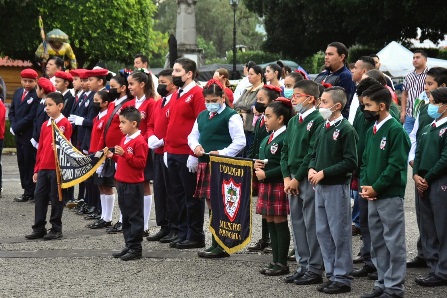 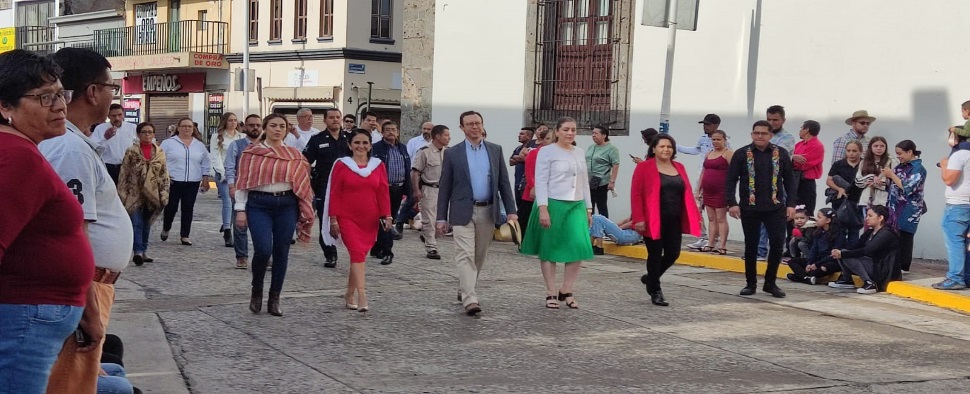 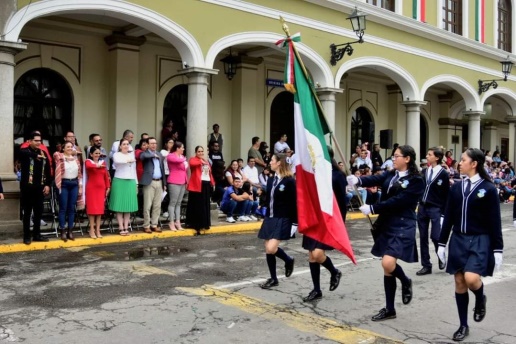 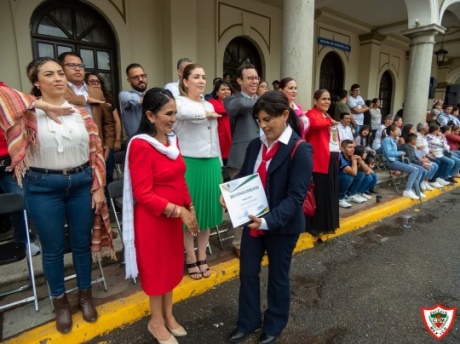 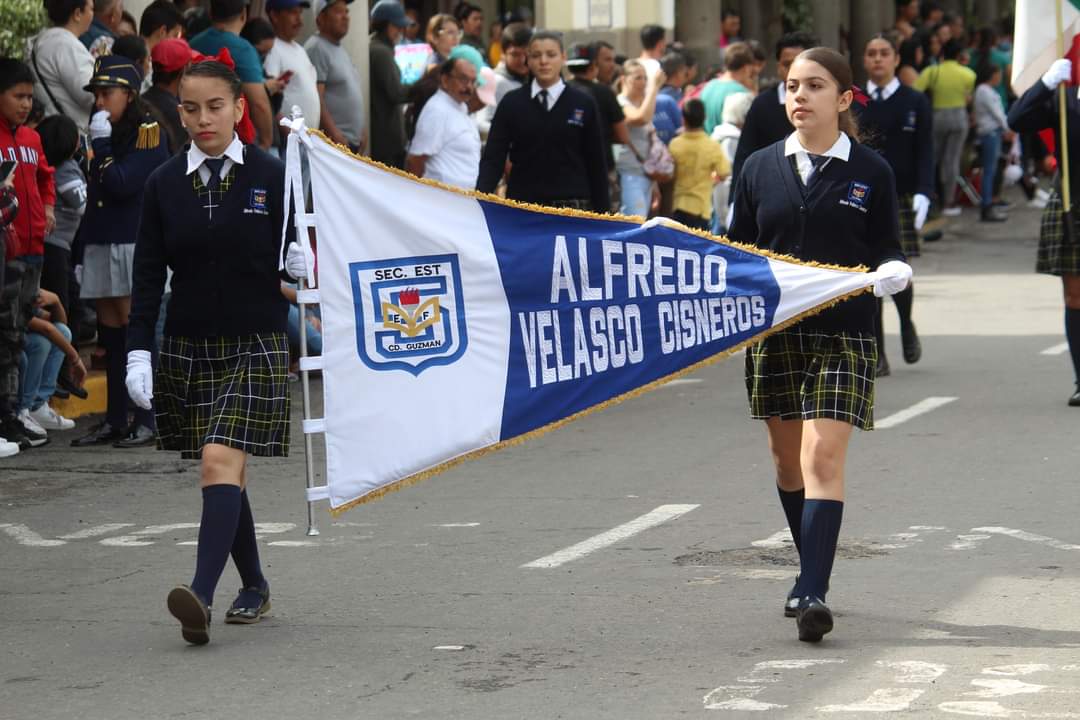 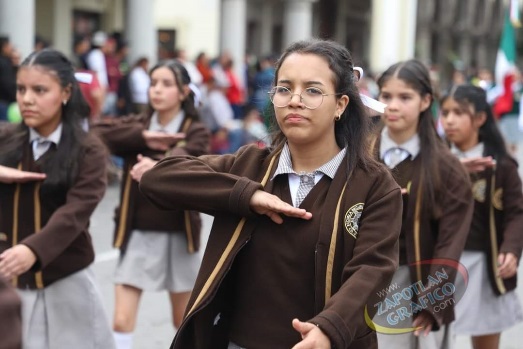 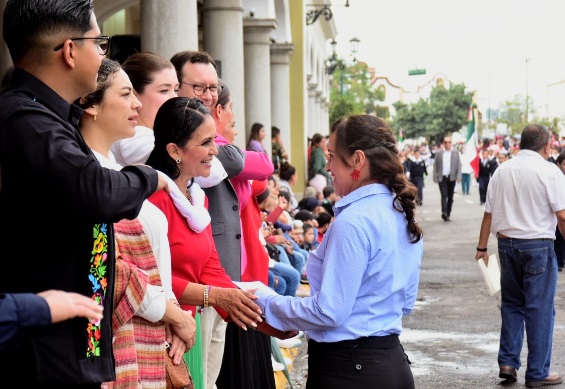 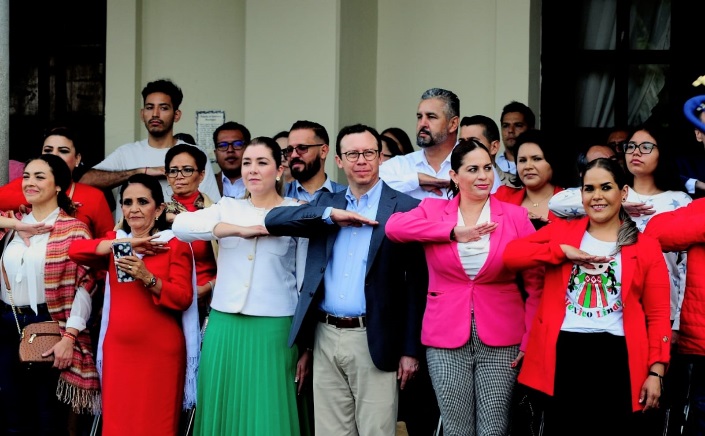 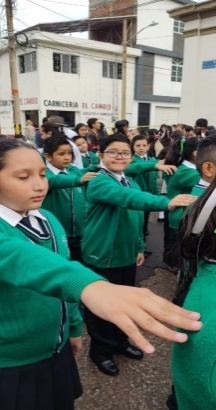 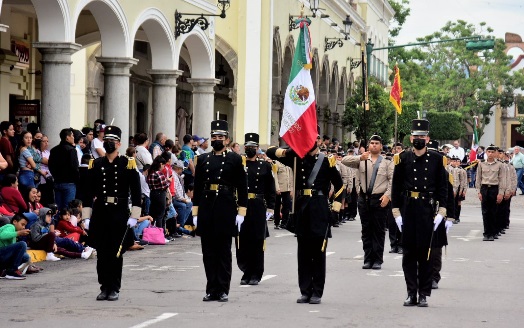 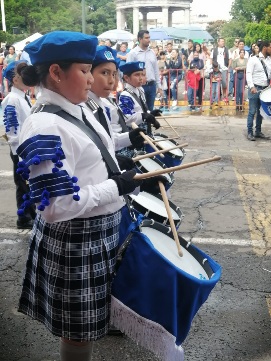 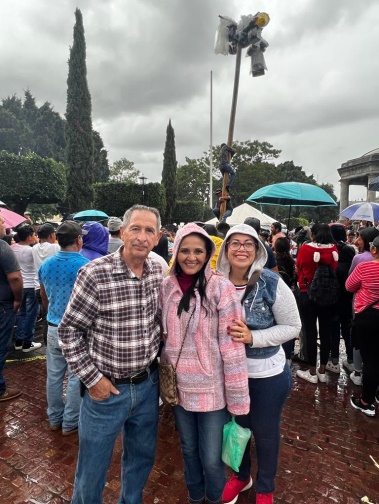 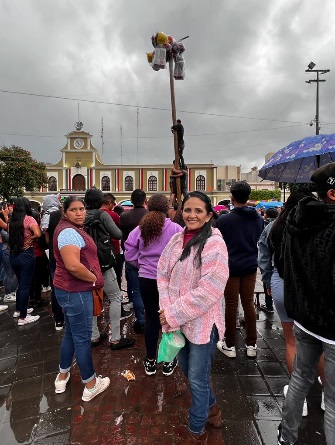 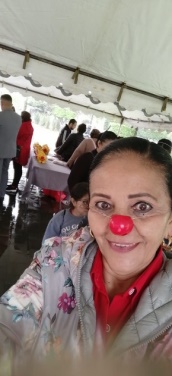 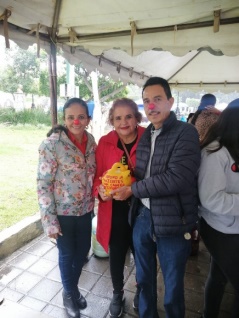 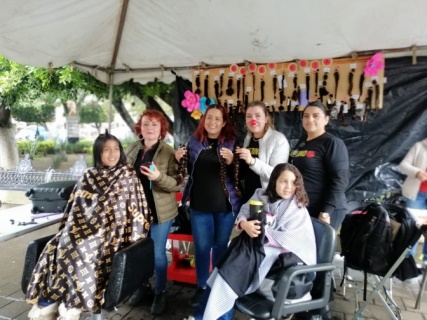 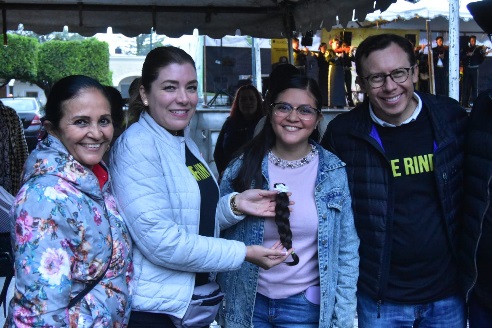 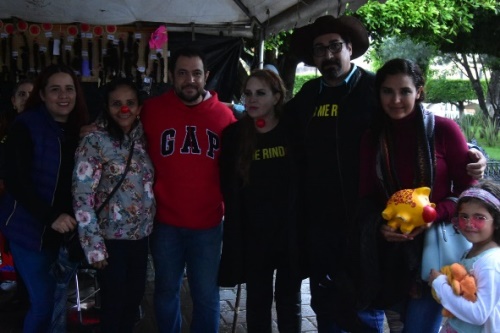 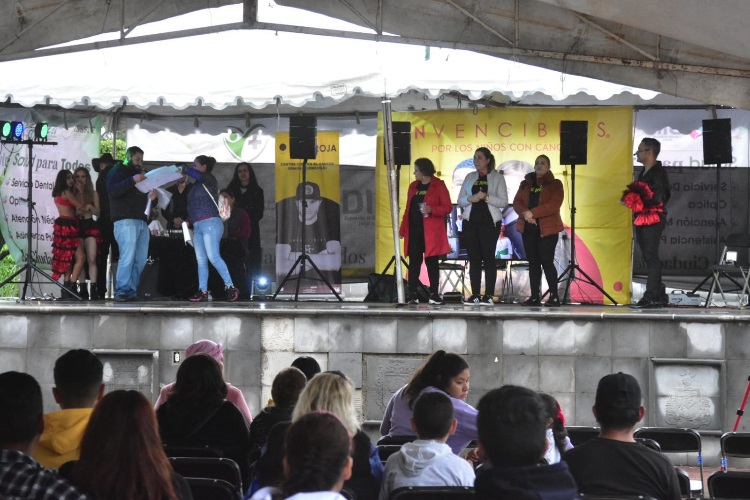 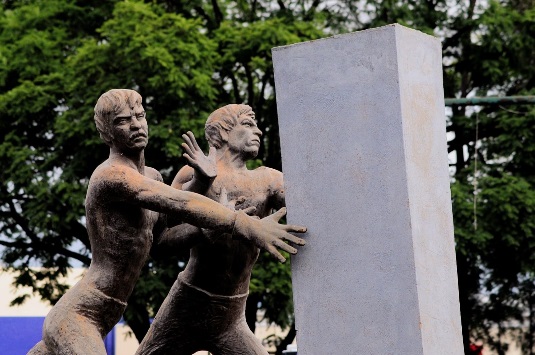 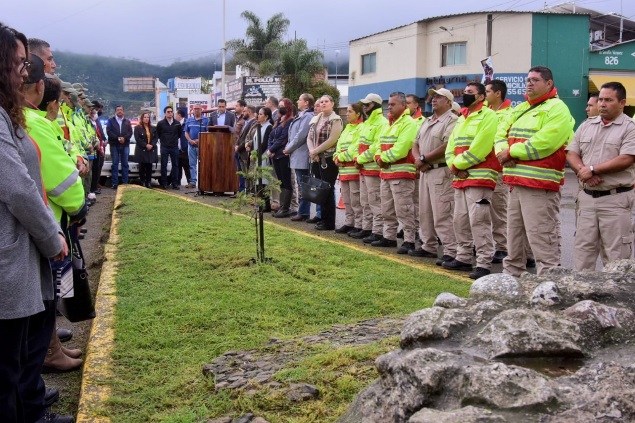 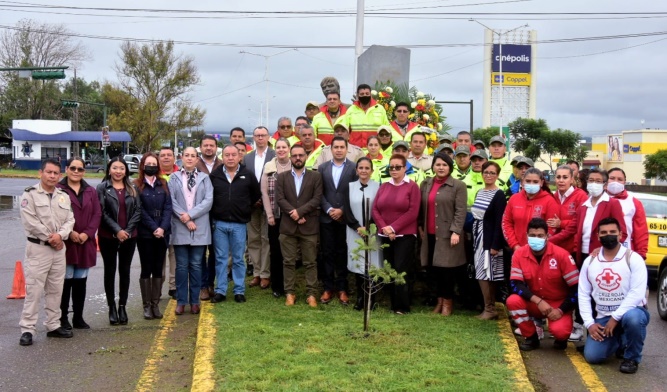 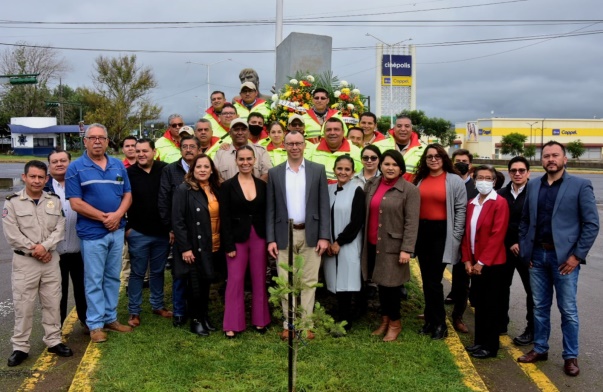 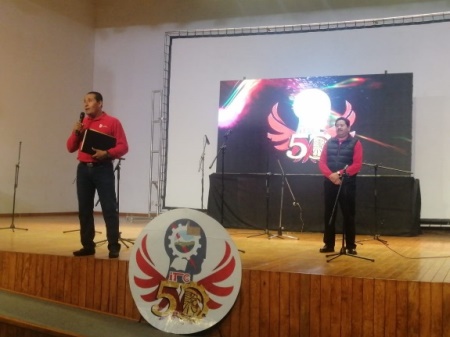 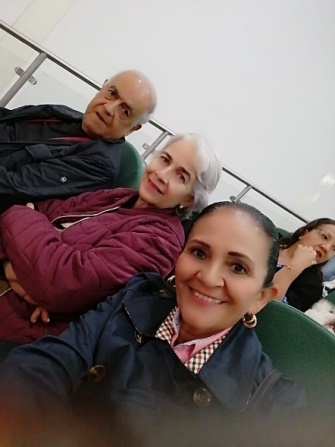 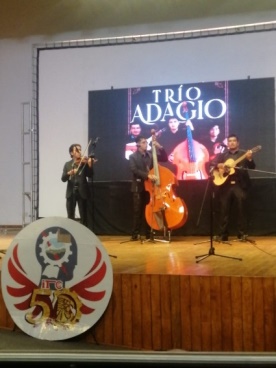 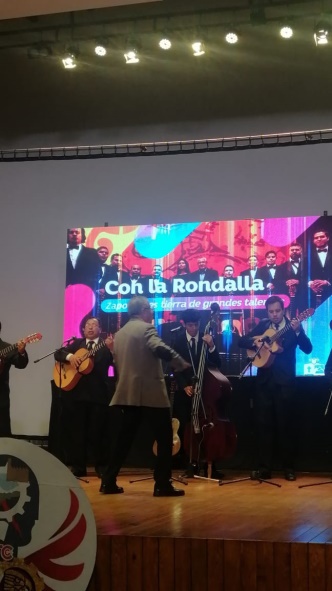 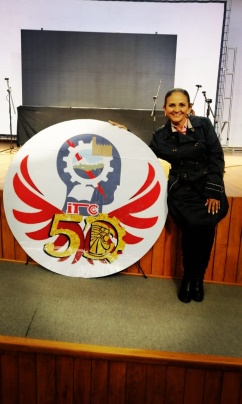 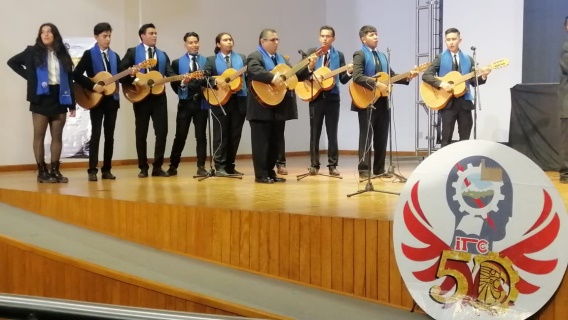 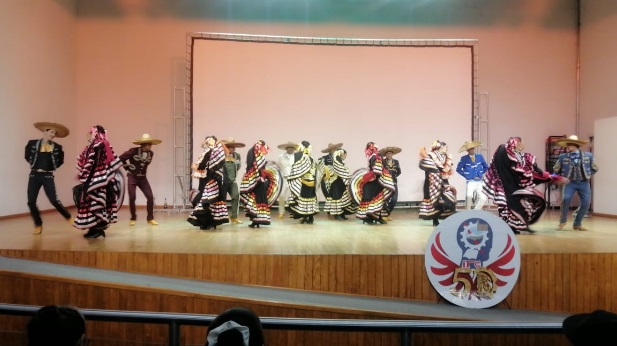 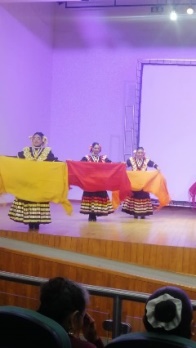 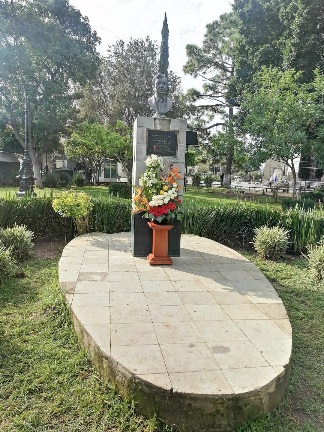 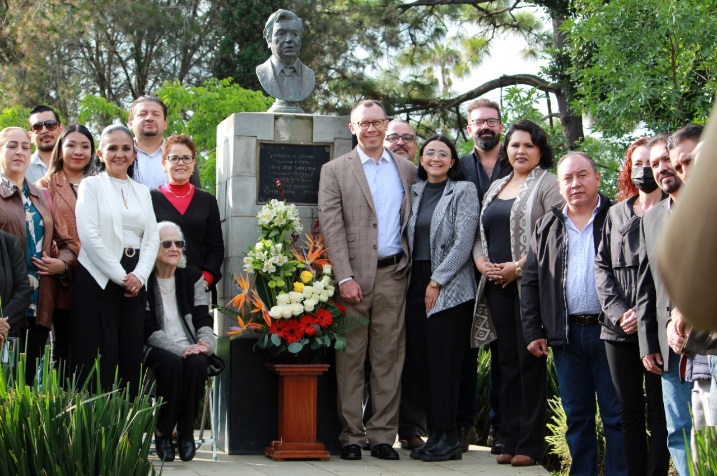 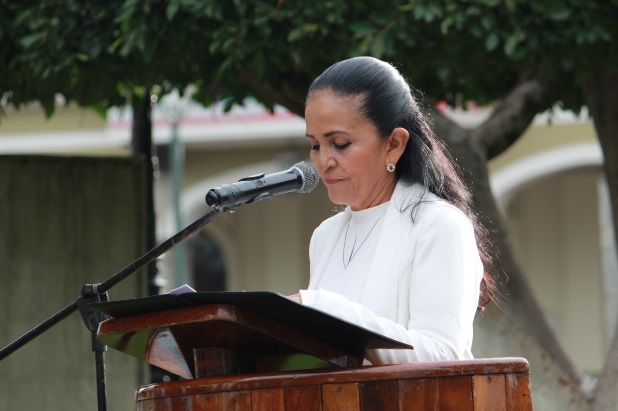 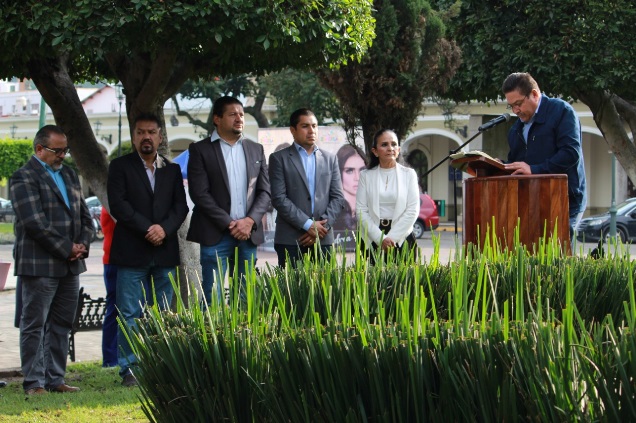 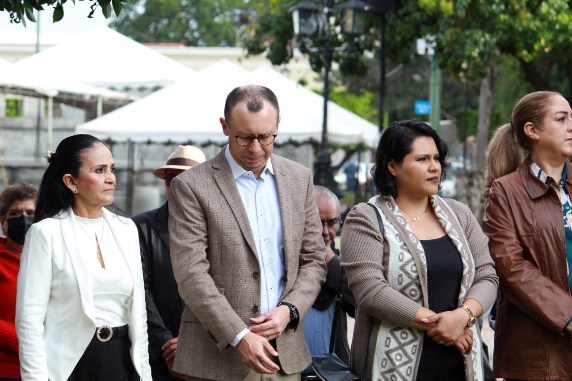 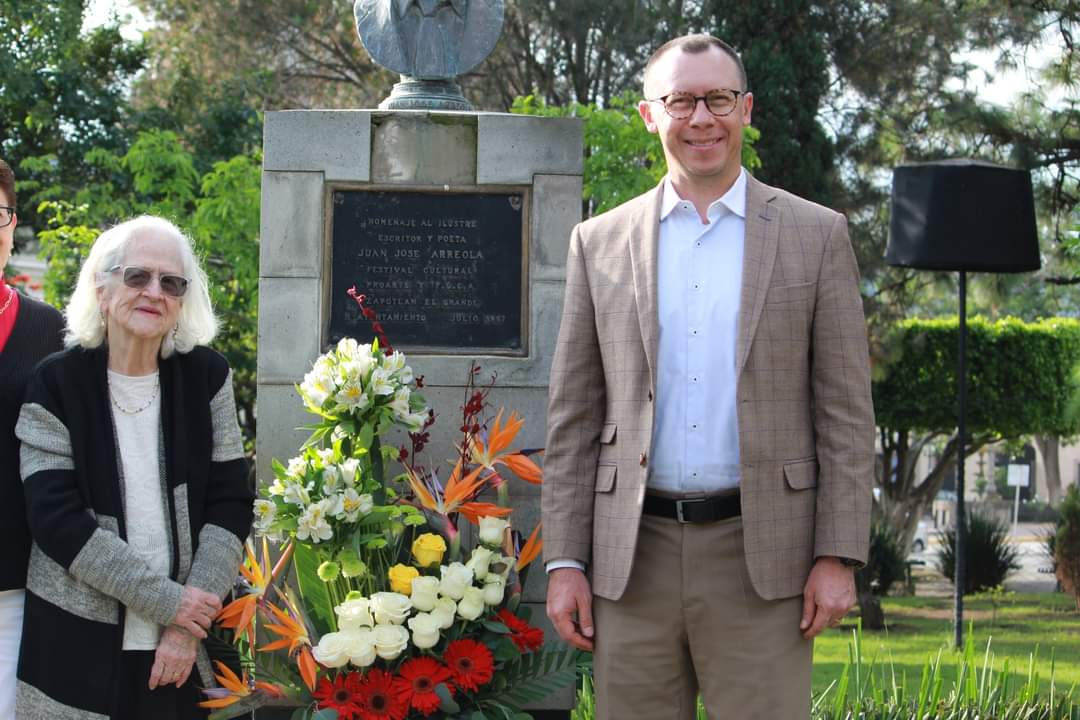 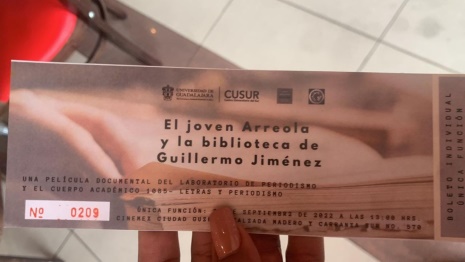 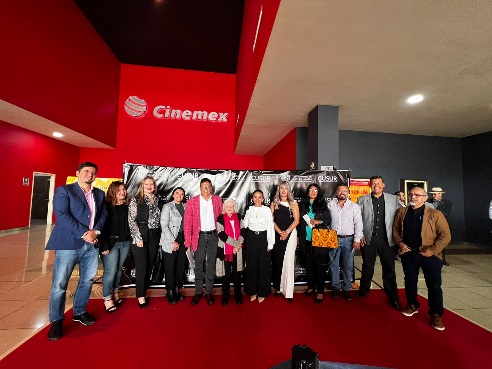 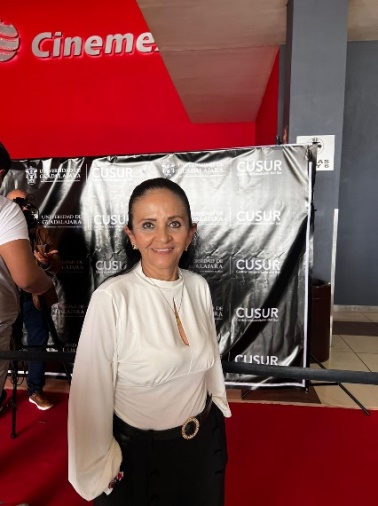 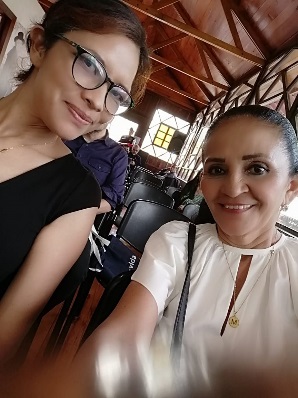 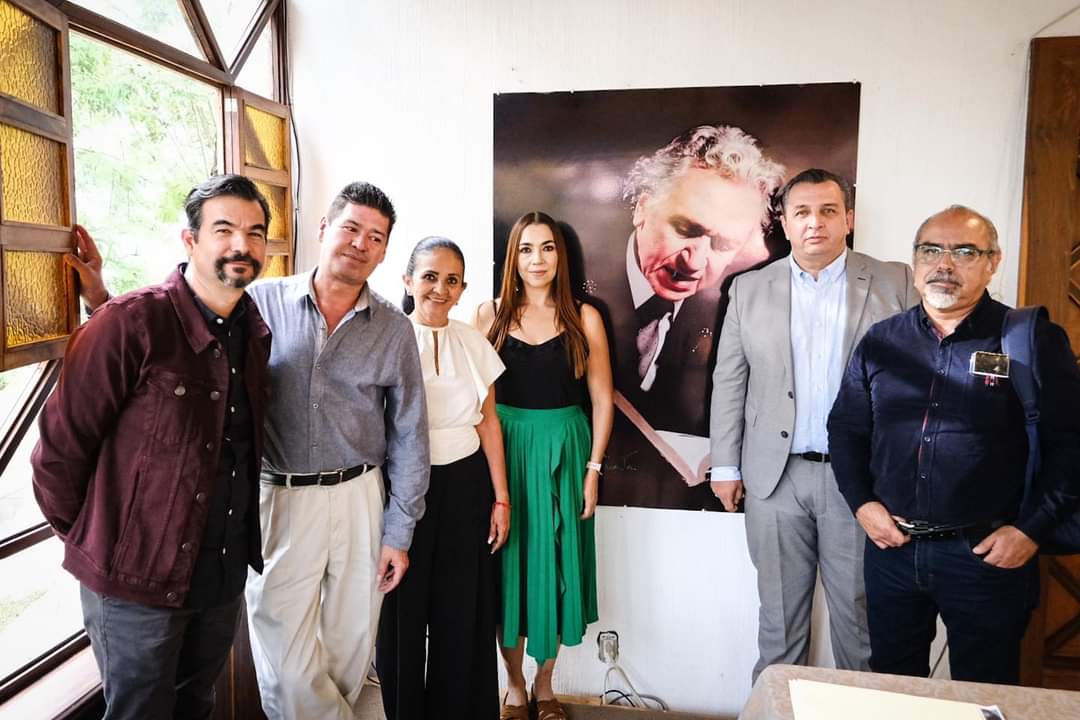 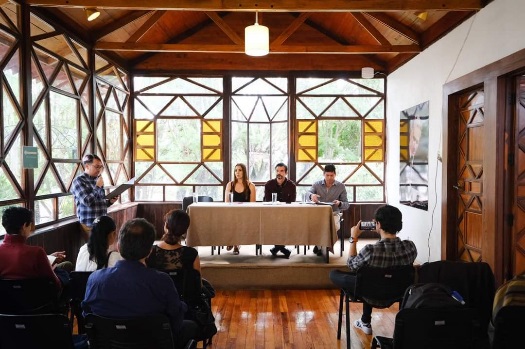 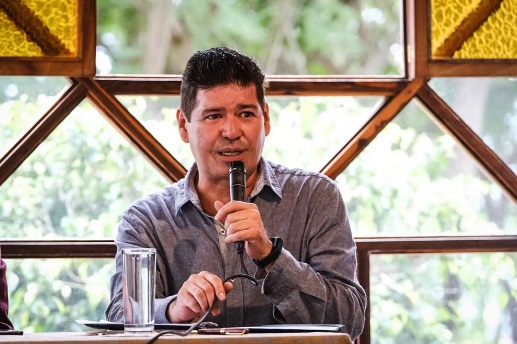 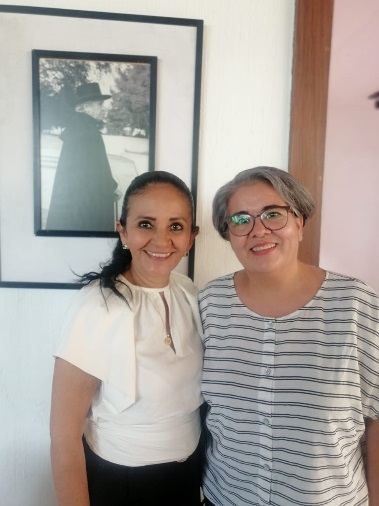 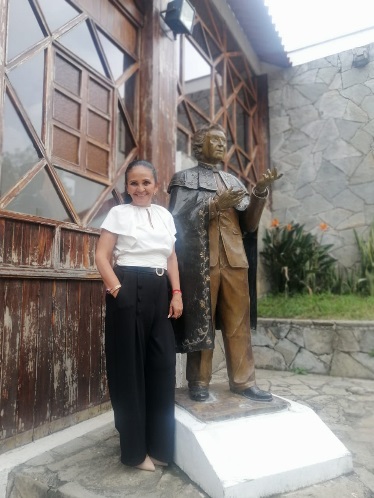 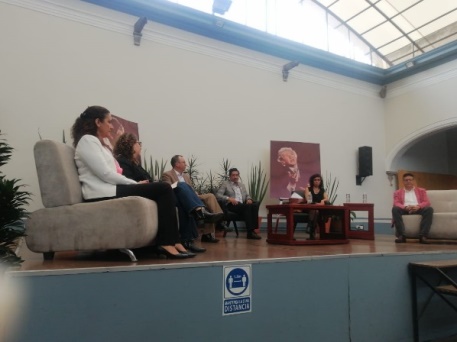 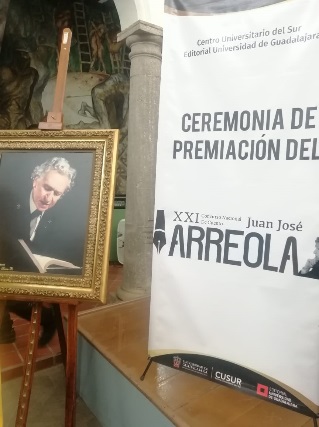 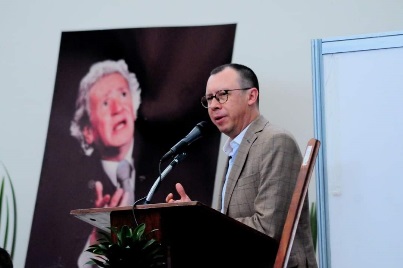 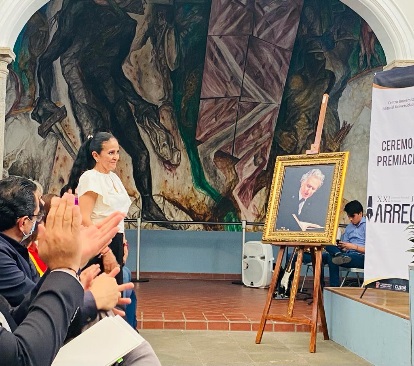 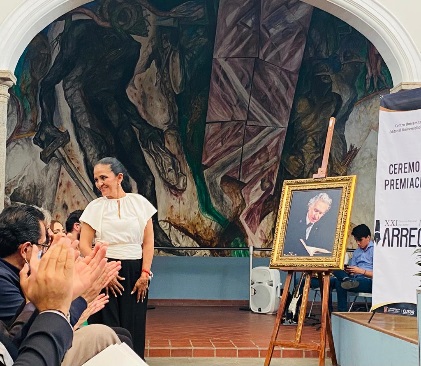 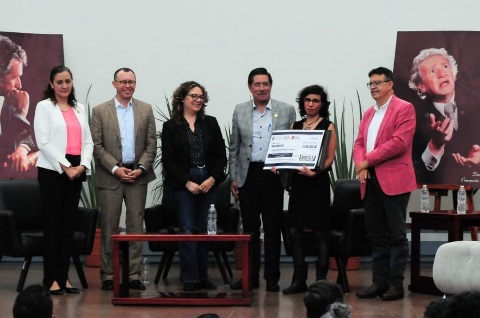 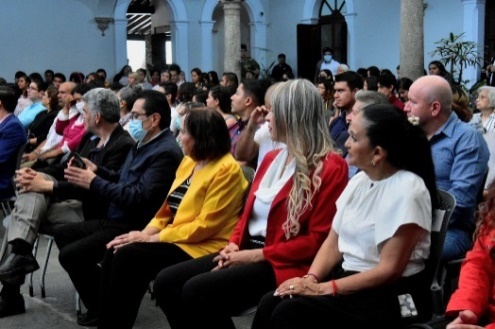 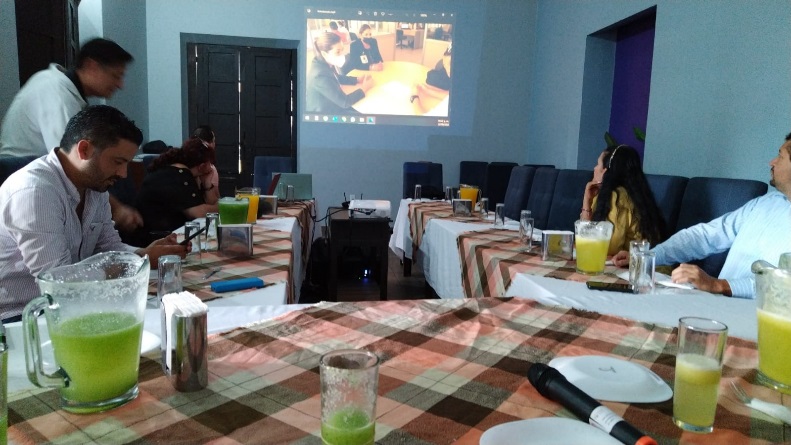 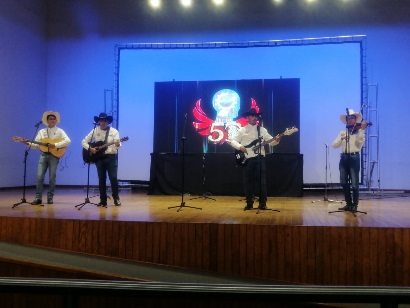 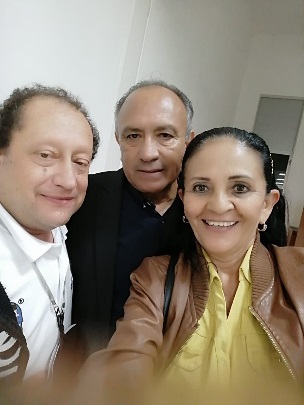 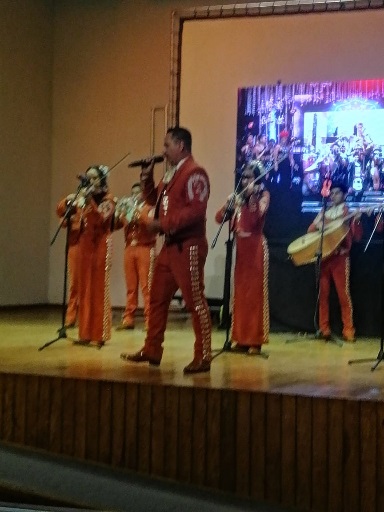 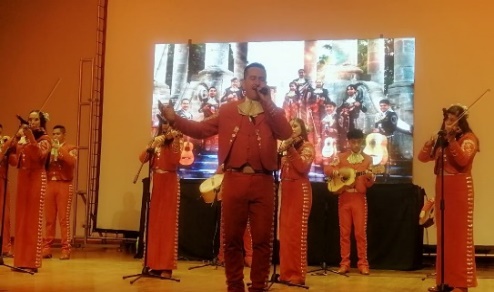 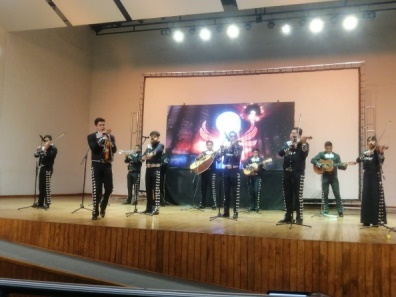 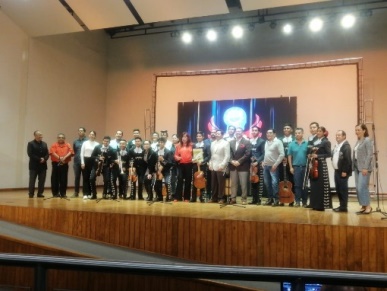 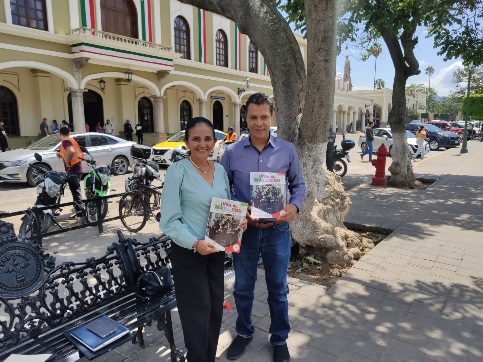 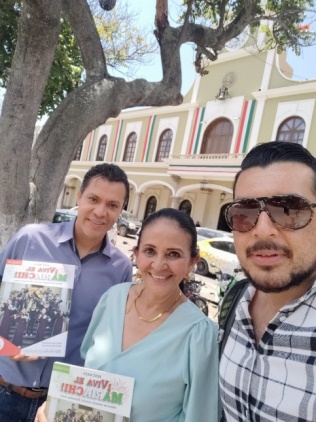 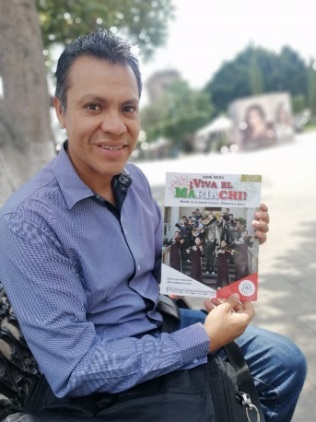 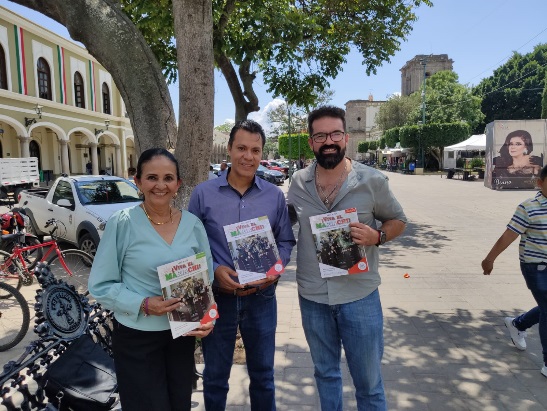 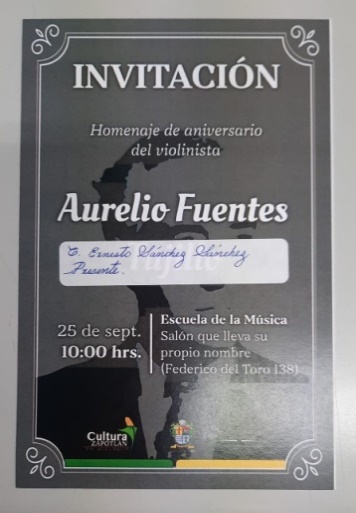 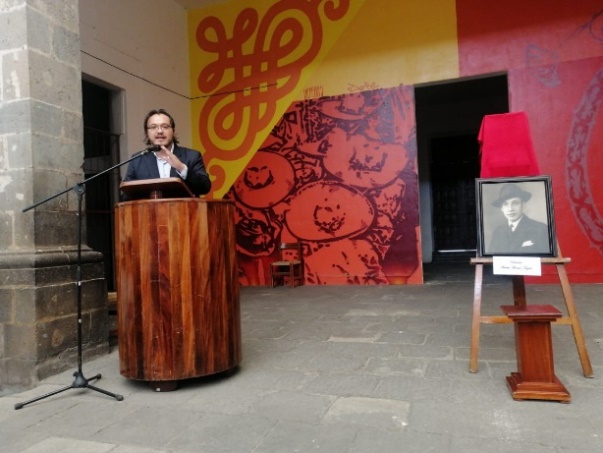 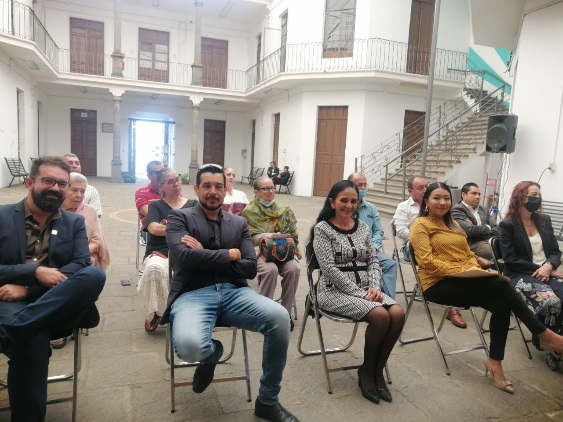 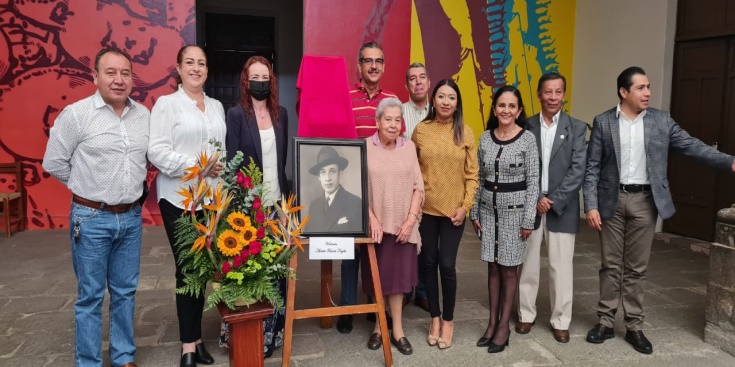 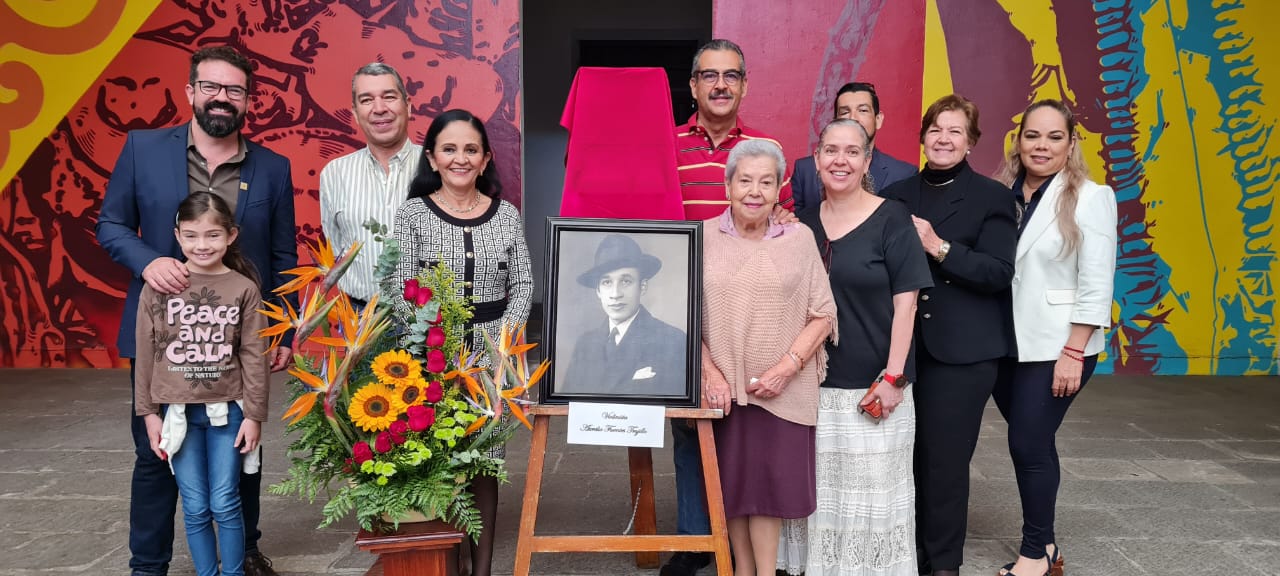 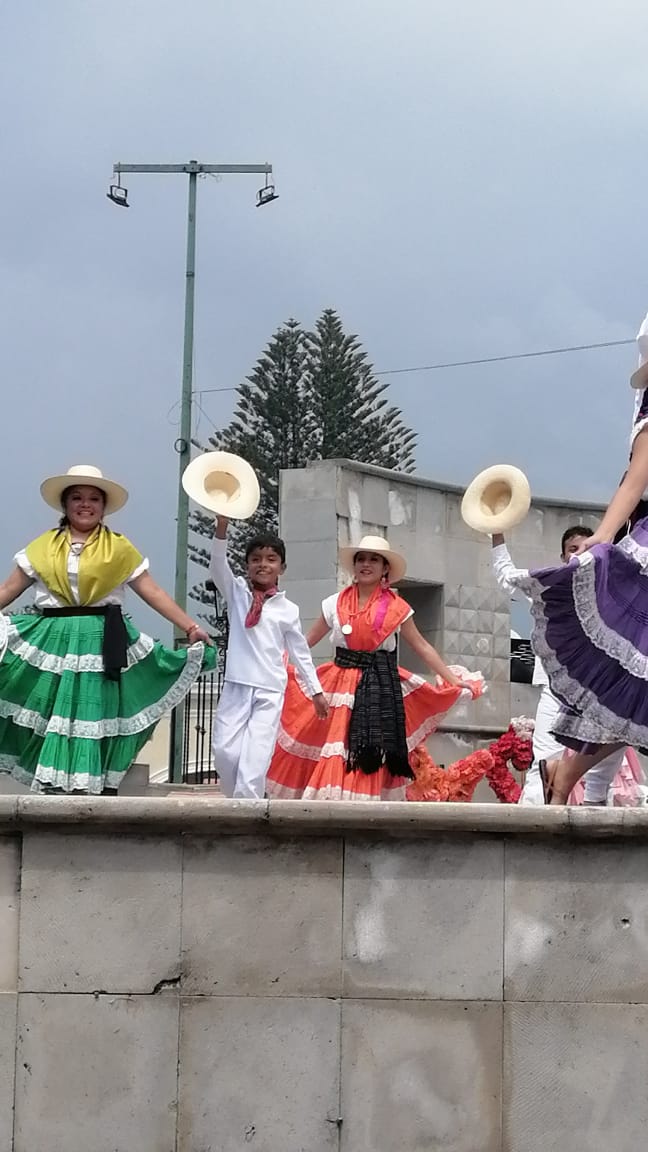 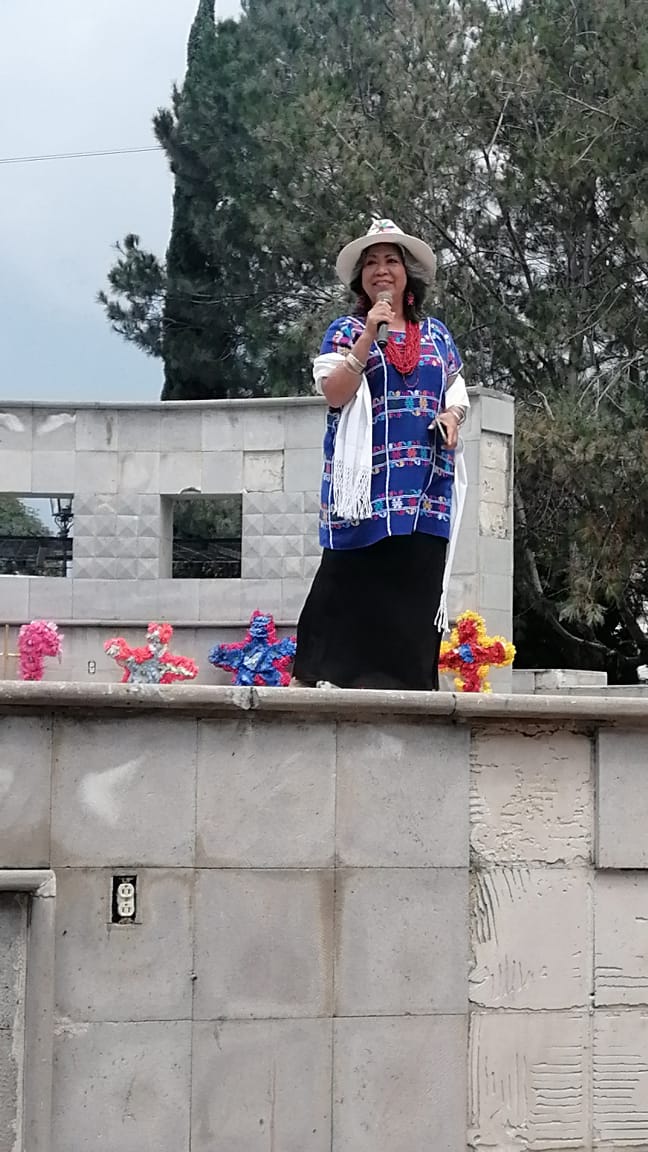 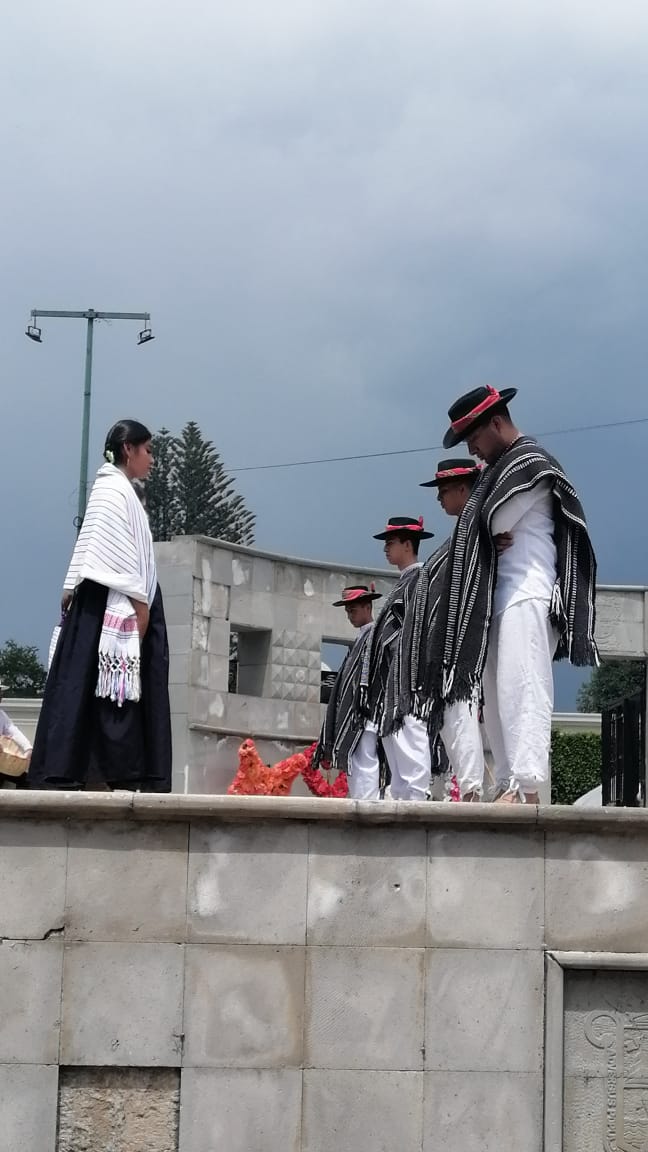 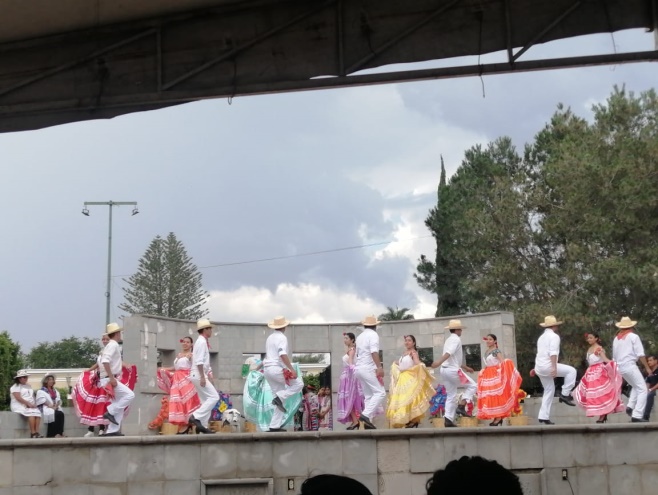 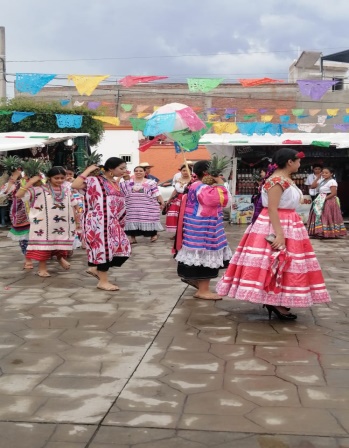 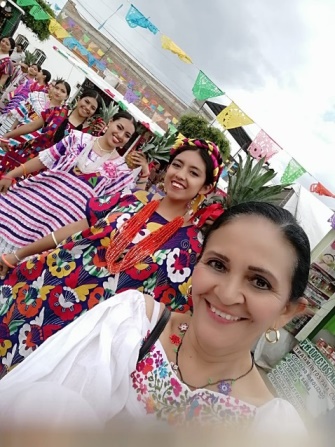 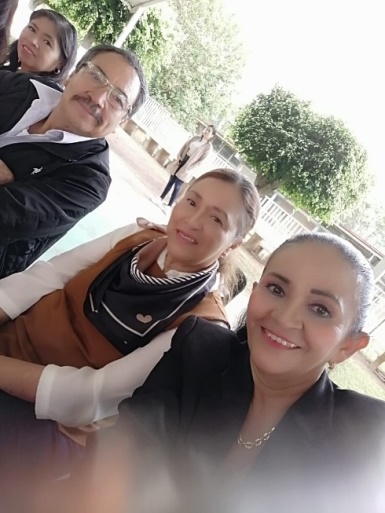 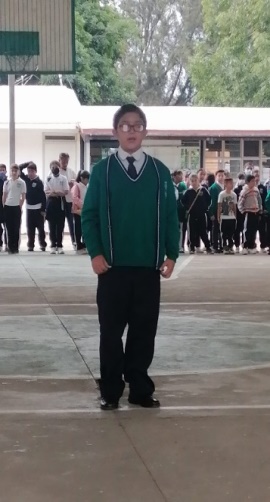 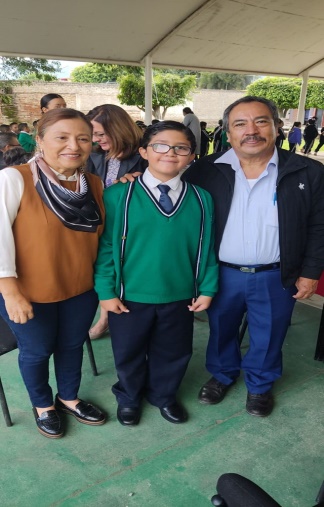 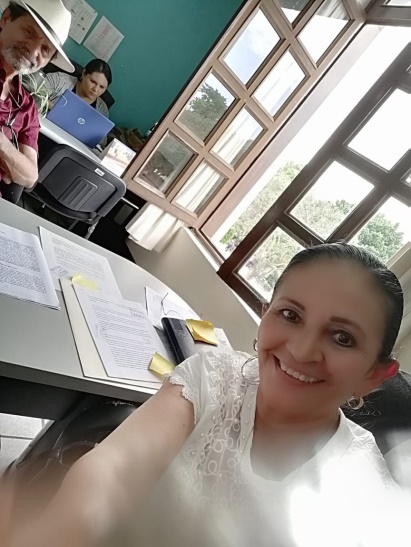 A T E N T A M E N T E“2022, AÑO DE LA ATENCION INTEGRAL A NIÑAS, NIÑOS Y ADOLESCENTES CON CANCER EN JALISCO”“2022. AÑO DEL CINCUENTA ANIVERSARIO DEL INSTITUTO TECNOLÓGICO DE CIUDAD GUZMÁN”Cd. Guzmán, Municipio de Zapotlán El Grande, Jalisco a 30 de septiembre del año 2022.MTRA. MARISOL MENDOZA PINTOREGIDORA PRESIDENTA DE LA COMISION EDILICIA PERMANENTE DE EDUCACIÒN, CULTURA Y FESTIVIDADES CÌVICAS. FECHATIPO DE SESIÒNLUGARHORA12 / julio / 2022Ordinaria 16Sala de Cabildo13:0027 / julio / 2022Ordinaria 17Sala de Cabildo10:0005 / agosto / 2022Ordinaria 18Sala de Cabildo10:0026 / agosto / 2022Ordinaria 19Sala de Cabildo10:00FECHATIPO DE SESIÒNLUGARHORA20 / Julio /2022Extraordinaria No. 23Sala de Cabildo14:0010 / Agosto / 2022Extraordinaria No. 24Sala de Cabildo10:0012 / Agosto / 2022Extraordinaria No. 25Sala de Cabildo10:0012 / Agosto / 2022Extraordinaria No. 26Sala de CabildoAl término de la sesión extra 2529 / Agosto / 2022Extraordinaria No. 27Sala de Cabildo13:3029 / Agosto / 2022Extraordinaria No. 28Sala de CabildoAl término de la sesión extra 2731 / Agosto / 2022Extraordinaria No. 29Sala de Cabildo09:0008/Septiembre/ 2022Extraordinaria No. 30Sala de Cabildo13:00INFORME  DE LAS INICIATIVAS PRESENTADAS INFORME  DE LAS INICIATIVAS PRESENTADAS INFORME  DE LAS INICIATIVAS PRESENTADAS INICIATIVA DE ACUERDO ECONÓMICO QUE AUTORIZA LA FIRMA DEL CONVENIO ENTRE LA SECRETARIA DE CULTURA DEL ESTADO DE JALISCO Y EL H. AYUNTAMIENTO DE ZAPOTLÁN EL GRANDE PARA ACCEDER AL PROGRAMA FONDO DE TALLERES PARA CASAS DE LA CULTURA. SESIÓN ORDINARIA NO. 16 MARTES 12 DE JULIO 2022INICIATIVA DE ACUERDO CON CARÁCTER DE DICTAMEN QUE PROPONE LA AUTORIZACIÓN DE LA CONVOCATORIA Y LA ENTREGA EN SESIÓN SOLEMNE DE LA PRESEA AL MÉRITO CIUDADANO 2022 CON MOTIVO DEL ANIVERSARIO DE LA FUNDACIÓN HISPANA DE LA CIUDAD, ASÍ COMO EL TURNO A COMISIONES PARA EL PROCESO DE SELECCIÓN.SESIÓN ORDINARIA NO. 16 MARTES 12 DE JULIO 2022INICIATIVA QUE TURNA A COMISIONES LAS REGLAS DE OPERACIÓN MUNICIPALES DEL PROGRAMA ESCUELAS DE CALIDAD 2022 PARA SU APLICACIÓN DE 50 A 63 ESCUELAS QUE SERÁN BENEFICIADAS CON ESTE PROGRAMA.SESIÓN ORDINARIA NO. 17 MIÉRCOLES 27 DE JULIO 2022INICIATIVA DE ACUERDO QUE PROPONE LA ENTREGA DE UN PREMIO ESPECIAL “ JOSÉ MARÍA ARREOLA MENDOZA ” PARA RECONOCER AL MÉRITO CIENTÍFICO Y TECNOLÓGICOSESIÓN ORDINARIA NO. 18 VIERNES 5 DE AGOSTO 2022INICIATIVA DE ORDENAMIENTO QUE PROPONE LA ADICION DE LA PRESEA JOSÉ MARÍA ARREOLA MENDOZA ” AL MERITO CIENTIFICO Y TECNOLÓGICO, EL PREMIO MUNICIPAL «MARTÍN ALEJANDO RAMÍREZSILVA 'SISMO' Y EL PREMIO MUNICIPAL DE LA JUVENTUD AL REGLAMENTO QUE CONTIENE LAS BASES PARA OTORGAR NOMINACIONES, PREMIOS PRESEAS RECONOCIMIENTOS  ASIGNACIÓN DE ESPACIOS PÚBLICOS; POR EL GOBIERNO MUNICIPAL DE ZAPOTLAN EL GRANDE.SESIÓN ORDINARIA NO. 18 VIERNES 5 DE AGOSTO 2022 DICTAMEN QUE PROPONE A LOS NOMINADOS A LA “PRESEA AL MÉRITO CIUDADANO 2022”, Y AUTORIZA LA DECLARACIÓN DEL GANADOR (A).SESIÓN EXTRAORDINARIA NO. 24.MIERCOLES 10 DE AGOSTO.2022INICATIVA DE DICTAMEN QUE PROPONE LA MODIFICACIÓN DE LAS REGLAS DE OPERACIÓN MUNICIPALES DEL PROGRAMA “ESCUELAS DE CALIDAD 2022” . SE AMPLIA DE 50 A 63 ESCUELAS.SESIÓN EXTRAORDINARIA No. 26VIERNES 12 DE AGOSTO DE 2022INICIATIVA DE ACUERDO ECONÓMICO QUE PROPONE LA AUTORIZACIÓN PARA LA CELEBRACIÓN DEL CONTRATO DE COMODATO CON EL GOBIERNO DEL ESTADO DE JALISCO CON DESTINO A LA SECRETARÍA DE ADMINISTRACIÓN REFERENTE AL TERRENO QUE OCUPA EL PREESCOLAR “GABRIELA MISTRALSESION ORDINARIA No. 19 26 AGOSTO  DEL AÑO 2022.INICIATIVA DE ACUERDO ECONÓMICO QUE PROPONE LA AUTORIZACIÓN PARA LA CELEBRACIÓN DEL CONTRATO DE COMODATO CON EL GOBIERNO DEL ESTADO DE JALISCO CON DESTINO A LA SECRETARÍA DE ADMINISTRACIÓN, REFERENTE AL TERRENO QUE OCUPA LA ESCUELA PRIMARIA “FEDERICO DEL TORO”  SESION ORDINARIA No. 1926 AGOSTO  DEL AÑO 2022.INICIATIVA DE ACUERDO ECONÓMICO QUE PROPONE LA AUTORIZACIÓN PARA LA CELEBRACIÓN DEL CONTRATO DE COMODATO CON EL GOBIERNO DEL ESTADO DE JALISCO CON DESTINO A LA SECRETARÍA DE ADMINISTRACIÓN, REFERENTE AL TERRENO QUE OCUPA LA ESCUELA PRIMARIA “GORDIANO GUZMÁN”,  SESIÒN ORDINARIA No. 2012 SEPTIEMBRE DEL AÑO 2022.DICTAMEN QUE PROPONE EL CAMBIO DE NOMBRE DE LA PLAZA PÚBLICA DENOMINADA “PLAZA LAS FUENTES” A “PLAZA RUBÉN FUENTES GASSON”  SESIÒN ORDINARIA No. 2021 SEPTIEMBRE DE 2022INICIATIVA DE ACUERDO CON CARÁCTER DE DICTAMEN QUE PROPONE FORMALIZACIÓN DEL “FESTIVAL DE ALTARES DE MUERTOS, CATRINAS Y CATRINES”    SESIÒNORDINARIA No.27 DE SEPTIEMBRE DEL AÑO 2022.DICTAMEN QUE PROPONE LA NOMINACIÓN DE HIJO ILUSTRE AL ZAPOTLENSE DR. EDUARDO CAMACHO CONTRERAS.  SESIÒN EXTRAORDINARIANo.6 DE OCTUBRE DEL AÑO 2022.FECHATIPO DE SESIÒNLUGARHORAASUNTO06/julio/2022Ordinaria 8Sala Ma. Elena Larios13:30PARA EL ANALISIS, REVISIÒN Y APROBACIÒN DE LA CONVOCATORIA AL MERITO CIUDADANO 2022, A ENTREGARSE EN EN EL MARCO DEL 489º. ANIVERSARIO DE LA FUNDACIÒN HISPANA  DE LA CIUDAD. (15 DE AGOSTO EN SESIÒN SOLEMNE).05/agosto/2022ExtraOrdinaria 7Sala de Estaciono-metros9:00CONVOCANTE Y COMISIÓN DE PARTICIPACIÓN CIUDANA CMO COADYUBANTE, PARA REVISIÓN DE LOS EXPEDIENTES DEL PREMIO AL MERITO CIUDADANO.09/agosto/2022ExtraOrdinaria 8Sala de Estaciono-metros12:00COMO CONVOCANTE Y COMISIÓN DE REGLAMENTOS Y GOBERNACIÓN COMO COADYUBANTE, PARA REVISIÓN DE MODIFICACIÓN DE LAS REGLAS DE OPERACIÓN DEL PROGRAMA ESCUELAS DE CALIDAD 2022 DE $700,000.00 A $885,000.0016/agosto/2022Ordinaria 7.1Sala de Sindicatura12:00EN COADYUBANCIA CON LA COMISIÓN DE CALLES, ALUMBRADO PÚBLICO Y CEMENTERIOS; CONTINUACIÓN DE LA NOTIFICACIÓN DEL CAMBIO DE NOMBRE DE PLAZA LAS FUENTES A PLAZA RUBÉN FUENTES GASSON.14/Septiembre/2022Ordinaria 9Sala Ma. Elena Larios13:00EN COADYUBANCIA CON LAS COMISIONES DE DEPORTES   Y REGLAMENTOS; 
ADICIÒN AL REGLAMENTO DE PREMIOS, PRESEAS Y RECONOCIMIENTOS LA ADICIÒN DE:
PREMIO AL MERITO CIENTIFICO Y TECNOLOGÌCO “JOSÈ MARÌA ARREOLA MENDOZA”
PREMIO AL MÈRITO DEPORTIVO INTERNACIONAL “MARTIN ALEJANDRO RAMÌREZ SILVA “SISMO”.
PREMIO A LA JUVENTUD.COMISIÒN DE TRÀNSITO Y PROTECCIÒN CIVILCOMISIÒN DE TRÀNSITO Y PROTECCIÒN CIVILCOMISIÒN DE TRÀNSITO Y PROTECCIÒN CIVILINFORME DE CONCLUSIÓN DE NOTIFICACIÓN03 de AGOSTOSESION ORDINARIA No. 3ELECCIÒN DEL SUPLENTE DEL CONSEJO DE GIROS RESTRINGIDOS14 SEP 2022SESION ORDINARIA No. 4COMISION DE DESARROLLO AGROPECUARIO COMISION DE DESARROLLO AGROPECUARIO COMISION DE DESARROLLO AGROPECUARIO ASUNTOFECHASESIONPROPUESTEA DE DIA DEL APICULTOR 27 DE AGOSTO29 SEP 2022SESION ORDINARIA No. 5ASUNTOFECHASESIONInstalación del Observatorio ciudadano18 AgostoSesión ordinaria 5ASUNTOFECHASESIONREVISION DE SITUACION QUE GUARDA EL POSO NO. 3 26 DE JULIO 2022Sesión Extraordinaria No. 3CONTINUACION REVISION DE SITUACION DEL POSO NO. 302 DE AGOSTO 2022CONTINUACION No.3COMISIÓN EDILICIA DE HACIENDA PÚBLICA Y PATRIMONIO MUNICIPALCOMISIÓN EDILICIA DE HACIENDA PÚBLICA Y PATRIMONIO MUNICIPALCOMISIÓN EDILICIA DE HACIENDA PÚBLICA Y PATRIMONIO MUNICIPALASUNTOFECHASESION. PROYECTO DE LA LEY DE INGRESOS PARA EL AÑO FISCAL 2023.08 AGOSTO 2022SESION ORDINARIA No.___CONTINUACIÒN: SESIÓN ORDINARIA DE COMISIÓN EDILICIA DE HACIENDA PÚBLICA Y PATRIMONIO MUNICIPAL. PROYECTO DE LA LEY DE INGRESOS PARA EL AÑO FISCAL 2023.09 AGOST0 2022FECHAHORAEVENTOLUGAR08 DE SEPTIEMBRE9:00-13:00SEGUNDO FORO DEL CONSEJO MUNICIPAL DE PARTICIPACIÒN ESCOLAR EN EDUCACIÒN.TEATRO CERRADO DEL CREN18 OCTUBRE 20229:30-12:00TERCER FORO INFORMATIVO DEL CONSEJO MUNICIPAL DE PARTICIPACIÒN ESCOLAR EN EDUCACIÒN.TEATRO CERRADO DEL CREN.ACTIVIDADES DEL MES DE JULIOACTIVIDADES DEL MES DE JULIO1SESIÒN DE COMISIÒN DE TRANSITO Y PROTECCIÒN CIVIL.1CLAUSURA DE LA ESC. PRIM REYES HEROLES  EN REPRESENTACIÒN DEL PRESIDENTE MUNICIPAL2S/A3S/A4ORGANIZACIÒN DE SESIÒN DE COMISION DE CULTURA, EDUCACIÒN Y FESTIVIDADES CIVIAS PARA REVISIÒN DE LA CONVOCATORIA DEL MÈRITO CIUDADANO.  
FECHA POSIBLE MIERCOLES 06 DE JUNIO 510º ANIVERSARIO DEL CENTRO DE SALUD II DE CD. GUZMÀN. 
10am. 
DR.AXEL FELIPE RAMOS RODRÌGUEZ.6INAGURACIÒN DE LA VACUNACIÒN PARA DOCENTES, REFUERZOS:
REGIÒN SUR.6EDUCACIÒN AMBIENTAL SAPAZA, INVITACIÒN A PLANTAR ARBOLES FRUTALES A LA ESCUELA TELESECUNDARIA “JOSÈ CLEMENTE OROZCO” DE LA LOCALIDAD DEL FRESNITO.  ENTREGA DE CERTIFICADO DE CUIDADO DEL ÀRBOL A CADA ALUMNO. 6REUNIÒN DE COMISIÒN DE CULTURA, EDUCACIÒN Y FESTIVIDADES CIVICAS PARA EL ANALISIS, REVISIÒN Y APROBACIÒN DE LA CONVOCATORIA AL MERITO CIUDADANO 2022, A ENTREGARSE EN EN EL MARCO DEL 489º. ANIVERSARIO DE LA FUNDACIÒN HISPANA  DE LA CIUDAD. (15 DE AGOSTO EN SESIÒN SOLEMNE).7CEREMONIA DE CLAUSURA DL CETIS 226 TURNO MATUTINO
7CEREMONIA DE CLAUSURA DL CETIS 226 TURNO MATUTINO
8CEREMONIA DEL 132º ANIVERSARIO  NATALICIO DEL ESCRITOR ALFREDO VELASCO CISNEROS. AUDITORIO CONSUELITO VELAZQUEZ. 8:00 am.8CEREMONIA CIVICA  DEL 106º.  ANIVERSARIO DE LA APROBACIÒN DE LA CONSTITUCIÒN POLÌTICA DEL ESTADO DE JALISCO.8CEREMONIA DE CLAUSURA DE LA ESC. SEC. TECNICA No. 100 9CEREMONIA DEL 112º ANIVERSARIO  DEL NATALICIO DEL INVESTIGADOR  ANTONIO GONZÀLEZ OCHOA. 10S/A11RUEDA DE PRENSA DE  DEF MUNICALPARA EL INICIO DE CAMPAÑA NARIZ ROJA  PARA APOYAR A LAS PERSONAS CON CANCER Y OTORGAR  APOYOS DE TRATAMIENTOS MEDICAMENTOS, QUIMIOTERAPIASY TRASLADOS. ASOCIACIÒN NARICES ROJAS.
16:00 HORAS PLAZA LAS FUENTES.  .12HOMENAJE  DE PERSONAJES ILUSTRES DE NUESTRO MUNICIPIO. 
RECONOCIMIENTO A LA LABOR MAGISTERIAL EN EL  MARCO DEL PROGRAMA “UNIFORMES Y CALZADO ESCOLAR 2022”
CEREMONIA DE ENTREGA SIMBOLICA DE LOS VALES A LAS MAESTRAS QUE SU IMAGEN ESTA EN LOS MISMOS
12:00 HORAS PATIO DE PRESIDENCIA. 12SESIÒN DE AYUNTAMIENTO: PRESENTACIÒN DE INICIATIVA:
A) CONVENIO DE COLABORACIÒN SECRETARIA DE CULTURA Y MUNICIPIO DE ZAPOTLÀN EL GDE. APOYO A TALLERES. 
B) CONVOCATORIA DEL MERITO CIUDADANO.12DÌA DEL ABOGADO. EVENTO PARA LOS ASESORES JURIDICOS DEL MUNICIPIO.  13CEREMONIA DE CLAUSURA DE LA ESC. SEC. FOR. No. 5 
 TURNO/mat.13CEREMONIA DE CLAUSURA DE LA ESC. SEC. FOR. No. 5 
TURNO7VESPERTINO.14CEREMONIA DE CLAUSURA DE LA ESC. PRIM. ANEXA A LA NORMAL :
TEATRO CERRADO DE LA NORMAL 9:00 am.
EN REPREENTACIÒN DEL PRESIDENTE ALEJANDRO BARRAGÀN SàNCHEZ.14ASITENCIA A LA CEREMONAI DE CLAUSURA DE CICLO ESCOLAR DE LA ESCUELA PRIMARIA IGNACIO MANUEL ALTAMIRANO. 14:00 HRS. 14ASISTENCIA A LA CLAUSURA DE FIN DE CICLO DE LA ESCUELA PRIMARIA CLEMENTE OROZCO TURNO VESPERTINO15FIN DE CICLO ESCOLAR:CLAUSURA DE LA ESC. PRIM. NICOLÀ BRAVO
MADRINA DE GENERACIÒN. 16EVENTO DE CERTIFICACIÒNDE CALIDAD DE ENFERMERA DEL COLEGIO DE ENFERMERAS DE LA REGIÒN SUR DE JALISCO. 17S/A18ATENCIÒN A LA CIUDADANIA: MTRA. JUDITH PERALES SIERRA SOLICITUD DE APOYO A LA ESC. PRIMARIA ALBERTO CASTILLO PEDRAZA (POSTER PARA JUEGO DE VOLEYBOOL).  ATENCIÒN AL SR. FRANCISCO RODRIGUEZ EL CUAL PLANTEA UN PROYECTO PARA CAPACITAR AL PERSONAL DE LAS ESCUE19INVITACIÒN A LA PRESENTACIÒN DEL RECITAL DE GUITARRA DE LOS ALUMNOS DE NUCLEO ECOS ZAPOTLÁN, 20SESIÓN EXTRAORDINARIA No. 23 DE H. AYUNTAMIENTO2017o. ANIVERSARIO DE LA CREACIÒN DEL SAPAZA.     Y ENTREGA DE RECONOCIMIENTO AL PERSONAL ADMINSTRATIVO Y OPERATIVO POR AÑOS DE SERVICIO Y CREA  PREMIO JOSÈ EUSTQUIO MENDOZA RUIZ, ENTEGANDOSE A DOS GALARDONADOS.             21PRESENTACIÒN DEL LIBRO "“LABERINTO DE EMOCIONES” " DE LA ESCRITORA MARÌA LUISA LARES DE MORENO Y LA ESCRITORA INVITADA AURORA LOZANO . EVENTO COORDINADO POR EL EQUIPO DE VÌAS VERDES JALISCO, DE ZAPOTLÀN EL GDE.   21INVITACIÒN A LA PRESENTACIÒN DE LA COMPAÑÌA ARTÌSTICA, ESTAMPAS DE COLOMBIA.22PROYECTO “SANTUARIO PARA ANIMALES DEL BOSQUE” 
PARQUE ECOLOGÍCO LAS PEÑAS, TEATRO AL AIRE LIBRE.
PLANTACIÓN DE ARBOLES 22ZAPOTLÀN EL GRANDE, SEDE DE LA REUNIÒN REGIONAL DE LA RED DE BIBLIOTECAS PÙBLICAS DEL ESTADO DE LJALISCO: REGIÒN  SUR. GOMEZ FARIAS, SAN GABIREL, TAMAZULA, TUXPAN, TOLIMAN, PIHUAMO, TECALITLÁN, JILOTLÁN DE LOS DOLORES, TONILA
ZAPOTITLÁN, ZAPOTILTIC, ZAPOTLÁN EL GRANDE.22 INAUGURACIÓN DEL MALECÓN DE LA LAGUNA DE ZAPOTLÁN EL GDE. 23S/A24S/A25INAUGURACIÓN DE LOS CURSOS DE VERANO DE LA PROMOTRIA DE DEPORTES, , 
INVITACIÓN DE LOS CC. ARQ. KEVIN T. AGUILAR PEREZ Y PROFR. MANUEL RAMÍREZ CISNEROS.26INVITACIÓN A LA COLOCACIÓN DE LA PRIMERA PIEDRA DE LA EMPRESA DE ALIMENTOS SIGMA..26REUNIÓN ORDINARIA No. 03 DE LA COMISIÓN EDILICIA DE  AGUA POTABLE Y SANEAMIENTO: INVITACIÓNA REGIDORES. 27REUNIÓN ORDINARIA DE AYUNTAMIENTO  No. 17.28PRESENTACIÒN DEL LIBRO CARTONERO CREADO POR LAS PERSONAS PRIVADAS DE SU LIBERTAD DEL CENTRO INTEGRAL DE JUSTICIA REGIONAL SUR, SURESTE (CEINJURESS). INVITACIÒN DE LA DIRECTORA LIC. PATRICIA CAMPARAN MOLINA INSPECTORA DEL CENTRO.28PRESENTACIÓN DE LA OBRA DE TEATRO “ROMEO Y JULIETA”. ESTRENO. 
LENEA TEATRO
 29SESION ORDINARIA No. 3  DE LA COMISIÓN DE TRÁNSITO Y PROTECCIÓN CIVIL. 30S/A31S/AACTIVIDADES DEL MES DE AGOSTO ACTIVIDADES DEL MES DE AGOSTO ACTIVIDADES DEL MES DE AGOSTO 1CUARTA CAPACITACIÓN PARA SERVIDORES PUBLICOS (PRESIDENTES, SINDICOS  Y REGIDORES). 1CURSO DE VERANO DE LA BIBLIOTECA PÚBLICA “JUAN JOSÉ ARREOLA”.  CUENTAMELO OTRA VEZ. ENTREGA DE PREMIOS A LOS ALUMNOS.2RUEDA DE PRENSA DE LA OBRA “SHAKE ROCK Y ROLL VASELINA . 2COMISION DE AGUA POTABLE Y SANEAMIENTO. SEGUNDA PARTE3INAUGURACIÓN DE LA FERIA NACIONAL DEL TRABAJO.SESION DE COMISIÓN DE TRÁNSITO Y PROTECCIÓN CIVIL.4SESIÓN SOLEMNE  No. 15  ANIVERSARIO DEL HERMANAMIENTO DE LA CIUDAD DE LONGMONT COLORADOESTADOS UNIDOSDE AMERICA Y CD. GUZMÀN, MPIO. DE ZAPOTLÀN EL GDE., JAL. 4VISITA DE LA NIETA DEL MURALISTA JOSÉ CLEMENTE OROZCO, PARA PLATICAR CON EL PRESIDENTE MUNICIPAL MTRO. ALEJANDRO BARRAGÁ S., EL COORDINADOR DE CONSTRUCCIÓN DE LA COMUNIDAD, LIC. LUIS LINO HERNÁNDEZ E. Y EL DIRECTOR DE CASA DE LA CULTURA LIC. LEONARDO FRANCO, PARA REVISAR EL TEMA DEL PROYECTO DEL MUSEO CLEMENTE OROZCO.4ÚLTIMO DÍA PARA RECIBIR PROUESTAS PARA EL PREMIO AL MERITO CIUDANO , EN SECRETARIA GENERAL DEH H. AYUNTAMIENTO4CONVIVENCIA CON LOS INTEGRANTES DE LA COMITIVA DE  LONGMONT COLORADOESTADOS UNIDOSDE AMERICA 4VISITA A LA CASA TALLER JUAN JOSÈ ARREOLACON LOS INTEGRANTES DE LA COMITIVA DE  LONGMONT COLORADOESTADOS UNIDOS DE AMERICA; PRESENTACIÒN DEL PIANISTA MICHEL VEGA. 5SESIÓN DE LAS  COMISIONES DE CULTURA, EDUCACIÓN Y FESTIIVIDADEES CIVICAS COMO CONVOCANTE Y COMISIÓN DE PARTICIPACIÓN CIUDANA CMO COADYUBANTE, PARA REVISIÓN DE LOS EXPEDIENTES DEL PREMIO AL MERITO CIUDADANO.SESIÓN ORDINARIA  DE H. AYUNTAMIENTO No. 18. INCIATIVAS QUE SE PRESENTARON: PREMIO ESPECIAL AL MERITO CIENTIFICO Y TECNOLOGÌCO "JOSÈ MA. ARREOLA MENDOZA.  ADICIÒN AL REGLAMENTO DE PREMIOS PRESEAS Y RECONOCIMIENTOS  DE LOS PREMIOS MERITO CIENTIFICO Y TECNOLOGICO, JOSÈ MARÌA ARREOLA MENDOZA; PREMIO AL MERITO DEPORTISTA EN COMPETENCIAS INTERNACIONALES "MARTIN ALEJANDRO RAMIREZ SILVA SISMO: PREMIO A LA JUVENTUD.696o. ANIVERSARIO DEL NATALICIO DEL HIJO ILUSTRE ROBERTO ESPINOZA GUZMÀN. 7N/A8143º. ANIVERSARIO DEL NATALICIO DEL GENERAL EMILIANO ZAPATA SALAZAR. ESC. PARA ATLETAS DEL CODE JALISCO.8SESIÓN ORDINARIA DE COMISIÓN EDILICIA DE HACIENDA PÚBLICA Y PATRIMONIO MUNICIPAL. PROYECTO DE LA LEY DE INGRESOS PARA EL AÑO FISCAL 2023.9CONTINUACIÒN: SESIÓN ORDINARIA DE COMISIÓN EDILICIA DE HACIENDA PÚBLICA Y PATRIMONIO MUNICIPAL. PROYECTO DE LA LEY DE INGRESOS PARA EL AÑO FISCAL 2023.SESIÓN DE LAS  COMISIONES DE CULTURA, EDUCACIÓN Y FESTIVIDADEES CIVICAS COMO CONVOCANTE Y COMISIÓN DE REGLAMENTOS Y GOBERNACIÓN COMO COADYUBANTE, PARA REVISIÓN DE MODIFICACIÓN DE LAS REGLAS DE OPERACIÓN DEL PROGRAMA ESCUELAS DE CALIDAD 2022 DE $700,000.00 A $885,000.00 10SESIÓN EXTRAORDINARIA  DE H. AYUNTAMIENTO No. 24. DICTAMEN QUE PROPONE A LOS NOMINADOS A LA PRESEA AL MÈRITO CIUDADANO Y SE AUTORIZA AL GANADOR. 2022.PRESENTACIÓN DE LA OBRA SHAKE ROCK VASELINA.11DIF Y GOBIERNO MPAL DE ZAPOTLÀN, EL GDE. ENTREGA RECONOCIMIENTOS A JÓVENES ZAPOTLENSES DESTACADOS EN COMPETENCIAS INTERNACIONALES. MATEMATICAS Y DEPORTIVAS.INAUGURACIÓN DEL FESTIVAL DE LA CIUDAD EDICIÓN XXIII: PRESENTACIÒN DE LA ORQUESTA SINFONICA DE LA CD. DE COLIMA Y LA PIANISTA ARGENTINA DURÀN.12FERIA DE LA LACTANCIA MATERNA ORGANIZADA POR EL DIF MPAL Y LA JURISDICCIÒN SANITARIA No. V: Inaguraciòn, caminata y conferencias.12SESIÓN EXTRAORDINARIA  DE H. AYUNTAMIENTO No. 25. 
Presentación de iniciativa de MODIFICACIÓN DE LAS REGLAS DE OPERACIÓN DEL PROGRAMA DE ESCUELAS DE CALIDA 2022 DE $ 700,000.00 A $ 885,000.00.
DE 50 A 63 ESCUELAS DE EDUCACIÓN BÁSICA.PRESENTACIÓN DEL GRUPO: BRASS ARMADA TROMPETISTA. EN EL FESTIVAL DE LA CIUDAD EN SU EDICIÒN EDICIÓN XXIII. 13INAUGURACIÓN DEL 9º. CONCURSO DE BONSAI,  ORGANIZADO POR EL CLUB ANATANI, EN REPRESENTACIÒN DEL PRESIDENTE MUNICIPALPRESENTACIÓN DEL GRUPO: QUINTA CALAVERA EN EL FESTIVAL DE LA CIUDAD EDICIÓN XXIII 14PRESENTACIÓN DE LA OBRA SHAKE ROCK VASELINA, EN EL FESTIVAL DE LA CIUDAD. EDICIÓN XXIII FORO LUIS GUZMÀN15SESIÓN SOLEMNE No. 16: 489º. ANIVERSARIO DE LA FUNDACIÓN HISPÁNA DE LA CIUDAD,  Y ENTREGA DEL PREMIO AL MERITO CIUDADANO 2022. 16COMISIÓN DE CULTURA, EDUCACIÓN Y FESTIVIDADES CIVICAS Y JUNTO CON  LA COMISIÓN DE CALLES, ALUMBRADO PÚBLICO Y CEMENTERIOS; SE REALIZO LA TOMA DE PROTESTA DEL REGIDOR VICTOR MANUEL MONROY.16COMISIÓN DE CULTURA, EDUCACIÓN Y FESTIVIDADES CIVICAS EN COADYUBANCIA CON LA COMISIÓN DE CALLES, ALUMBRADO PÚBLICO Y CEMENTERIOS; CONTINUACIÓN DE LA NOTIFICACIÓN DEL CAMBIO DE NOMBRE DE PLAZA LAS FUENTES A PLAZA RUBÉN FUENTES GASSON.17REALIZACIÓN DEL INFORME DE LA REGIDURIA DE CULTURA, EDUCACIÓN Y FESTIVIDADES CIVICASATENCIÒN A LA CIUDADANIA.18ENTREVISTA CON LA MTRA. AZUCENA RODRÍGUEZ ANAYA DIRECTORA DE LA CASA TALLER JUAN JOSÉ ARREOLA, PARA REALIZAR ACUERDOS SOBRE EL COLOQUIO ARREOLINA, EN COORDINACIÓN CON EL CuSUR, GOBIERNO MPAL, Y CASA TALLER JUAN JOSÈ ARREOLA. 18TOMA DE PROTESTA DEL LA INTEGRACIÓN DEL OBSERVATORIO DE MEDIO AMBIENTE Y DESARROLLO SUSTENTABLE. 19CLAUSURA DE VERANO DEPORTIVO: INVITACIÒN DE FOMENTO DEPORTIVO19REUNIÓN EN LA ESC. PRIM. ANEXA A LA NORMAL CON DIRECTIVOS,  AUTORIDADES MUNICIPALES Y SOCIEDAD DE PADRES DE FAMILIA PARA PRESENTAR DEL TECHO FINANCIERO CON QUE SE BENEFECIARÁ A LA IMPERBEALIZACIÓN DEL EDIFICIO ESCOLAR.19RECITAL DE PIANO CANTO EN HONOR A  LA FUNDACIÓN HISPANA DE CD. GUZMÁN EN SU 489 ANIVERSARIO.19REALIZAR EL DISEÑO Y MEDIDAS DE LA PLACA PARA LOS PREMIOS AL MERITO CIENTIFICO Y TECNOLOGÍCO CON EL SR. LOERA.19CENA BAILE CON CAUSA; SISTEMA DIFDE ZAPOTLAN EL GDE. A TRAVÈS DEL VOLUNTARIADO Y EN COORDINACIÒN CON NARÌZ ROJA A.C. UNIDOS CONTRA EL CANCER; INVENSIBLES ZAPOTLÀN.20N/A21N/A22DÍA DEL BOMBERO. CELEBRACIÒN POR PARTE DEL MUNICIPIO: MISA Y DESAYUNOCONFERENCIA MAGISTRAL A CARGO DEL HISTORIADOR ARQ. FERNANDO GONZÁLEZ CASTOLO: CONMEMORACIÒN DEL 489 ANIVERSARIO DE LA FUNDACIÒN HISPÀNICA DE LA CIUDAD.REALIZACIÓN Y ENTREGA DE LOS OFICIOS AL DIRECTOR DE OBRAS PÙBLICAS SOBRE LA SITUACIÓN DE COLOCACIÓN DE UN BUSTO Y UN PLACA DE AGRADECIMIENTO DEL CNR.23ENTREGA DEL OFICIO AL DIRECTOR DE LA JURISDICCIÓN SANITARIA DE LA REGIÓN 6, DR. ALBERTO LEGUER RETOLAZA, SOBRE LA SOLICITUD A LA MESA DE SALUD PARA LA REALIZACIÓN DE LOS DESFILES CIVICOS.ORGANIZACIÓN DE LA SESIÓN SOLEMNE DEL DÍA 03 DE SEPTIEMBRE CON LA SECRETARIA GRAL. LIC. CLAUDIA MARGAIRTA GOMEZ. RELACIÒN DE INVITADOS.24SESIÒN DE LA COMISIÒN DE HACIENDA PÙBLICA Y PATRIMONIO MUNICIPAL.24ATENCIÒN A LA CIUDADANIA25APOYO ECONOMICO A LA PRODUCCIÓN DE LA OBRA DE TEATRO SHALE ROCK ROOL VASELINA PARA SU TRSLADO A LA CIUDAD DE COLIMA.25ATENCIÒN AL LIC. GONZALO LARES LAZARIT, SOBRE ACUERDOS DE ENTREGA DE BIOGRAFÌA Y FOTOGRAFÌA DE SU HERMANO GUILLERMO LARES LAZARIT.25INSTALACIÒN INSTLACIÒN DEL CONSEJO DE DESARROLLO ECONOMICO DEL MUNICIPIO DE ZAPOTLÀN EL GRANDE. 
PATIO DE PRESIDENCIA.
19:30 HRS. 26ATENCIÒN A LA CIUDADANIA26CERTAMEN DE LA EMBAJADORA DE LOS ADULTOS MAYORES DE ZAPOTLAN EL GDE., JAL., AUDITORIA CONSUELITO VELAZQUEZ SESIÒN ORDINARIA  DE AYUNTAMIENTO No, 19 PRESENTACIÓN DE LAS *INICIATIVA  DE ACUERDO ECONOMICO QUE PROPONE LA AUTORIZACIÓN PARA LA CELEBRACIÓN DEL CONTRATO DE COMODATO CON EL GOBIERNO DEL ESTADODE JALISCO CON DESTINO A LA SECRETARIA DE ADMINISTRACIÓN REFERENTE AL TERRENO QUE OCUPA LA PRIMARIA  FEDERICO DEL TORO YDEL PREESCOLAR GABRIELA MISTRAL.27PRESENTACIÓN DEL GRUPO LA GARFIELD, EN EL FESTIVAL DE LA CIUDAD XXIII EDICIÓN. 28THIS IS IT ZENITH DANCE FACTORY. PRESENTACIÓN EN EL FESTIVAL CULTURAL DE LA CIUDAD EN SU XXIII EDICIÓN.  Y CLAUSURA DEL FESTIVAL CULTURAL  DE LA CIUDAD EN SU XXIII 29INAUGURACIÓN DEL CICLO ESCOLAR 2022-2023  CON LAS AUTORIDADES ESCOLARES DE EDUCACIÒN BÀSICA DEL MUNICIPIO DE ZAPOTLÀN EL GRANDE.ESC. PRIM. EVA BRISEÑO.  EVENTO ORGANIZADA POR LA DRSE REGIÒN SUR. DE MUNICIPIO DE ZAPOTLAN EL GDE.29106º. ANIVERSARIO DEL NATALICIO DE LA COMPOSITORA MARÍA CONSUELO VELAZQUEZ DEL VALLE.29SESIÓN EXTRAORDINARIA No. 27  DICTAMEN QUE PROPONE LAS TABLAS CATRASTALES PARA 2023. Y DICTAMEN QUE PROPONE LEY DE INGRESO 2023.29SESIÓN EXTRAORDINARIA No. 28. INICIATIVA DFE ACUERDO ECONOMICO QUE PROPONE ACLARACIÒN EN LA PRIMERA MODIFICACIÒN AL PRESUPUESTODE INGRESOSY EGRESOSDEL EJERCICIO FISCAL 2022.29ENTREVISTA CON EL LIC. GUILLERMO TOVAL PARA RADIO UNIVERSIDAD. PARA DAR A CONOCER LAS INICIATIVAS PRESENTADAS POR LA COMISIÒN QUE PRESIDO30ORGANIZACIÓN DE LA SESIÓN SOLEMNE CON LA SECRETARIA GENERAL DEL H. AYUNTAMIENTO. (ORDEN DEL DÍA, INVITACIONES, PREMIOS, PLACAS, ETC.), EN COORDINACIÒN CON EL LIC. HECTOR.30SE ACUDIO A LA JURISDICCIÒN SANITARIA No. 6 PARA RECOGER EL OFICIO DE RECIBIDO DIRIGIDO AL SECRETARIO DE SALUD DEL ESTADO DE JALISCO. SE DIALOGO CON EL DR. LEGUER DIRECTOR.30REUNIÓN EN EL CENTRO DE LAS ARTES JOSÉ ROLÓN CON LA COORDINADORA DEL CENTRO LIC. YADIRA MENDOZA Y EL REGIDOR JORGE JUÁREZ Y SU SERVIDORA; TEMA ESCUELA DE LA DANZA.31SESIÓN EXTRAORDINARIA DE H. AYUNTAMIENTO No. 29. JUICIODE LESIVIDAD EN CONTRA DE LA CONCESIONARIA SCRAPS TRADING AND RECYCLING S.A. DE C.V.31VISITA A LA ESCUELA PRIMARIA FEDERICO DEL TORO, PARA DIALOGAR CON EL DIRECTOR Y PADRES DE FAMILIA SOBRE AL APOYO DEL TECHO FINANCIERO DE REPARACIÒN DE SANITARIOS Y MIJITORIOS.31ATENCIÒN A LA CIUDADANIAACTIVIDADES DEL MES DE SEPTIEMBREACTIVIDADES DEL MES DE SEPTIEMBRE1VISITA A LA ESCUELA PRIMARIA FRAY PEDRO DE GANTE, PARA VER SUS NECESIDADES Y BRINDARLE APOYOS DE GESTIÒN.1ATENCIÒN A LA ESCUELA SECUNDARIA “ALFREDO VELASCO CISNEROS” EN SOLICITARLE LA CASA DE LA CULTURA PARA UNA ACTIVIDAD DE LA PROPIA ESCUELA. 1ORGANIZACIÒN DE LA SESIÒN SOLEMNE DEL DÌA 03 DE SEPTIEMBRE CON EL EQUIPO DE SECRETARIA GENERAL:
ORDEN DEL DÌA.
INVITACIONES
REVISIÒN DE LOS NOMBRES Y ESTUDIOS DE LOS HOMENAJEADOS.
ENTREGA DE LOS PREMIOS CON EL DISEÑADOR PARA LA COLOCACIÒN DE LA PLACA ALUSIVA AL PREMIO.ATENCIÒN A UNA MADRE DE FAMILIA SOBRE LA ENTREGA DE MOCHILAS DE SU HIJA DE LA ESCUELA PRIMARIA: PRIMERO DE MAYO.2INAUGURACIÓN DE LA FERIA NACIONAL DE LA BIRRIA.REVISIÒN CON LOS  ENCARGADOS DE CULTURA SOBRE LOS HOMENAJES DE LOS HJOS ILUSTRES ESTEBAN CIBRIAN Y JOSÈ MARÌA ARREOLA MENDOZA: RESEÑAS, CONFIRMACIÒN DE ASISTENCIA DE LOS REGIDORES CONVOCADOS PARA CADA ACTO.2ENTREGA DE LOS 12 PREMIOS AL MERITO CIENTIFICO Y TECNOLOGICO A LA SECRETARIA GENERAL  TERMINADOS3175º. ANIVERSARIO DEL NATALICIO DEL HISTORIADOR ESTEBAN  CIBRIAN GUZMÁN.3152º ANIVERSARIO DEL NATALICIO DEL CIENTIFICO JOSÉ MARÍA ARREOLA MENDOZA.3SESIÒN SOLEMNE No. 17 ENTREGA DEL PREMIO AL MERITO CIENTIFICO Y TECNOLOGICO “JOSÈ  MARÌIA ARREOLA MENDOZA”.4S/A5REBICIÒN DEL TEMA DEL MES DE SEPTIEMBRE: ANIVERSARIO DE LOS HIJOS ILUSTRES JUAN JOSÈ ARREOLA (21) Y AURELIO FUENTES TRUJILLO (25). CON EL DIRECTOR DE LA CASA DE LA CULTURA LIC. LEONARDO FRANCO MEDINA.5SE ATENDIO LA SOLICITUD DEL CIUDADANO C. RODOLFO AGUIRRE ZEPEDA, ANTE LA DIRECCIÒN  TRANSPARENCIA PARA QUE SE LES ENTREGARÀ LA INFORMACIÒN SOLICITADA DE ACCESO DE DATOS. ASÌ COMO LA SOLICITUD A LA COMANDANCIA.6SE ATENDIÒ AL DIRECTOR DE LA ESC. PRIM. NICOLÀS BRAVO E IGNACIO MANUEL ALTAMIRANO, MTRO. RUBÈN CHÀVEZ GUZMÀN.SOBRE EL DEPOSITO DE ESCUELAS DE CALIDAD, SE ACUDIO CON EL ENCARGADO DEL PROGRAMA DE PEC 2022, COMENTANDO QUE AÙN NO SE DEPOSITA, ESPERAN EN ESTA SEMANA SE REALICE.6ATENCIÒN AL ESCULTOR JAVIER SILVA PARA REVISAR EL TEMA DEL LA COLOCACIÒN DEL BUSTO DEL PERIODISTA FRANCISCO RODRÌGUEZ FARIAS, Y REALIZACIÒN DE SU RECONOCIMIENTO, ASÌ COMO DE LOS TEMAS DEL PREMIO SISMO, REMODELACIÒ DE LA TZAPOTLALTENA, Y PROYECTO HIJOS ILUSTRES.6ORGANIZACIÒN CON EL ASESOR DE LA COMISIÒN DE LAS INICIATIVAS PENDIENTES DE REALIZAR Y PROGRAMACIÒN DE ACTIVIDADES DE LOS MESES DE SEPTIEMBRE, OCTUBRE Y NOVIEMBRE.7ATENCIÒN AL MTRO. JUAN MANUEL PERÈZ ARIAS, DIRECTOR DE LA ESCUELA MANUEL ÀVILA CAMACHO SOBRE LA SOLICITUD DE ATENCIÒN DE LA DIRECCIÒN DE TRÀNSITO PARA EL RETIRO DE UN VEHICULO ESTACIONADO EN LAS AFUERAS DE LA ESCUELA. SE ESTABLECIO COMUNICACIÒN CON EL LIC. JORGE JJIMÈNEZ DIRECTOR DE TRÀNSITO.7REVISIÒN DEL FESTIVAL DEL TEATRO Y PREMIO “ERNESTO NEAVES URIBE” CON EL DIRECTOR DE LA CASA DE LA CULTURA, LEONARDO FRANCO MEDINA.7ATENCIÒN AL C. OSCAR AGUIAR QUINTERO, ESCULTOR Y PINTOR, SOLICITA SE AUTORICE EL PRESUPUESTO PARA LA RESTAURACIÒN DE LOS ESCULTURAS DE LAS ARTES DISEÑADAS POR ÈL, Y REALIZACIÒN Y COLOCACIÒN DE DOS MÀS (DANZA Y CINE). SE LE SOLICITO PRESENTAR UN PROYECTO DE LO QUE SE PRETENDE REALIZAR CON PRESPUESTOS. ACUERDO CON LA DIRECTORA DE EDUCACIÒN SOBRE EL ORDEN DEL DÌA DEL 2ª.  SESIÒN DEL FORO DE CONSEJO MUNICIPAL DE PARTICIPACIÒN ESCOLAR.
 8SEGUNDO FORO DEL CONSEJO MUNICIPAL DE PARTICIPACIÒN ESCOLARREUNIÒN DE REGIDORES EN SALA DE PRESIDENCIA8SESIÒN EXTRAORDINARIA DE AYUNTAMIENTO No. 30.9DESAYUNO CON LOS DEPORTISTAS GANADORES DE CANOTAJE:9ORGANIZACIÒN DE LA SESIÒN DE COMISION TEMA: PLAZA RUBÈN FUENTES GASSON.9ENTREGA DE LA AGENDA DEL MES DE AGOSTO EN LA COORDINACIÒN JURIDICA Y EN LA DIRECCIÒN DE TRANSPARENCIA DEL MUNICIO DE ZAPOTLÀN EL GDE., JAL.9ATENCIÒN A LA CIUDADANIA: MADRE DE FAMILIA  ADELA MARÌA GUTIERREZ, SOBRE ENTREGA DE APOYOS ESCOLARE, ORIENTACIÒN. 9ATENCIÒN A LA MTRA. ANA MARÌA PRESENTACIÒN DE PROYECTO DE BAILE PARA EL MUNICIPIO 14:00 – 14:30 HORAS.9GESTIÒN DE APOYO PARA EVENTO DE JUBILADOS SOLICITADO POR LA DELEGACIÒN DEL ISSSTE DE CD. GUZMÀN.10S/A11S/A12SESIÒN SOLEMNE No. 18ENTREGA DEL DOCUMENTO QUE CONTIENE EL PRIMER INFORME DE GOBIERNO DEL PRESIDENTE MTRO. ALEJANDRO BARRAGÁN SANCHÉZ. AL PLENO DEL HONORABLE  AYUNTAMIENTO CONSTITUCIONAL 2021-2022.12XXII ANIVERSARIO DEL CENTRO INTEGRAL DE JUSTICIA REGIONAL, SUR, SURESTE. INAGURACION DE ACTIVIDADES.  EXPOSICIÒN DE PINTURAS AL OLEO Y GPO. DE DANZA FOLKLORICA.12PRIMER INFORME DE GOBIERNO DEL PRESIDENTE ALEJANDRO BARRAGÀN SANCHÈZ.13175º. ANIVERSARIO DE LA GESTA HEROICA DE LOS NIÑOS HEROES DE CHAPULTEPEC.
ESCUELAS. PARTICIANTEA DE LA CEREMONIA: CUSUR. Y LOS  JARDÍNES  DE NIÑOS ZAPOTLÁN.  Y NIÑOS HEROES.REGIDORA: MARISOL MENDOZA PINTO13INVITACIÓN A LA PRESENTACIÓN DE LA PROPUESTA “SUMATE A RECREA, EDUCAR PARA LA VIDA”. 11:00 HRS. EXPO GUADALAJARA.14CELEBRACIÓN DEL DÍA DE LA CHARRERIA JALISCIENSE.
ORGANIZA FOMENTO DEPORTIVO.14SESIÒN DE COMISIÒN DE TRÀNSITO Y PROTECCIÒN CIVIL. NOMBRAR AL SUPLEMENTE DE LA COMISIÔN PARA EL CONSEJO DE GIROS RESTRINGIDOS.14INVITACIÒN A LA INAGURACIÒN OFICIAL DEL AULA MÒVIL DEL PROYECTO 101, EL CUAL CONSISTE EN LA PREVENCIÒN Y ATENCIÒN A NIÑOS, NIÑAS Y ADOLESCENTES EN SITUACIÒN DE CALLE O EN RIESGO DE ESTARLO.14COMISIÒN DE DESARROLLO AGROPECUARIO E INDUSTRIAL TEMA: DÌA DEL APICULTOR.14SESIÒN ORDINARIA No. 9 DE LA COMISIÒN DE CULTURA, EDUCACIÒN Y FESTIVIDADES CÌVICAS EN COADYUBANCIA CON LAS COMUSIONES CON LA COMISIÒN DE DEPORTES   Y REGLAMENTOS;ADICIÒN AL REGLAMENTO DE PREMIOS, PRESEAS Y RECONOCIMIENTOS LA ADICIÒN DE:
PREMIO AL MERITO CIENTIFICO Y TECNOLOGÌCO “JOSÈ MARÌA ARREOLA MENDOZA”
PREMIO AL MÈRITO DEPORTIVO INTERNACIONAL “MARTIN ALEJANDRO RMÌRES SILVA “SISMO”.
PREMIO A LA JUVENTUD.14ATENCIÒN A LA MTRA. ADRIANA .15INAGURACIÒN DE LA MUESTRA OAXACA Y LA GUELAGUETZAEN CD. GUZMÀN., 15TRABAJO ADMINISTRATIVO15212º. ANIVERSARIO DE ANIVERSARIO DEL GRITO DE INDEPENDENCIA DE MÉXICO.
18:00 HRS. DELEGACIÓN DE LOS DEPOSITOS.
19:00 HRS. DELEGACIÓN DEL FRESNITO
20:00 HRS. ATEQUIZAYAN.22:00 HRS. ZAPOTLÁN EL GRANDE.PRESENTACIÓN DE LAS CANDIDATAS DA REYNA DE LA FERIA ZAPOTLÁN EL GDE. 2022.
SESIÒN SOLEMNE DE H. AYUNTAMIENTO No. 19, LECTURA DEL ACTA DE LA INDEPENDENCIA DE MÈXICO. 
21:00 HORAS.VERBENA POPÙLAR DEL GRITO DE INDEPENDENCIA 
PATIO DE PRESIDENCIA.
22: 00 HORAS.REALIZACIÓN DEL INFORME DE LA REGIDURIA DE CULTURA, EDUCACIÓN Y FESTIVIDADES CIVICAS.16212º. ANIVERSARIO DE INDEPENDENCIA DE MÉXICO. 
8.00 HRS.ESC. ENCARGADA DE LA CEREMONIA: INSTITUTO TECNOLOGÍCO DE CD. GUZMÁN.
DISCURSO OFICIAL: PRESIDENTE MTRO. ALEJANDRO BARRAGAN SANCHEZ.16DESFILE ALUSIVO AL 212º ANIVERSARIO DE LA INDEPENDENCIA DE MÉXICO. 9:00 HRS. ENCABEZADO POR LA ESCOLTA Y BANDA DE GUERRA DEL INSTITUTO TECNOLOGÍC EN SU 50º. ANIVERSARIO.16FESTEJOS PATRIOS, PALO ENCEBADOS/AS/A181937º. ANIVERSARIO LUCTUOSO DEL MOVIMIENTO TELURICO DE 1985.
9.00 HRS.MONUMENTO A LA SOLIDARIDAD.REGIDOR: EDGAR JOEL SALVADOR BAUTISTA.19SIMULACRO 2022, EN CONMEMORACIÓN DEL  "DÍA NACIONAL DE PROTECCIÓN CIVIL, CON19MOVIMIENTO TELURICO, EVACUACIÒN DEL EDIFICIO DE PRESIDENCIA MUNUCPAL. SUSPENSIÒN DE ACTIVIDADES20ATENCIÒN AL DIRECTOR DE LA ESCUELA LEONA VICARIO SOBRE REPORTE ANTE SITUACIÒN DE RIESGO POR BARDA DERRIBADA CONSECUNCIADEL SISMO DEL 19092022, SE APOYO CANALIZANDO SU REPORTE CON EL ÀREA DE PROTECCIÒN CIVIL. 20ATENCIÒN A LA SRA. MA. LUIS PEREZ, SOBRE REPORTE ANTE SITUACIÒN DE RISGO POR BARDA DERRIBADA CONSECUNCIADEL SISMO DEL 19092022, SE APOYO CANALIZANDO SU REPORTE CON EL ÀREA DE PROTECCIÒN CIVIL. 20EVENTO  CULTURAL DE RONDALLAS ANIVERSARIO DEL ITCG 50 AN ANIVERSARIO21104º ANIVERSARIO DEL NATALICIO DEL LITERATO ESCRITOR JUAN JOSÉ ARREOLA ZUÑIGA. 
DISCURSO OFICIAL: MTRA. MARISOL MENDOZA PINTO.21ESTRENO DE LA PELICULA "EL JOVEN ARREOLA Y LA BIBLIOTECA DE GUILLERMO JIMÈNEZ. PRODUCIDA POR EL CUERPO ACADÈMICO "LETRAS DEL PERIODISMO Y EL LABORATORIO DE PERIODISMO DEL CUSUR.21INAGURACION DEL XV COLOQUIO ARREOLINO DEDICADO A LA TRADUCCIÒN LITERARIA, EN LA QUE ARREOLA CONTRIBUYO.21EVENTO CULTURAL DE DANZAS FOLKLORICAS  ANIVERSARIO DEL ITCG 50 ANIVERSARIO21CEREMONIA DE PREMIACIÒN DEL XXI  CONCURSO NACIONAL DEL CUENTO JUAN JOSÈ ARREOLA. GANADORA ALMA MANCILLA. TITULO "CUENTOS INQUIETANTES".22VISITA A LA ESCUELA MANUEL ÀVILA CAMACHIO, ANEXA A LA NORMAL Y COLEGIO SILVIANO CARRILLO, A SOLICITUD DE LOS DIRECTIVOS PARA REVISAR DAÑOS A LA INFRAESTRUCTURA DE LOS EDIFICIOS ESCOLARES DE PUÈS DE LOS ULTIMOS MOVIMIENTOS TELURICOS. 22REUNIÒN CON EL VOLUNTARIADO DEL DIF Y SU PRESIDENTA A LIC. LINA PADILLA BAROCIO. 22EVENTO CULTURAL ENCUENTRO DE MARIACHI  ANIVERSARIO DEL ITCG 50 ANIVERSARIO23ATENCIÒN A LA CIUDADANA MARTHA OLIVIA LUIS JUAN, SOBRE PROBLEMATICA DEL AGUA,, SE LE SOLICITO AL DIRECTOR DE SAPAZA SU ATENCIÒN A LA PETICIÒN,  ASÌ COMO23CITA CON EL MTRO.RENE MEJÌA JACOBO DIRECTOR DEL PROF¡GRAMA “VIVA EL MARIACHI”, Y DIRECTOR DE LA ESC. DE LA MÙSICA MTRO.ABEL PRECIDADO. 24S/A25121º ANIVERSARIO DEL NATALICIO DEL VIOLINISTA AURELIO FUENTES TRUJILLO.  25GUELAGUETZA, PRESENTACIÒN ARTICITC CULTURA DEL FOLKLOR DE OAXACA EN ZAPOTLÀN.26REALIZACIÒN CON EL ASESOR JURÌDICO DE LAS INCIATIVAS QUE SE PRESENTARÀN EN LA SESIÒN DE H. AYUTAMIENTO POR PARTE DE LA COMISIÒN DE CULTURA, EDUCACIÒN Y FESTIVIDADES CÌVICAS.26ATENCIÒN AL ESCULTOR JAVIER SILVA PARA REVISAR EL TEMA DEL LA COLOCACIÒN DEL BUSTO DEL PERIODISTA FRANCISCO RODRÌGUEZ FARIAS, Y REALIZACIÒN DE SU RECONOCIMIENTO, ASÌ COMO DE LOS TEMAS DEL PREMIO SISMO, REMODELACIÒ DE LA TZAPOTLALTENA, Y PROYECTO HIJOS ILUSTRES26REUNIÒN CON SIDICATURA27ATENCIÒN A LA ESCUELA SECUNDARIA TÈCNICA No. 100, REVISIÒN DE NECESIDADES DE LA ESTRUCTURA DEL EDIFICIO ESCOLAR.27CEREMONIA DE RECONOCIMIENTOPOR 20,30,35 AÑOS DE SERVICO EN LA ADMINISTRACIÒN PÙBLICA DE ZAPOTLÀN EL GDE., JAL.27COMIDA POR EL DÌA DEL FUNCIONARIO PUBLICO28ATENCIÒN A LA CIUDADANIA: 28CARRERA EN PRO DE LA DISCAPACIDAD; ATENCIÒN A LA MTRA.LETICIA PEREA, DIRECTORA DEL CAM UN MUNDO NUEVO. A REALIZARSE EL DÌA D ELA DISCAPACIDAD DICIEMBRE 04 2022.29SESIÒN DE LA COMISIÒN DE DESARROLLO AGROPECUARIO E INDUSTRIAL. 29ATENCIÒN AL MTRO. JUAN MANUEL, QUIÈN PRESENTA PROYECTO DE RESTAURACIÒN DE ESCULTURAS DE LAS BELLAS ARTES DEL JARDÌN PRINCIPAL29GESTIÒN DE APOYO DE AUTOBUS PARA LOS ALUMNOS DE LA ESCUELA SECUNDARIA ALFREDO VELASCO CISNEROS, PARA QUE ASITAN AL CENTRO CULTURAL JOSÈ ROLÒN, PARA 150 ALUMNOS EN UN HORARIO DE 9am A 12:30 HORAS, EL DÌA 13 DE OCTUBRE, DE PARTE DE LA DIRECTORA MTRA. KATYA ELIZABETH DE LA CRUZ V.30S/A  OTORGADO POR EL DÌA DEL FUNCIONARIO PUBLICO.